Republika HrvatskaGrad ČakovecI. OSNOVNA ŠKOLA ČAKOVEC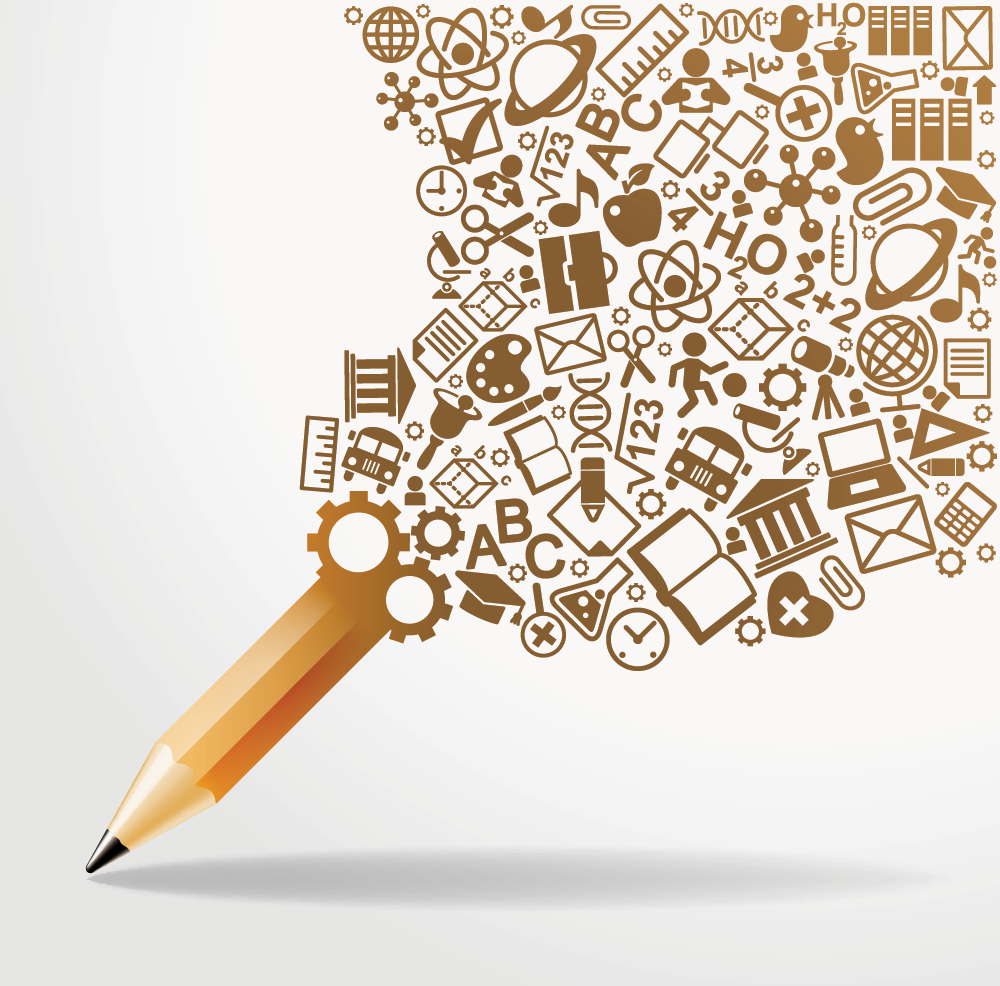 Kralja Tomislava 4340 000 ČakovecŠKOLSKI KURIKULUMšk. god. 2016./2017.Na temelju članka 118. st. 2. al. 4. Zakona o odgoju i obrazovanju u osnovnoj i srednjoj školi (Narodne novine, broj 87/08, 86/09, 92/10, 105/10, 90/11, 5/12, 16/12, 86/12, 94/13 i 152714) i čl. 58. Statuta I. osnovne škole Čakovec, Školski odbor na prijedlog ravnatelja škole na sjednici školskog odbora koja je održana 29. rujna 2016. godine donosi ŠKOLSKI KURIKULUMškolska godina 2016./2017.Ravnatelj škole:					Predsjednik Školskog odbora:_________________________				________________________Siniša Stričak, prof.						Boris Jeđud		OSNOVNI PODACI O ŠKOLIKontakt brojevi telefonaPodaci o  broju učenika, razrednih odjela, djelatnika i područnih školaPrva osnovna škola Čakovec ima 2 područne škole, Novo Selo Rok i Krištanovec.UVODUloga je svakog obrazovnog sustava osposobiti mladog čovjeka, uz optimalnu upotrebu društvenih resursa, da spozna stvarnost oko sebe i u njoj uspješno funkcionira. Pri tome obrazovni sustav treba osigurati:Održavanje i razvoj društva stvaranjem funkcionalnog pojedinca.Zadovoljavanje interesa i potreba pojedinca, te razvoj njegovih vještina i sposobnosti.Ostvarivanje svojih temeljnih ciljeva, načela, koncepcije, očekivanih ishoda i kompetencija država definira kroz Nacionalni kurikulum.  Osnovno sredstvo realizacije definiranih nastojanja iz Nacionalnog kurikuluma je Nastavni plan i program kojega škola realizira kao svoju temeljnu obvezu.  Zbog brzine tehnoloških, znanstvenih i društvenih promjena  te raznolikosti specifičnih lokalnih potreba i interesa, a koji nisu sadržani u Nacionalnom kurikulumu svaka škola donosi svoj Školski kurikulum. Školski kurikulum izrađuju škole radi zadovoljavanja specifičnih potreba učenika i sredine u kojoj se nalazi škola, čime škola definira vlastiti profil. On može biti koncipiran tako da produbljuje, nadopunjavanje ili širi pojedine dijelove obveznog Nacionalnog kurikuluma.  Školskim kurikulumom škola kreira međupredmetne sadržaje i izborne predmete za stjecanje željenih interkulturalnih, poduzetničkih, socijalnih i drugih kompetencija te promociju određenih vrijednosti.Ostvarivanje svojih nastojanja I. osnovna škola Čakovec ostvarivati će kroz slijedeće aktivnosti: Izbornu nastavuDodatnu nastavuDopunsku nastavuIzvannastavne aktivnostiIzvanučioničku nastavuProjekte i programeIZBORNA NASTAVA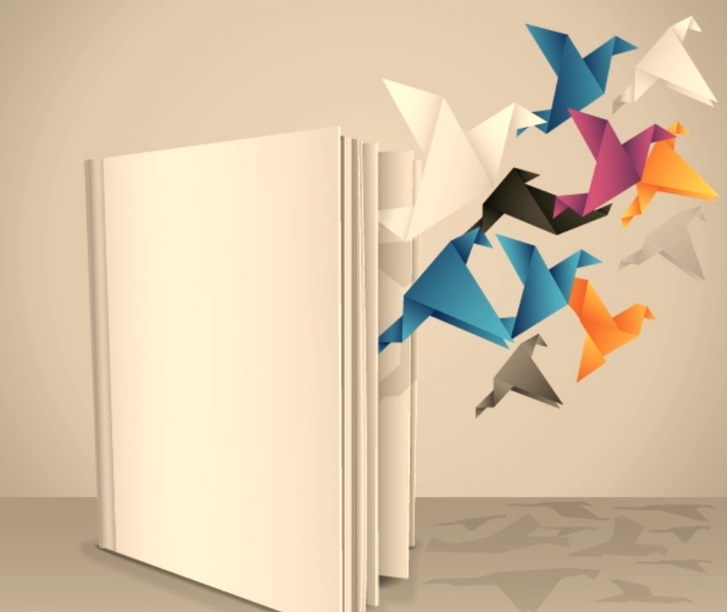 VjeronaukNjemački jezikEngleski jezikInformatikaDODATNA NASTAVA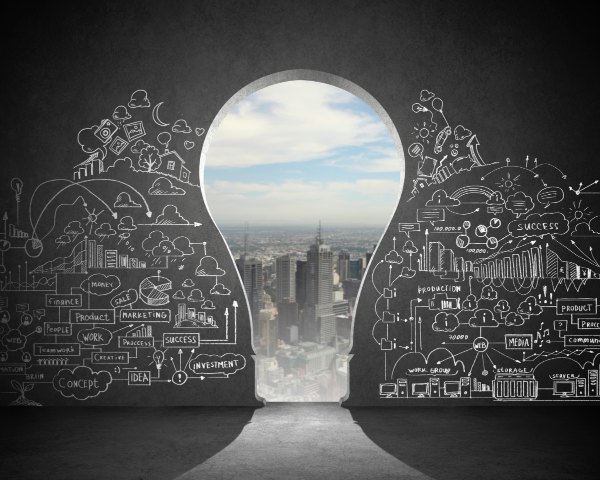 DOPUNSKA NASTAVA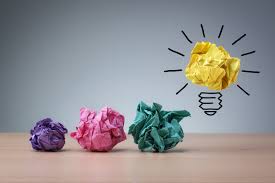 IZVANNASTAVNE AKTIVOSTI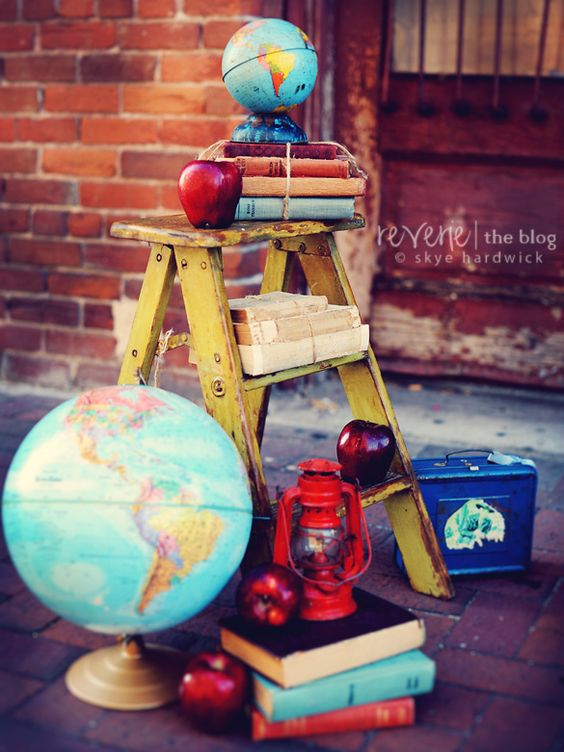 V.  IZVANUČIONIČKA NASTAVA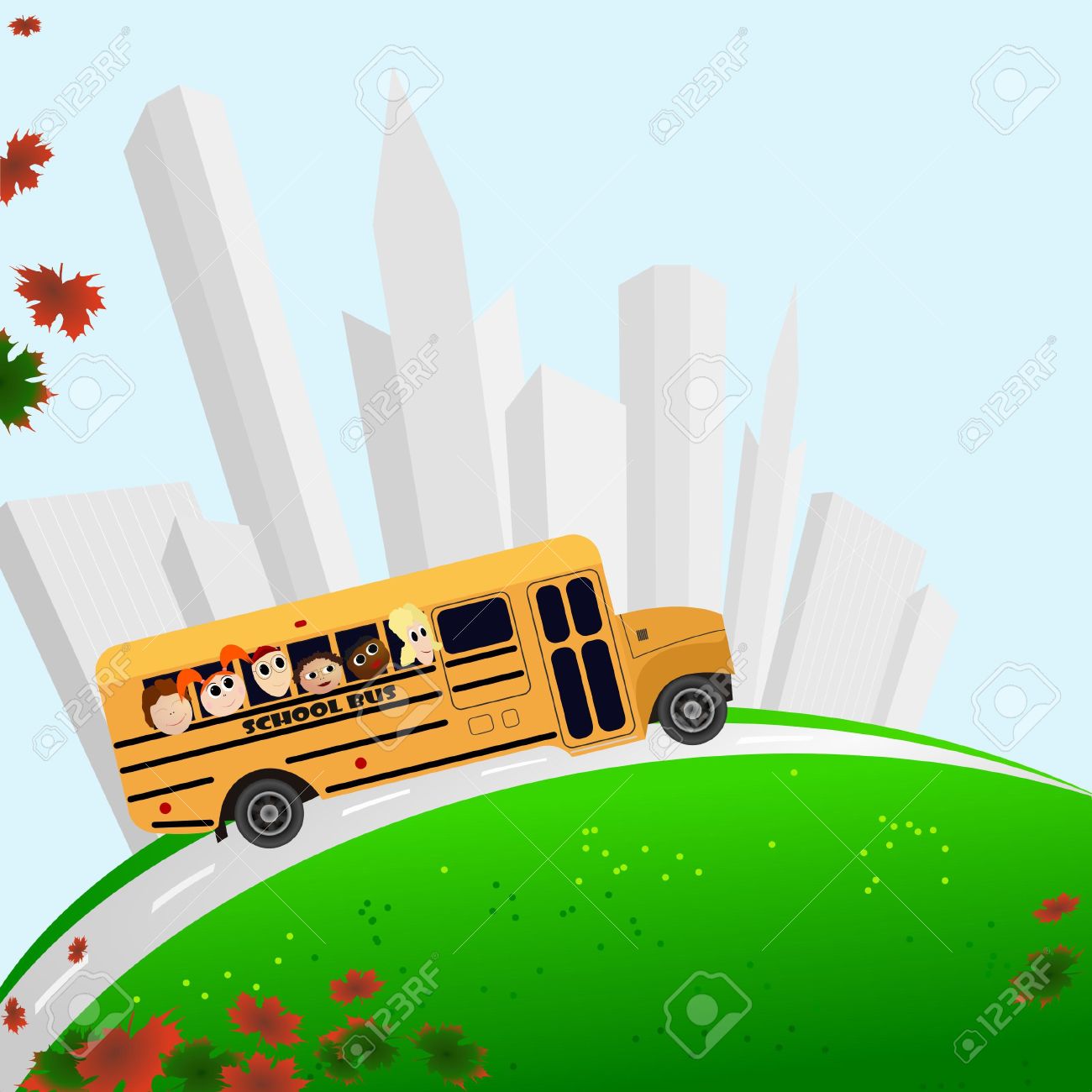 VI.  PROJEKTI I PROGRAMI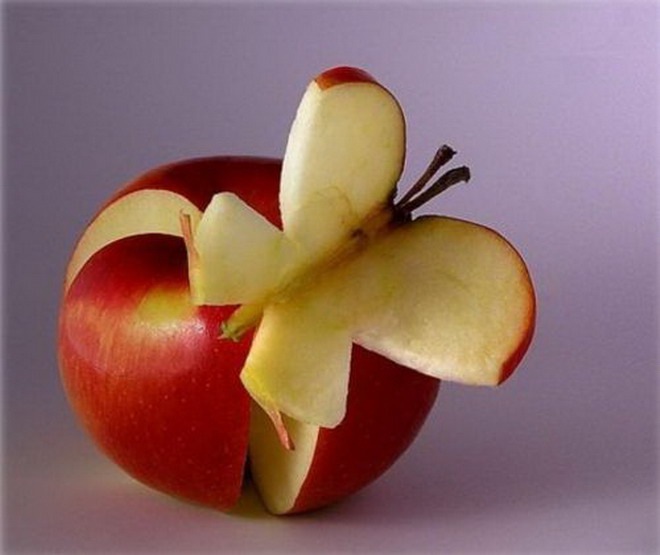 Naziv škole:PRVA OSNOVNA ŠKOLA ČAKOVECAdresa:Kralja Tomislava 43Broj i naziv pošte:40 000 ČakovecE-mail adresa:ured@os-prva-ck.skole.hrWeb adresa:http://www.os-prva-ck.skole.hrŽupanija:MeđimurskaOpćinaČakovecŠifra škole:20-010-001Matični broj škole:3108929OIB škole:15384744710Upis u sudski registar:070000826Tajnica040/395-157Pedagoginja/defektologinja040/395-279Ravnatelj040/395-278Računovodstvo040/396-594Zbornica040/395-593Knjižnica040/396-612Telefaks040/395-096BROJ UČENIKA1. – 4. razred364BROJ RAZREDNIH ODJELA1. – 4. razred21BROJ UČENIKA5. – 8. razred405BROJ RAZREDNIH ODJELA5. – 8. razred16BROJ UČENIKAUkupno769BROJ RAZREDNIH ODJELAUkupno37BROJDJELATNIKARazredna nastava21BROJDJELATNIKAProduženi boravak2BROJDJELATNIKAPredmetna nastava37BROJDJELATNIKAStručni suradnici4BROJDJELATNIKAOstalo osoblje13RAVNATELJ ŠKOLESiniša Stričak, prof.Voditeljica PŠ Novo Selo RokMarijana VrbanecVoditelj smjeneMatija Horvat, prof.Voditeljica PŠ KrištanovecVeronika Kapelari HorvatNaziv aktivnosti:KATOLIČKI VJERONAUK U 1. RAZREDUVoditelj aktivnosti:Petra Zadravec (1.a, 1.d, 1.PŠ NSR)), Monika Varošanec (1.c), Anemari Vugrinec (1.b), Pavla Mesarić (1.PŠ KŠ)Predmet:Vjeronauk (Katolički)Razred:1.razrediPlanirani broj učenika:71Planirani broj sati za aktivnost: (tjedno ili ukupno)Tjedno: 2 školska sata; Ukupno godišnje: 70 satiVremenski okvir aktivnosti:Tijekom školske godine 2016./2017.Ciljevi aktivnosti:Djeci se ove dobi pomaže susresti s prvom porukom vjere i radosne Isusove vijesti koja je usmjerena promicanju dječjeg duhovnog i moralnog sazrijevanja, ulaska u širu zajednicu njegovih vršnjaka i razvijanju njihovih međusobnih odnosa u ozračju dobrote i uzajamnog pomaganja.Sadržaj aktivnosti:Nastavni sadržaji propisani su nastavnim Planom i programom od strane MZOS.Način realizacije:Različite metode i postupci:Usmeno izlaganje, razgovor, pismeno izražavanje, molitveno izražavanje, likovno izražavanje, obrada uz pomoć igre, scensko izražavanje, čitanje i rad na tekstu,  glazbeno izražavanje, meditacija, molitva, usmeno izražavanje.Očekivani efekti:Usvajanje temeljnih vjeronaučnih znanja i vjerničkih životnih stavova po kojima učenici kao kršćani, osobno i u zajednici, žive svoje zrelo djetinjstvo. Vjeronaučna znanja i vjernički stavovi ostvaruju se u otkrivanju i upoznavanju Boga svega stvorenoga, koji poziva čovjeka na suradnju i daljnje stvaranje i oblikovanje stvorenoga svijeta. U temelju stoji Božji poziv čovjeku, učenicima, da prepoznaju njegove tragove u svijetu, upoznaju njegovu poruku, koja ima svoj vrhunac u Isusu Kristu, i da u skladu s Kristovim naukom vjerno žive svakodnevni život.Potrebni resursi:Troškove pokrivaju materijalni izdaci škole.Način vrednovanja:Opisno i brojčanoStvaralačko izražavanje:Individualno pregledavati i vrednovati uratke, radnu bilježnicu, osobni doprinos radu, kreativnost.Zalaganje:Na satovima, pratiti i vrednovati aktivnost učenika, uložen trud, marljivost, zauzetost tijekom pojedinih faza sata, rad u skupini, timski rad i zadaće.Kultura međusobne komunikacijeVrednovati kulturu ponašanja, odnosa prema predmetu i učiteljima. Pomaganje i uvažavanje drugih, dobra djela. Sveukupna komunikacija koja se događa na satu vjeronauka i u školskom prostoru.ZnanjeUsmenu i pismeno vrednovati mjerljive sadržaje, snalaženje i povezivanje gradiva, aktualizacije...Vrednovati u skladu propisanom od Ministarstva znanosti,obrazovanja i sporta.Naziv aktivnosti:KATOLIČKI VJERONAUK U 2. RAZREDUVoditelj aktivnosti:Petra Zadravec (2.a), Monika Varošanec (2.b, 2.c), Nina Somođi (2.d), Pavla Mesarić (2.PŠ NSR, 2.PŠ KŠ)Predmet:Katolički vjeronaukRazred:2. razrediPlanirani broj učenika:82Planirani broj sati za aktivnost: (tjedno ili ukupno)Tjedno – dva sata; godišnje – 70 satiVremenski okvir aktivnosti:Tijekom školske godine 2016./2017.Ciljevi aktivnosti:upoznati istine vjere: Bog je čitav svijet i nas ljude čudesno stvorio, sve nas ljubi, on je Isusov i naš Otac, on je Otac svih ljudi na zemlji otkriti i upoznati u biblijskim likovima tajnu Božje blizineupoznati i uvidjeti da se u događajima povijesti  spasenja, posebice u Isusovu utjelovljenju i poslanju, pokazuje da je on Božji dar ljudima, obećani i očekivani Mesijau susretu s Isusom otkriti Božju ljubav, njegovu brigu za svakoga čovjeka i za čitavi svijet,upoznati i doživjeti da se Isusova ljubav očituje osobito u tajni njegove žrtve i uskrsnuća i graditi stav osobnoga prihvaćanja i vjere u Isusovo uskrsnućeizgrađivati, u susretu s Isusom, upoznavanje i tajne vlastitoga života i potrebu nasljedovanja u dobroti i plemenitosti, posebno prema siromašnima i ugroženimanaučiti graditi, u duhu Isusove poruke, dobre odnose sa svojim vršnjacima, s bližnjima i sa svim ljudimapomoći djeci razviti sposobnost izražavanja stečenih spoznaja, upoznavanje i iskustvo radosti međusobnoga zajedništva u školi, ali i u obitelji i crkvenoj zajednici, i ostvarenje poziva na radosno sudioništvo u radu, u igri i u slavljenju životaSadržaj aktivnosti:Gradimo zajedništvo i prijateljstvo, Isus nam daje snagu i sigurnost, Biblija, Stvaranje svijeta i čovjeka, Adam i Eva, Noa, Abraham, Josip Egipatski, Došašće, Mesija, Božić, Mudraci, Isusova ljubav, Novi zavjet, Apostoli, Isusova muka i smrt, Uskrs, Majčin dan, Oproštenje, Obitelj, Župna zajednica, Kršćani u svijetu, Naša zahvalnost Bogu i ljudima, Naša zahvalnost svecima.Način realizacije:Obrada tema kroz standardne metodičke sustave; rad u grupama, individualan rad, rad u paru, istraživanje teme, stvaralačko izražavanje na zadanu temu, ponavljanje kroz mentalne mape, učenje i vježba putem igre vjeronaučnog sadržaja.Očekivani efekti:Dublji susret učenika s glavnim činjenicama kršćanske vjere i razvijanje njihove spremnosti za djelovanje u skladu s vjerom. Odgoj u vjeri treba u djeci učvrstiti i produbiti temeljni osjećaj povjerenja u Boga i u njima razviti stav radosna prihvaćanja vjerničkoga života, osobito stoga jer ih Bog, Isusov i naš Otac, ljubi i poziva da budu njegovi prijatelji i njegova dobra djeca.Potrebni resursi:Svi potrebni resursi dostupni u školi.Način vrednovanja:Opisno i brojčano.Elementi:- znanje- stvaralačko izražavanje- zalaganje- kultura međusobnog komuniciranjaNaziv aktivnosti:KATOLIČKI VJERONAUK U 3. RAZREDUVoditelj aktivnosti:Monika Varošanec (3.a, 3.b, 3.d), Petra Zadravec (3.c, 3.PŠ NSR), Pavla Mesarić (3. PŠ KŠ)Predmet:Vjeronauk / katoličkiRazred:3.razrediPlanirani broj učenika:95Planirani broj sati za aktivnost: (tjedno ili ukupno)Tjedno - 2 sata; godišnje - 70 satiVremenski okvir aktivnosti:Tijekom školske godine 2016./2017.Ciljevi aktivnosti:Upoznati da Bog želi zajedništvo s ljudima i da im je u Isusu Kristu na poseban način blizak, da im se u Euharistiji daruje te  ih poziva na darivanje i izgradnju zajedništva. Otkriti i upoznati Euharistiju kao izvor i vrhunac kršćanskoga života, zajedništava među vjernicima i cijele Crkve. Upoznati, doživjeti i iskusiti Isusovu blizinu i ljubav u sakramentima pomirenja i euharistije.Pripremiti se, razumjeti i doživjeti otajstvo i radost primanja prve svete pričesti.Sadržaj aktivnosti:Propisan Nastavnim planom i programom od Ministarstva znanosti, obrazovanja i sportaNačin realizacije:Usmeno izražavanje i izlaganje, razgovor, pismeno izražavanje,molitveno izražavanje, likovno i glazbeno izražavanje, analiza biblijskih tekstova.Očekivani efekti:Vjeroučenici prepoznaju Isusa Krista kao onoga koji nam oprašta u sakramentu pomirenja i daruje se u Euharistiji.Potrebni resursi:Udžbenik, radna bilježnica, bilježnica, BiblijaNačin vrednovanja:Brojčano i opisno.Elementi:znanjestvaralačko izražavanjezalaganjekultura međusobnog komuniciranjaNaziv aktivnosti:KATOLIČKI VJERONAUK u 4. RAZREDUVoditelj aktivnosti:Anemari Vugrinec (4.a), Nina Somođi (4.b, 4.c), Pavla Mesarić (4.PŠ NSR, 4.PŠ KŠ)Predmet:Katolički vjeronaukRazred:4.razrediPlanirani broj učenika:89Planirani broj sati za aktivnost: (tjedno ili ukupno)70 sati godišnjeVremenski okvir aktivnosti:2 sata tjednoCiljevi aktivnosti:upoznati i prihvatiti Božje zapovijedi kao pravila života i uspješnoga životnoga ostvarenja koji se sastoji u ljubavi prema Bogu, prema sebi, bližnjima i svim ljudima;otkriti i upoznati Božju veličinu i blagoslov u njegovim riječima i zapovijedima, osobito u Isusovoj zapovijedi ljubavi;upoznati Kristovu poruku, učiti ići njegovim putem i oblikovati svoj život po riječima i primjeru koje nam je ostavio.Sadržaj aktivnosti:Zemlja je naša i Božja kuća; S Bogom na putu života; Božji nas glasnici zovu; Isus je Sin Božji - slušajte ga!; Na Isusovu putu – slijedimo njegovo djelo; Gradimo Kristovu crkvu. Način realizacije:Usmeno izražavanje i izlaganje, razgovor, pismeno izražavanje,molitveno izražavanje, likovno i glazbeno izražavanje, analiza biblijskih tekstova.Očekivani efekti:Vjeronaučna znanja i vjernički stavovi ostvaruju se u otkrivanju i upoznavanju Boga svega stvorenoga, koji poziva čovjeka na suradnju i daljnje stvaranje i oblikovanje stvorenoga svijeta. Vjeroučenici prepoznaju Božje tragove u svijetu, upoznaju njegovu poruku, koja ima svoj vrhunac u Isusu Kristu, i da u skladu s Kristovim naukom vjerno žive svakodnevni život.Potrebni resursi:Udžbenik i radna bilježnica za katolički vjeronauk četvrtoga razreda osnovne škole  „Na putu vjere“, Biblija, radni listovi.Način vrednovanja:Način vrednovanja vjeroučenika je propisan od MZOS-a. Vrši se pismenim i usmenim putem. Elementi ocjenjivanja su: znanje, stvaralačko izražavanje, zalaganje i kultura međusobnog komuniciranja.Naziv aktivnosti:KATOLIČKI VJERONAUK U 5.RAZREDUVoditelj aktivnosti:vjeroučiteljica Anemari VugrinecPredmet:Vjeronauk (Katolički)Razred:5. a, b, c, d Planirani broj učenika:89Planirani broj sati za aktivnost: (tjedno ili ukupno)Tjedno: 2 školska sata; Ukupno godišnje: 70 satiVremenski okvir aktivnosti:Tijekom školske godine 2016./2017.Ciljevi aktivnosti:Usvajanje temeljnih vjeronaučnih znanja, kršćanskih i općeljudskih vrednota po kojima učenici postižu istinsku orjentaciju u životu, a osobito razvijanje sigurnih i kvalitetnih odnosa u svijetu u kojem žive.Sadržaj aktivnosti:Nastavni sadržaji propisani su nastavnim Planom i programom od strane MZOS.Način realizacije:Različite metode i postupci:Usmeno izlaganje, razgovor, pismeno izražavanje, molitveno izražavanje, likovno izražavanje, obrada uz pomoć igre, scensko izražavanje, čitanje i rad na tekstu,  glazbeno izražavanje, meditacija, molitva, usmeno izražavanje.Očekivani efekti:Otkriti snagu istinske vjere kao pomoć i potporu na svom životnom putu.Otkriti i upoznati u kršćanskoj ponudi evanđelja put i način odupiranja negativnim životnim iskušenjima i problemima. Otkriti snagu povjerenja i prijateljstva  s Bogom kako su to činili starozavjetni likovi, Abraham, Izak, Jakov i David. Izgraditi i njegovati vjernički duh i književnu osjetljivost  i interese prema Bibliji kao knjizi Božje riječi i književnoumjetničkom djeluUočiti snagu i veličinu Kristova djela kroz povijest, osobito kroz djelovanje njegovih apostola te suvremenih kršćana. U svakodnevnom iskustvu otkrivati i uočavati elemente Kristova Kraljevstva osobito u brizi za ugrožene, siromašne, potrebne... Prihvatiti i graditi odnose solidarnosti, tolerancije i dijaloga prema svim ljudima, osobito prema različitima i drugačijima.Potrebni resursi:Troškove pokrivaju materijalni izdaci škole.Način vrednovanja:Opisno i brojčanoStvaralačko izražavanje:Individualno pregledavati i vrednovati uratke, radnu bilježnicu, osobni doprinos radu, kreativnost.Zalaganje:Na satovima, pratiti i vrednovati aktivnost učenika, uložen trud, marljivost, zauzetost tijekom pojedinih faza sata, rad u skupini, timski rad i zadaće.Kultura međusobne komunikacijeVrednovati kulturu ponašanja, odnosa prema predmetu i učiteljima. Pomaganje i uvažavanje drugih, dobra djela. Sveukupna komunikacija koja se događa na satu vjeronauka i u školskom prostoru.ZnanjeUsmenu i pismeno vrednovati mjerljive sadržaje, snalaženje i povezivanje gradiva, aktualizacije...Vrednovati u skladu propisanom od Ministarstva znanosti,obrazovanja i sporta.Naziv aktivnosti:KATOLIČKI VJERONAUK U 6. RAZREDUVoditelj aktivnosti:Nina SomođiPredmet:Katolički vjeronaukRazred:6. a, b, c, dPlanirani broj učenika:92Planirani broj sati za aktivnost: (tjedno ili ukupno)70 sati godišnjeVremenski okvir aktivnosti:2 sata tjednoCiljevi aktivnosti:upoznati i susresti Boga, koji u Starom zavjetu okuplja, oslobađa i spašava svoj izabrani narod, izbavlja ga iz ropstva, štiti od krivih idola i bogova i vodi kroz kušnje prema obećanoj slobodi;upoznati, susresti i prihvatiti Krista kao konačnoga čovjekova Osloboditelja i Spasitelja, kao jedinoga koji je pobijedio ropstvo, zlo, grijeh i smrt;izgraditi otvorenost i stav prihvaćanja prema sakramentima kao znakovima susreta i jedinstva s Kristom. Sadržaj aktivnosti:Živjeti u miru i slobodi; Iz ropstva u slobodu  - Bog vodi svoj narod u slobodu; Isus Krist – naš osloboditelj i spasitelj; Crkva – novi Božji narod; Crkva kroz povijest; Sakramenti i kršćanska inicijacija; Crkveni jezici i kultura; Marija u Crkvi. Način realizacije:Usmeno izražavanje i izlaganje, razgovor, pismeno izražavanje,molitveno izražavanje, likovno i glazbeno izražavanje, analiza biblijskih tekstova.Očekivani efekti:Upoznati kršćansku vjeru i osvjedočiti se u njezinu snagu u prošlosti i u sadašnjosti, otvoriti se vjeri i po njoj živjeti. Život po vjeri i kršćanskim vrijednostima posebno je povezan s iskustvom slobode koje učenicima pomaže da sami iziđu u slobodu iz situacija neprihvatljivoga i grešnoga.Potrebni resursi:Udžbenik i radna bilježnica za katolički vjeronauk šestoga razreda osnovne škole „Pozvani na slobodu“, Biblija, radni listovi. Način vrednovanja:Način vrednovanja vjeroučenika je propisan od MZOS-a. Vrši se pismenim i usmenim putem. Elementi ocjenjivanja su: znanje, stvaralačko izražavanje, zalaganje i kultura međusobnog komuniciranja.Naziv aktivnosti:KATOLIČKI VJERONAUK U 7. RAZREDUVoditelj aktivnosti:vjeroučiteljica Anemari VugrinecPredmet:Vjeronauk (Katolički)Razred:7. a, b, c, d Planirani broj učenika:79Planirani broj sati za aktivnost: (tjedno ili ukupno)Tjedno: 2 školska sata; Ukupno godišnje: 70 satiVremenski okvir aktivnosti:Tijekom školske godine 2016./2017.Ciljevi aktivnosti:Svrha je katoličkog vjeronauka sedmog godišta da učenici dublje i cjelovitije upoznaju središnje istine kršćanske vjere kako bi u duhu vjere mogli lakše upoznati, razjasniti i prevladati osobne i zajedničke poteškoće i probleme na putu vjerskoga i mladenačkoga odrastanja. Na tom putu oni otkrivaju i usvajaju u svijetlu Božje riječi i nauka Crkve, da je svatko od njih jedinstven, dragocjen i upučen jedan na drugoga, da su poštovanje, prijateljstvo i zajedništvo vrline i snaga mladenaštva u vrijeme njihova tjelesnoga, moralnoga i duhovnoga rasta i razvoja.Sadržaj aktivnosti:Nastavni sadržaji propisani su nastavnim Planom i programom od strane MZOS.Način realizacije:Različite metode i postupci:Usmeno izlaganje, razgovor, pismeno izražavanje, molitveno izražavanje, likovno izražavanje, obrada uz pomoć igre, scensko izražavanje, čitanje i rad na tekstu,  glazbeno izražavanje, meditacija, molitva, usmeno izražavanje.Očekivani efekti:Uočiti da je zajedništvo vrednota koje promiču i druge religije, pa tako i židovska religija osluškivati, tražiti i izgraditi vlastiti stav vjere nadahnute SZ proročkim i drugim tekstovima, biblijskim svjedočanstvima i drugim porukama upoznati i prihvatiti Krista koji je ispunjenje svih proročanstava, uvesti u osobni susret s Kristom i pokazati da nam on jedini može pomoći ostvariti svoj život prožet mirom i radošću upoznati i prihvattii da je Krist uvijek i svima znak poziva na opraštanje i znak jedinstva i zajedništva svih kršćana do konačnog zajedništva u vječnom životu doživjeti i graditi pomirenje i praštanje kao uvjet zajedništva i jedinstvo svih kršćana.Potrebni resursi:Troškove pokrivaju materijalni izdaci škole.Način vrednovanja:Opisno i brojčanoStvaralačko izražavanje:Individualno pregledavati i vrednovati uratke, radnu bilježnicu, osobni doprinos radu, kreativnost.Zalaganje:Na satovima, pratiti i vrednovati aktivnost učenika, uložen trud, marljivost, zauzetost tijekom pojedinih faza sata, rad u skupini, timski rad i zadaće.Kultura međusobne komunikacijeVrednovati kulturu ponašanja, odnosa prema predmetu i učiteljima. Pomaganje i uvažavanje drugih, dobra djela. Sveukupna komunikacija koja se događa na satu vjeronauka i u školskom prostoru.ZnanjeUsmenu i pismeno vrednovati mjerljive sadržaje, snalaženje i povezivanje gradiva, aktualizacije...Vrednovati u skladu propisanom od Ministarstva znanosti,obrazovanja i sporta.Naziv aktivnosti:KATOLIČKI VJERONAUK U 8. RAZREDUVoditelj aktivnosti:Nina SomođiPredmet:Katolički vjeronaukRazred:8. a, b, c, d.Planirani broj učenika:71Planirani broj sati za aktivnost: (tjedno ili ukupno)70 sati godišnjeVremenski okvir aktivnosti:2 sata tjednoCiljevi aktivnosti:otkriti ljepotu Božje slike u čovjeku te poziv na slobodu i dobrotu; promatrati čovjeka kao tajnu u svjetlu objave, njegov susret s Bogom, zloporabu slobode i iskonski grijeh, zlo razdora među ljudima i Božju dobrotu koja pobjeđuje zlo;u suodnosu sa župnom katehezom otkriti snagu i darove Duha Svetoga koji se primaju u sakramentu potvrde te izgraditi svjesnu i osobnu odluku o življenju i svjedočanstvu svoje vjere;buditi svijest da, kao mladi vjernici, trebaju odgovorno napraviti izbor zvanja, savjesno obavljati svoje poslove i dužnosti i aktivno sudjelovati u životu svoje obitelji, župne zajednice i društva. Sadržaj aktivnosti:Upoznajmo i izgrađujmo svoj život; Čovjekovo traganje za živim Bogom; Tajna svijeta i čovjeka u svjetlu Biblije; Katolička crkva i kršćanstvo u Hrvata; U Isus Kristu upoznajemo pravoga Boga; Potvrda – snaga kršćanskoga poslanja; Biti kršćanin u Crkvi i u društvu. Način realizacije:Usmeno izražavanje i izlaganje, razgovor, pismeno izražavanje, molitveno izražavanje, likovno i glazbeno izražavanje, analiza biblijskih tekstova.Očekivani efekti:Spremnost kršćanskoga svjedočenja u snazi Duha Svetoga po primanju sakramenta kršćanske zrelosti – svete potvrde.Potrebni resursi:Udžbenik za katolički vjeronauk osmoga razreda osnovne škole „S Kristom u život“ , Biblija, radni listovi.Način vrednovanja:Način vrednovanja vjeroučenika je propisan od MZOS-a. Vrši se pismenim i usmenim putem. Elementi ocjenjivanja su: znanje, stvaralačko izražavanje, zalaganje i kultura međusobnog komuniciranja.Naziv aktivnosti:NJEMAČKI JEZIK ZA 4.RAZREDVoditelj aktivnosti:Monika Turk, učitelj njemačkog jezikaPredmet:Njemački jezikRazred:4.a, 4.c, 4.r – Novo Selo Rok, KrištanovecPlanirani broj učenika:57Planirani broj sati za aktivnost: (tjedno ili ukupno)70 sati godišnje (2 sata tjedno)Vremenski okvir aktivnosti:Tijekom školske godine 2015./16.Ciljevi aktivnosti:Pobuditi interes i motivaciju za učenje njemačkog jezika, usaditi poštovanje i prihvaćanje različitosti među kulturama, osposobiti učenike za govornu i pisanu komunikaciju, razvijati osjećaj za jezik, usvojiti njegov izgovor te osnovne jezične zakonitosti u okviru tema predviđenih nastavnim planom i programom.Sadržaj aktivnosti:Susreti i upoznavanje, obitelj, prijatelji, rođendan, školsko okruženje, športske aktivnosti, odijevanje, moj dom, prirodni okoliš, vrijeme, blagdani , običaji i tradicija. Način realizacije:Frontalni rad, rad u paru, individualni rad, rad u grupi, Stationenunterricht; improvizacija situacije; rad na tekstu (čitanje, slušanje, pisanje,  razgovor), igra, pjesmaOčekivani efekti:U sklopu predviđenih tema učenici će naučiti kako pozdraviti na dolasku i odlasku, predstaviti se, pitati drugoga za ime, imenovati članove svoje obitelji i reći kako se zovu; znati brojati do 20, nabrojati dane u tjednu, mjesece u godini, godišnja doba, reći kada imaju rođendan; imenovati neke sportske aktivnosti, odjevne predmete, boje, prostorije u kući i namještaj. Naučit će kao čestitati Božić i Uskrs.Potrebni resursi:Udžbenik, radna bilježnica, CD, CD-Player, slikovne kartice, radni listovi, papir Način vrednovanja:Pismeno praćenje i brojčano ocjenjivanje znanja učenika i njegovog interesa za rad.; samovrednovanjeNaziv aktivnosti:NJEMAČKI JEZIK ZA 5.RAZREDVoditelj aktivnosti:Gordana Ovčar, profesor njemačkog jezikaPredmet:Njemački jezikRazred:5.B,5.CPlanirani broj učenika:42Planirani broj sati za aktivnost: (tjedno ili ukupno)70 sati godišnje (2 sata tjedno)Vremenski okvir aktivnosti:Tijekom školske godine 2016./17.Ciljevi aktivnosti:Osposobiti učenike za govornu i pisanu komunikaciju na njemačkom jeziku, razvijati osjećaj za jezik, usvojiti njegov izgovor te osnovne jezične zakonitosti u okviru tema predviđenih nastavnim planom i programom. Pobuditi interes i motivaciju za učenje njemačkog jezika, razvijati pozitivan odnos prema stranom jeziku i kulturi; upoznati elemente kulture zemalja njemačkog govornog područja, usaditi poštovanje i prihvaćanje različitosti među kulturama.Sadržaj aktivnosti:Obitelj, prijatelji, druženje, kućni ljubimci, zdrava prehrana, škola i školska svakodnevica, radni dan, svakodnevne obveze, slobodno vrijeme, zdravlje, dijelovi tijela, zemlje i njihovi jezici, blagdani, običaji i tradicija.Način realizacije:Frontalni rad, rad u paru, individualni rad, rad u grupi, Stationenunterricht; improvizacija situacije; rad na tekstu (čitanje, slušanje, pisanje,  razgovor), igra, pjesmaOčekivani efekti:U sklopu predviđenih tema učenici će opisati svoju obitelj, opisati svoj radni tjedan, opisati prostoriju i stan, moći ispričati nešto o svom kućnom ljubimcu, znati imenovati neke države i njihove jezike, imenovati jela i piće za školski odmor, znati naručiti male obroke i pitati za cijenu, naučiti nazive školskih predmeta, opisati raspored sati i svoj radni dan; imenovati neke sportove i hobije, naučiti nazive nekih prijevoznih sredstava, imenovati neke dijelove tijela, naučiti nazive nekih bolesti.Potrebni resursi:Udžbenik, radna bilježnica, CD, CD-Player, slikovne kartice, radni listovi, papir Način vrednovanja:Pismeno praćenje i brojčano ocjenjivanje znanja učenika i njegovog interesa za rad.; samovrednovanjeNaziv aktivnosti:NJEMAČKI JEZIK ZA 6. RAZREDVoditelj aktivnosti:Gordana Ovčar, profesor njemačkog jezikaPredmet:Njemački jezikRazred:6.BPlanirani broj učenika:21Planirani broj sati za aktivnost: (tjedno ili ukupno)70 sati godišnje (2 sata tjedno)Vremenski okvir aktivnosti:Tijekom školske godine 2016./17.Ciljevi aktivnosti:Osposobiti učenike za govornu i pisanu komunikaciju na njemačkom jeziku, razvijati osjećaj za jezik, usvojiti njegov izgovor te osnovne jezične zakonitosti u okviru tema predviđenih nastavnim planom i programom. Pobuditi interes i motivaciju za učenje njemačkog jezika, razvijati pozitivan odnos prema stranom jeziku i kulturi; upoznati elemente kulture zemalja njemačkog govornog područja, usaditi poštovanje i prihvaćanje različitosti među kulturama.Sadržaj aktivnosti:Televizija, radni dan, svakodnevne obveze, rođendan, zdrava prehrana, zdrav način života, orijentacija u gradu, zanimanja, godišnji odmor, prepričavanje prošlih događaja i planiranje budućih.Način realizacije:Frontalni rad, rad u paru, individualni rad, rad u grupi, Stationenunterricht; improvizacija situacije; rad na tekstu (čitanje, slušanje, pisanje,  razgovor), igra, pjesmaOčekivani efekti:U sklopu predviđenih tema učenici će znati opisati jedan tipičan dan u svojoj obitelji, opisati aktivnosti kojima se bave u slobodno vrijeme, znati imenovati neke od televizijskih emisija, opisati rođendansku proslavu, čestitati rođendan, napisati pozivnicu i odgovoriti na nju ; imenovati osnovne dnevne obroke, opisati neki prošli događaj, dati savjet, pitati za put, opisati put, imenovati neke zgrada u gradu.Potrebni resursi:Udžbenik, radna bilježnica, CD, CD-Player, slikovne kartice, radni listovi, papir Način vrednovanja:Pismeno praćenje i brojčano ocjenjivanje znanja učenika i njegovog interesa za rad.; samovrednovanjeNaziv aktivnosti:NJEMAČKI JEZIK ZA 6.RAZRED Voditelj aktivnosti:Suzana Sklepić-ŠarićPredmet:Njemački jezikRazred:6.cPlanirani broj učenika:22Planirani broj sati za aktivnost: (tjedno ili ukupno)2 sata tjedno, 70 ukupnoVremenski okvir aktivnosti:-tijekom cijele školske godineCiljevi aktivnosti:stjecanje i razvijanje usmene i pisane komunikacije na njemačkom jezikurazvijanje tolerancije i razumijevanja prema stranom  jezikuupoznavanje s kulturom zemalja njemačkog govornog područjaSadržaj aktivnosti:rad na tekstovima u udžbeniku, izrada plakata, odgovaranje na pitanja, razgovor, pjevanje njemačkih pjesmica, uvježbavanje izgovora prema slušnom predlošku, izvođenje dijaloga, igra, rješavanje nastavnih listićaNačin realizacije:učionička nastava u prostorima školeOčekivani efekti:- razvoj govornih i pisanih sposobnosti na njemačkom jeziku- razvoj pozitivnog stava prema stranom jeziku- upoznavanje kulture zemalja njemačkog govornog područjaPotrebni resursi:- papir, flomasteri, plakati, CD, udžbenik i radna bilježnica, škare i ljepiloNačin vrednovanja:- usmeno odgovaranje - pismeno testiranje- prezentacije - izrada plakata - samovrednovanjeNaziv aktivnosti:NJEMAČKI JEZIK ZA 6.RAZREDVoditelj aktivnosti:Monika Turk, učitelj njemačkog jezikaPredmet:Njemački jezikRazred:6.dPlanirani broj učenika:14Planirani broj sati za aktivnost: (tjedno ili ukupno)70 sati godišnje (2 sata tjedno)Vremenski okvir aktivnosti:Tijekom školske godine 2016./17.Ciljevi aktivnosti:Osposobiti učenike za govornu i pisanu komunikaciju na njemačkom jeziku, razvijati osjećaj za jezik, usvojiti njegov izgovor te osnovne jezične zakonitosti u okviru tema predviđenih nastavnim planom i programom. Pobuditi interes i motivaciju za učenje njemačkog jezika, razvijati pozitivan odnos prema stranom jeziku i kulturi; upoznati elemente kulture zemalja njemačkog govornog područja, usaditi poštovanje i prihvaćanje različitosti među kulturama.Sadržaj aktivnosti:Televizija, radni dan, svakodnevne obveze, rođendan, zdrava prehrana, zdrav način života, orijentacija u gradu, zanimanja, godišnji odmor, prepričavanje prošlih događaja i planiranje budućih.Način realizacije:Frontalni rad, rad u paru, individualni rad, rad u grupi, Stationenunterricht; improvizacija situacije; rad na tekstu (čitanje, slušanje, pisanje,  razgovor), igra, pjesmaOčekivani efekti:U sklopu predviđenih tema učenici će znati opisati jedan tipičan dan u svojoj obitelji, opisati aktivnosti kojima se bavi u slobodno vrijeme, znati imenovati neke od televizijskih emisija, opisati rođendansku proslavu, čestitati rođendan, napisati pozivnicu i odgovoriti na nju ; imenovati osnovne dnevne obroke, opisati neki prošli događaj, dati savjet, pitati za put, opisati put, imenovati neke zgrada u gradu.Potrebni resursi:Udžbenik, radna bilježnica, CD, CD-Player, slikovne kartice, radni listovi, papir Način vrednovanja:Pismeno praćenje i brojčano ocjenjivanje znanja učenika i njegovog interesa za rad.; samovrednovanjeNaziv aktivnosti:NJEMAČKI JEZIK ZA 7. RAZREDVoditelj aktivnosti:Gordana Ovčar, profesor njemačkog jezikaPredmet:Njemački jezikRazred:7.A, 7.BPlanirani broj učenika:37Planirani broj sati za aktivnost: (tjedno ili ukupno)70 sati godišnje (2 sata tjedno)Vremenski okvir aktivnosti:Tijekom školske godine 2016./17.Ciljevi aktivnosti:Razvijati sposobnost komunikacije u različitim životnim situacijama na njemačkom jeziku, odnosno steći potrebne razine govorenja, slušanja, čitanja i pisanja na njemačkom jeziku, ključne za učenje, rad i život . Razvijati razumijevanje, zanimanje, poštovanje i skrb za vlastiti jezik, kulturu i književnost, te za kulture, književnosti i jezike naroda zemalja njemačkog jezičnog područja.Naučiti jezikom izraziti vlastite misli, osjećaje, ideje, stavove i prikladno jezično reagirati u međudjelovanju sa sugovornicima u različitim situacijama razvijajući(samo)poštovanje.Sadržaj aktivnosti:Stanovanje, druženje, izlasci, mladi i njihovo životno okruženje, zdrava prehrana, zdrav život, mladi i glazba, životopis, život nekada i danas, svijet bajki, opis osobe, briga o okolišu, putovanjeNačin realizacije:Frontalni rad, rad u paru, individualni rad, rad u grupi, Stationenunterricht; improvizacija situacije; rad na tekstu (čitanje, slušanje, pisanje,  razgovor), igra, pjesmaOčekivani efekti:U sklopu predviđenih tema učenici će znati reći gdje žive/stanuju, opisati svoju sobu, govoriti o svojim prijateljima i druženju s njima, reći što čine za svoje zdravlje, prezentirati jedan njemački bend,ukratko napisati svoj životopis, opisati neki prošli događaj, ispričati i odglumiti bajku, opisati vanjski izgled i osobine svog prijatelja, reći kako brinu za svoj okoliš, govoriti o razrednom putovanju; govoriti o prirodnim ljepotama i znamenitostima Hrvatske i zemalja njemačkog govornog područjaPotrebni resursi:Udžbenik, radna bilježnica, CD, CD-Player, slikovne kartice, radni listovi, papir Način vrednovanja:Pismeno praćenje i brojčano ocjenjivanje znanja učenika i njegovog interesa za rad.; samovrednovanjeNaziv aktivnosti:NJEMAČKI JEZIK ZA 7. RAZREDVoditelj aktivnosti:Valerija Horvat, mag. edu.Predmet:Njemački jezikRazred:7. DPlanirani broj učenika:15Planirani broj sati za aktivnost: (tjedno ili ukupno)2 sata tjedno/70 sati godišnjeVremenski okvir aktivnosti:Tijekom školske godine 2016./2017.Ciljevi aktivnosti:Razvijati vještine slušanja, čitanja, pisanja i govora, usvajanje osnovnih gramatičkih struktura i obrazaca u njemačkom jeziku, razvijati komunikacijske kompetencije, usvajanje novog vokabulara, poticati učenike na samostalnost i timski rad, uočavati posebnosti sustava stranog jezika; razvijatipozitivan odnos prema stranom jeziku i kulturi; upoznati elemente kulture zemalja njemačkog govornog područja.Sadržaj aktivnosti:Moja soba, namještaj, sport, glazba,  slobodno vrijeme, prijatelji, zdrava prehrana, pisanje razglednica, prepričavanje prošlih događaja i planiranje budućih, bajke, opisivanje osobe, horoskopski znakovi, odjeća, zaštita prirode, Njemačka, Austrija i Švicarska (geografski položaj, gradovi, znamenitosti, pisci); padeži, prijedlozi, deklinacija imenica, imperativ, modalni glagoli, zavisnosložene rečenice, prezent, perfekt i preterit pravilnih i nepravilnih glagola, komparacija pridjeva.  Način realizacije:Frontalni i individualni rad, rad u skupinama i u paru; korištenje nastavnog materijala.Očekivani efekti:Razvijati osnovne komunikacijske kompetencije na njemačkom jeziku; razvijati pozitivan odnos prema njemačkom jeziku i kulturi.Potrebni resursi:Papir, CD player, ploča, kreda, računalo, projektorNačin vrednovanja:Usmene i pismene provjere znanja, samovrednovanjeNaziv aktivnosti:NJEMAČKI JEZIK ZA 8. RAZREDEVoditelj aktivnosti:Gordana Ovčar, profesor njemačkog jezikaPredmet:Njemački jezikRazred:8.B, C,DPlanirani broj učenika:47Planirani broj sati za aktivnost: (tjedno ili ukupno)70 sati godišnje (2 sata tjedno)Vremenski okvir aktivnosti:Tijekom školske godine 2016./17.Ciljevi aktivnosti:Razvijati sposobnost komunikacije u različitim životnim situacijama na njemačkom jeziku, odnosno steći potrebne razine govorenja, slušanja, čitanja i pisanja na njemačkom jeziku, ključne za učenje, rad i život . Razvijati razumijevanje, zanimanje, poštovanje i skrb za vlastiti jezik, kulturu i književnost, te za kulture, književnosti i jezike naroda zemalja njemačkog jezičnog područja.Naučiti jezikom izraziti vlastite misli, osjećaje, ideje, stavove i prikladno jezično reagirati u međudjelovanju sa sugovornicima u različitim situacijama razvijajući(samo)poštovanje.Sadržaj aktivnosti:Odabir zanimanja, škola, školska svakodnevica, školski  sistemi u Hrvatskoj i zemljama njemačkog govornog područja; putovanja, važnost učenja stranih jezika mladi i moda, djeca i roditelji, zaštita okoliša, volontiranja, pomaganje drugima prošlost i sadašnjostNačin realizacije:Frontalni rad, rad u paru, individualni rad, rad u grupi, Stationenunterricht; improvizacija situacije; rad na tekstu (čitanje, slušanje, pisanje,  razgovor), igra, pjesmaOčekivani efekti:U sklopu predviđenih tema učenici će znati opisati svoje buduće zanimanje, usporediti školske sisteme, iznijeti svoje mišljenje o važnosti i načinima učenja stranog jezika iznijeti svoj stav i usporediti ga s drugima o važnosti mode u životu mladih, opisati svoj odnos s roditeljima, govoriti o važnosti i načinima brige o okolišu, govoriti o tome gdje i kako mladi mogu pomoći u društvu; predstaviti najpoznatije osobe i prošlosti i sadašnjosti NjemačkePotrebni resursi:Udžbenik, radna bilježnica, CD, CD-Player, slikovne kartice, radni listovi, papir Način vrednovanja:Pismeno praćenje i brojčano ocjenjivanje znanja učenika i njegovog interesa za rad.; samovrednovanjeNaziv aktivnosti:ENGLESKI JEZIK ZA 4. RAZREDVoditelj aktivnosti:Ivana PintarićPredmet:Engleski jezikRazred:4.bPlanirani broj učenika:20Planirani broj sati za aktivnost: (tjedno ili ukupno)2 sata tjedno70 sati ukupnoVremenski okvir aktivnosti:Tijekom školske godine (ponedjeljkom)Ciljevi aktivnosti:Pobuditi interes i motivaciju za učenje engleskog jezika,osposobiti učenike za pisanu i govornu komunikaciju,razvijati osjećaj za jezik,usvojiti njegov izgovor te osnovne jezične zakonitosti u okviru tema predviđenih nastavnim planom i programomSadržaj aktivnosti:Pozdravljanje i predstavljanje,oslovljavanje odraslih i vršnjaka,identificiranje osoba i predmeta, Naredbe, Ja i moja obitelj, Moj dom i oko njega,, Brojevi 1-20, U učionici-razredni govor, Moje tijelo, Ja i moji prijatelji, Na ulici, Boje, Abeceda, Životinje, Odjeća, Blagdani,Pridjevi, izricanje osjećaja, glagoli „to be“ i „to have“, Present Continuous Način realizacije:Rad na tekstovima u udžbeniku, izrada plakata, odgovaranje na pitanja, razgovor,pjevanje pjesmica, uvježbavanje izgovora prema slušnom predlošku, izvođenje dijaloga, igraOčekivani efekti:Razvijati osnovne komunikacijske kompetencije na engleskom jeziku; razvijati pozitivan odnos prema engleskom jeziku i kulturi.Potrebni resursi:Papir, flomasteri, plakati, CD, udžbenik i radna bilježnica, škare i ljepilo,računaloNačin vrednovanja:Usmene i pismene provjere znanja, samovrednovanjeNaziv aktivnosti:ENGLESKI JEZIK ZA 5.RAZREDVoditelj aktivnosti:Valerija Horvat, mag. edu.Predmet:Engleski jezikRazred:5. APlanirani broj učenika:21Planirani broj sati za aktivnost: (tjedno ili ukupno)2 sata tjedno/70 sati godišnjeVremenski okvir aktivnosti:Tijekom školske godine 2016./2017.Ciljevi aktivnosti:Razvijati vještine slušanja, čitanja, pisanja i govora, usvajanje osnovnih gramatičkih struktura i obrazaca u engleskom jeziku, razvijati komunikacijske kompetencije, usvajanje novog vokabulara, poticati učenike na samostalnost i timski rad, uočavati posebnosti sustava stranog jezika; razvijatipozitivan odnos prema stranom jeziku i kulturi.Sadržaj aktivnosti:Ja, moja obitelj i prijatelji, škola i školski predmeti, raspored sati, engleska abeceda, odjeća, opisivanje trenutne radnje, moja kuća i soba, namještaj, mjesta u gradu (trgovine i sl.), moja ulica, dani u tjednu, mjeseci u godini, vrijeme, slobodno vrijeme, zanimanja, bolesti, zdrava prehrana, dijelovi tijela, životinje, brojevi, Present Simple, Present Continuous, can/can't, prijedlozi, komparacija pridjeva.  Način realizacije:Frontalni i individualni rad, rad u skupinama i u paru; korištenje nastavnog materijala.Očekivani efekti:Razvijati osnovne komunikacijske kompetencije na engleskom jeziku; razvijati pozitivan odnos prema engleskom jeziku i kulturi.Potrebni resursi:Papir, CD player, ploča, kreda, računalo, projektorNačin vrednovanja:Usmene i pismene provjere znanja, samovrednovanjeNaziv aktivnosti:ENGLESKI JEZIK ZA 5.RAZREDVoditelj aktivnosti:Vlasta Žnidarić, prof.Predmet:Engleski jezikRazred:5.dPlanirani broj učenika:14Planirani broj sati za aktivnost: (tjedno ili ukupno)2 sata tjedno (70 sati godišnje)Vremenski okvir aktivnosti:Tijekom školske godine 2016./2017.Ciljevi aktivnosti:Usvojiti nove sadržaje.Razvijati vještine razumijevanja slušanjem, čitanja, govora i pismenog izražavanja.Razvijati komunikacijske kompetencije.Motivirati učenike za učenje engleskog jezika.Razvijati pozitivan odnos prema stranom jeziku i kulturi.Poticati učenike na samostalnost i timski rad.Sadržaj aktivnosti:Ja i moji prijatelji; Škola i školski predmeti; Opisivanje radnje u sadašnjosti; Moja soba/moja kuća/moja ulica; Aktivnosti u  slobodno vrijeme; Dani u tjednu, mjeseci u godini, godišnja doba; Zanimanja; Zdravlje; Hrana; Životinje; Naš svijet; Božić; Uskrs; gramatika (Present Simple and Continuous; can/can't; There is/there are; Komparacija pridjeva)Način realizacije:Razumijevanje slušanjem, čitanje, razgovor, pisanje, dopunjavanje, povezivanje, pitanja i odgovori, izrada projekata, prezentacija, izrada zadataka, igre, rasprava, prevođenje, diktat, prepričavanje, kviz. Individualni rad, rad u paru/grupi.Očekivani efekti:Proširivanje stečenog znanja, razvoj vještina komuniciranja na engleskom jeziku, razvijanje pozitivnog stava prema stranom jeziku i kulturi.Potrebni resursi:Udžbenik, radna bilježnica, CD, CD player, slikovne kartice, različiti potrošni materijal (papir, škare, ljepilo, flomasteri).Način vrednovanja:Usmeno i pismeno ispitivanje, testovi, diktati, radna bilježnica, interes i aktivnost.Naziv aktivnosti:ENGLESKI JEZIK ZA 6.RAZREDVoditelj aktivnosti:Vlasta Žnidarić, prof.Predmet:Engleski jezikRazred:6.aPlanirani broj učenika:22Planirani broj sati za aktivnost: (tjedno ili ukupno)2 sata tjedno (70 sati godišnje)Vremenski okvir aktivnosti:Tijekom školske godine 2016./2017.Ciljevi aktivnosti:Ponoviti i proširiti stečeno znanje.Razvijati vještine razumijevanja slušanjem, čitanja, govora i pismenog izražavanja.Razvijati komunikacijske kompetencije.Poticati interes za učenjem engleskog jezika.Razvijati pozitivan odnos prema stranom jeziku i kulturi.Poticati učenike na samostalnost i timski rad.Sadržaj aktivnosti:Ja, moja obitelj i moji prijatelji; Škola; Ekologija; Prepričavanje događaja iz prošlosti; Sportovi; Hrana; Životinje; Detektivska priča; Svemir; Časopisi; Moje mogućnosti; Velika Britanija; Božić; Uskrs; gramatika (Present Simple and Continuous; Past Simple; brojive i nebrojive imenice; can/can't; Going to future/Simple Future; Komparacija pridjeva).Način realizacije:Razumijevanje slušanjem, čitanje, razgovor, pisanje, dopunjavanje, povezivanje, pitanja i odgovori, izrada projekata, prezentacija, izrada zadataka, igre, rasprava, prevođenje, diktat, prepričavanje, kviz; individualni rad, rad u paru/grupi.Očekivani efekti:Proširivanje stečenog znanja, razvoj vještina komuniciranja na engleskom jeziku, razvijanje pozitivnog stava prema stranom jeziku i kulturi.Potrebni resursi:Udžbenik, radna bilježnica, CD, projektor, plakati, različiti potrošni materijal (papir, škare, ljepilo, flomasteri)Način vrednovanja:Usmeno i pismeno ispitivanje, testovi, diktati, radna bilježnica, interes i aktivnost.Naziv aktivnosti:ENGLESKI JEZIK ZA 7.RAZREDVoditelj aktivnosti:Vlasta Žnidarić, prof.Predmet:Engleski jezikRazred:7.cPlanirani broj učenika:21Planirani broj sati za aktivnost: (tjedno ili ukupno)2 sata tjedno (70 sati godišnje)Vremenski okvir aktivnosti:Tijekom školske godine 2016./2017.Ciljevi aktivnosti:Usvojiti nove sadržaje.Razvijati vještine razumijevanja slušanjem, čitanja, govora i pismenog izražavanja.Osposobljavati učenike za samostalnu usmenu i pisanu komunikaciju na engleskom jeziku. Motivirati učenike za učenje engleskog jezika.Razvijati pozitivan odnos prema stranom jeziku i kulturi.Poticati učenike na samostalnost i timski rad.Sadržaj aktivnosti:Ja i moja obitelj, prijatelji; Strahovi i osobni problemi; Prepričavanje događaja iz prošlosti; Slobodno vrijeme, putovanja, sport, zdravlje, televizija i filmovi, glazba, moda, knjige i čitanje, planovi za budućnost; SAD; Božić i Nova Godina; Uskrs; gramatika (Present Simple and Continuous; Past Simple and Continuous; Present Perfect Simple; will future, going to future; used to; First conditional; Articles; Gerund)Način realizacije:Razumijevanje slušanjem, čitanje, razgovor, pisanje, dopunjavanje, povezivanje, pitanja i odgovori, izrada projekata, prezentacija, izrada zadataka, igre, rasprava, prevođenje, diktat, prepričavanje, kviz; individualni rad, rad u paru/grupi.Očekivani efekti:Proširenje stečenog znanja, razvoj vještina komuniciranja na engleskom jeziku, razvijanje pozitivnog stava prema stranom jeziku i kulturi.Potrebni resursi:Udžbenik, radna bilježnica, CD, projektor, plakati, različiti potrošni materijal (papir, škare, ljepilo, flomasteri).Način vrednovanja:Usmeno i pismeno ispitivanje, testovi, diktati, radna bilježnica, interes i aktivnost.Naziv aktivnosti:ENGLESKI JEZIK ZA 8. RAZREDVoditelj aktivnosti:Vlasta Žnidarić, prof.Predmet:Engleski jezikRazred:8.aPlanirani broj učenika:17Planirani broj sati za aktivnost: (tjedno ili ukupno)2 sata tjedno (70 sati godišnje)Vremenski okvir aktivnosti:Tijekom školske godine 2016./2017.Ciljevi aktivnosti:Ponoviti i proširiti stečeno znanje.Razvijati vještine razumijevanja slušanjem, čitanja, govora i pismenog izražavanja.Osposobljavati učenike za samostalnu usmenu i pisanu komunikaciju na engleskom jeziku. Poticati interes za učenjem engleskog jezika.Razvijati pozitivan odnos prema stranom jeziku i kulturi.Poticati učenike na samostalnost i timski rad.Sadržaj aktivnosti:Ljetni praznici; Obitelj i prijatelji; Biografija; Prepričavanje događaja iz prošlosti; Slobodno vrijeme, sport i filmovi; Očuvanje okoliša; Kućni ljubimci; Zemlje engleskog govornog područja; Planovi za budućnost; gramatika (Present Simple and Continuous; Past Simple and Continuous; Present Perfect Simple and Continuous; will future, going to future; Question tags; Articles; Adverbs of manner; Modal verbs; Reported speech; Passive)Način realizacije:Razumijevanje slušanjem, čitanje, razgovor, pisanje, dopunjavanje, povezivanje, pitanja i odgovori, izrada projekata, prezentacija, izrada zadataka, igre, rasprava, prevođenje, diktat, prepričavanje, kviz; individualni rad, rad u paru/grupi.Očekivani efekti:Proširenje stečenog znanja, razvoj vještina komuniciranja na engleskom jeziku, razvijanje pozitivnog stava prema stranom jeziku i kulturi.Potrebni resursi:Udžbenik, radna bilježnica, CD, projektor, plakati, različiti potrošni materijal (papir, škare, ljepilo, flomasteri).Način vrednovanja:Usmeno i pismeno ispitivanje, testovi, diktati, radna bilježnica, praćenje interesa i aktivnosti.Naziv aktivnosti:INFORMATIKAVoditelj aktivnosti:Ivana RužićPredmet:InformatikaRazred:5.a, 5.b, 5.c, 5.d, 7.a, 7.b, 7.c, 7.d, 8.c, 8.dPlanirani broj učenika:5 – 85, 7. – 80, 8. 31Planirani broj sati za aktivnost: (tjedno ili ukupno)Ukupno 70 po razreduVremenski okvir aktivnosti:Tokom školske godineCiljevi aktivnosti:Primarni cilj informatike u osnovnoj školi je  stjecanje za svakodnevni život korisnih znanja, osposobljavanje za cjeloživotno učenje i razvijanje kreativnosti. Svako dijete ima neke kreativne sposobnosti, treba ih samo uočiti i razvijati. Uz to, posebno je potrebno učenjem informatike razvijati pozitivni stav prema toj disciplini. Važno je učenicima prenijeti da su informatička postignuća riješila mnoge probleme čovječanstva, da informatičari znaju proizvesti mnoge vrlo korisne tvari, da znaju upravljati procesima u industriji, medicini, da znaju utjecati na promjene koje uočavamo.Sadržaj aktivnosti:U skladu s nastavnim planom i programom: Osnove IKT, Obrada teksta, Programiranje B, Multimedija, Multimedijalne prezentacije, Računalne mreže i Internet, Proračunske tablice, Baze podataka. Način realizacije:2 sata tjedno tokom cijele školske godineOčekivani efekti:Razvoj digitalnih vještina, medijske pismenosti, samostalnog istraživanja, kreativnosti, suradničkog učenja, pozitivan odnos prema radu i stvaranju.Potrebni resursi:Računala, tabletiNačin vrednovanja:Opisno praćenje učenika i numeričko praćenje prema kriterijima ocjenjivanja i vrednovanja objavljenim na: http://os-prva-ck.skole.hr/informatikaNaziv aktivnosti:INFORMATIKA 6Voditelj aktivnosti:Josip ŠipekPredmet:InformatikaRazred:6. a,b,c,dPlanirani broj učenika:92Planirani broj sati za aktivnost: (tjedno ili ukupno)2 sata tjedno/ 70 sati ukupnoVremenski okvir aktivnosti:Od rujna 2016. do lipnja 2017.Ciljevi aktivnosti:komuniciranje posredstvom različitih medijaprikupljanje, organiziranje i analiza podataka te njihova sinteza u informacijerazumijevanje i kritička ocjena prikupljenih informacijadonošenje zaključaka na temelju prikupljenih informacijatimski rad pri rješavanju problema.Sadržaj aktivnosti:Upotrebljavati grafičko sučelje za organizirano pohranjivanje i dohvat datoteka te razlikovati vrste datoteka prema sadržaju.Uočiti da računala komuniciraju tako da se sadržaji spremnika jednog računala prenose u spremnik drugoga računala prijenosnim putovima, i tako nastaju računalne mreže.Zaključiti da je u svjetskim razmjerima dogovoren normirani način prijenosa zasebnih podatkovnih cjelina.Rabiti programska pomagala (preglednike) za pretragu sadržaja na mrežnim stranicama smještenima na kojemu od računala priključenih na internet.Poštivati etička načela pri korištenju elektroničke i društvenih mreža.Snimati i pohranjivati zvučne zapise rabeći mikrofon povezan sa zvučnom karticom.Stvoriti zbirku (album) audiozapisa i prenijeti ju na koju napravu za reprodukciju zvuka.Stvoriti zbirku videozapisa i izvoditi videozapise kojim od programa za izvođenje.Pripremati tekst raspoređen u više stupaca, s umetanjem crteža i tablica.Utvrditi da se svaki program mora ispitati kako bi se utvrdila njegova ispravnost.Način realizacije:Realizirati program kroz rješavanje praktičnih zadataka na računalu, korištenje sve dostupne ICT opreme i programske podrške, korištenje knjiga i ostale dostupne informatičke literature.Očekivani efekti:Razvoj digitalnih vještina, odgovorno i smisleno korištenje IKT u svakodnevnom životu.Potrebni resursi:Računala, tableti, roboti, programski alatiNačin vrednovanja:Način vrednovanja učenika se vrši praktičnim radom i usmenim putem. Komponente ocjenjivanja su: usvojenost sadržaja i primjena nastavnih sadržajaKod usmenog ispitivanja mogu biti pitanja iz teorije ili kombinirano teorija i praktičan rad na računalu (rješavanje određenog zadatka).Primjena nastavnih sadržaja ocjenjuje se rješavanjem praktičnih radova.Naziv aktivnosti:INFORMATIKA 8Voditelj aktivnosti:Josip ŠipekPredmet:InformatikaRazred:8. a, bPlanirani broj učenika:31Planirani broj sati za aktivnost: (tjedno ili ukupno)2 sata tjedno/ 70 sati ukupnoVremenski okvir aktivnosti:Od rujna 2016. do lipnja 2017.Ciljevi aktivnosti:Oblikovati logičke izjave kojima se uspoređuju brojevi. Oblikovati složenije sudove iz dvaju jednostavnih logičkih sudova.Koristiti petlje s ponavljanjem do zadanog uvjeta.Pisati programe koji pozivaju potprograme.Objasniti ulogu operacijskog sustava u djelovanju računala.Prepoznati i pokazati dijelove krivulja s pomoću kojih se rekurzivno crtaju složenije krivulje.Uporabiti osnovne grafičke komande grafičkim kontrolama.Izraditi jednostavan glavni slajd s logotipom i podnožjem.Postaviti hiperveze između slajdova. Postaviti akcijske gumbe na slajd i definirati njihova osnovna svojstva. Objasniti kako rade mrežni poslužitelji i CMS sustavi.Znati objaviti vlastite mrežne stranice.Potaknuti kreativno predlaganje i kritiku.Sadržaj aktivnosti:Uvesti pojam logičke izjave na primjerima uspoređivanja brojeva. Obraditi funkcije jedne varijable: funkciju identiteta i NE-funkciju.Opisati osnovne mjere za vrednovanje računala.Pokazati da se pri ponavljanju niza instrukcija ispituju uvjeti koji mogu biti logičke funkcije.Ostvariti logičke funkcije elektroničkim sklopovima.Upoznati mogućnosti primjene rekurzivnog programiranja za crtanje složenijih krivulja (stabla, fraktalne krivulje, mreže likova koji prekrivaju ravninu bez preklapanja).Definirati osnovna svojstava grafičkih naredaba u programu: svojstvo izvršavanja naredaba odabirom pojedine komande, svojstvo veličine naredbe, svojstvo ispisa teksta na naredbi.Rješavati jednostavnije primjere uporabom grafičkih naredaba.Demonstrirati mogućnosti izrade glavnoga slajda.Upoznati dijaloški okvir za postavljanje hiperveza i primijeniti njegove funkcije te pokazati kako se postavljaju veze između prezentacije i drugog dokumenta na računalu. Objasniti postavljanje i uređivanje akcijskih gumba (vrste akcijskih gumba, definiranje akcije na gumbu, boja gumba).Objasniti rad mrežnog poslužitelja, DNS sustava, sustava za upravljanje sadržajem te baze podataka.Upoznati i primijeniti osnovne naredbe HTML jezika.Urediti mrežnu stranicu dodavanjem Google karte, videozapisa, mijenjanjem izgleda web-lokacije, dodavanjem stavki u bočnu traku.Demonstrirati nekoliko internetskih projekata na domaćoj i međunarodnoj sceni po izboru.Demonstrirati neki internetski projekt koji se provodi u školi ili nekoj susjednoj školi.Snimati i pohranjivati zvučne zapise rabeći mikrofon povezan sa zvučnom karticom.Stvoriti zbirku (album) audiozapisa i prenijeti ju na koju napravu za reprodukciju zvuka.Stvoriti zbirku videozapisa i izvoditi videozapise kojim od programa za izvođenje.Pripremati tekst raspoređen u više stupaca, s umetanjem crteža i tablica.Utvrditi da se svaki program mora ispitati kako bi se utvrdila njegova ispravnost.Način realizacije:Realizirati program kroz rješavanje praktičnih zadataka na računalu, korištenje sve dostupne ICT opreme i programske podrške, korištenje knjiga i ostale dostupne informatičke literature.Očekivani efekti:Razvoj digitalnih vještina, odgovorno i smisleno korištenje IKT u svakodnevnom životu.Potrebni resursi:Računala, tableti, roboti, programski alatiNačin vrednovanja:Način vrednovanja učenika se vrši praktičnim radom i usmenim putem. Kod usmenog ispitivanja mogu biti pitanja iz teorije ili kombinirano teorija i praktičan rad na računalu (rješavanje određenog zadatka).Primjena nastavnih sadržaja ocjenjuje se rješavanjem praktičnih radova.Naziv aktivnosti:DODATNA NASTAVA IZ MATEMATIKE ZA 1.RAZREDEVoditelj aktivnosti:Učiteljice: Danijela Topličanec, Dragica Vojković,Vesna Horvat,Draženka Rob, Alexandra Sašek-Strbad,Tea BogdanPredmet:Dodatna nastava iz matematikeRazred:1. razredi I. OŠ : a, b, c, d; 1. razred PŠ Novo Selo Rok i PŠ KrištanovecPlanirani broj učenika:5 – 9 učenika unutar razrednog odjeljenjaPlanirani broj sati za aktivnost: (tjedno ili ukupno)Jedan sat tjedno; 35 sati godišnjeVremenski okvir aktivnosti:Od rujna do kraja školske  godine jednom tjedno po jedan sat. Ciljevi aktivnosti:Stvaranje mogućnosti darovitim učenicima da obogate i upotpune svoja znanja i izraze svoje interese i sposobnosti za rješavanje matematičkih zadataka.Razvijanje sposobnosti i umijeća rješavanja matematičkih problema.Sadržaj aktivnosti:Učenje matematike kroz igru.Razvijanje logičnog zaključivanja. Razvijanje govornih i čitalačkih sposobnosti. Primjena matematičkih znanja u svakodnevnom životu.Brojevi do 20Veći, manji, unutar, izvanGeometrijaZadatci riječimaNačin realizacije:Nastavni listići za dodatnu nastavu matematike u 1. razredu.Razredna natjecanja, matematički kvizovi.Matematičko natjecanje i sudjelovanje u „Klokanu“.Očekivani efekti:Veći broj uspješnih i zadovoljnih učenika na natjecanjima, proširivanje znanja i sposobnosti iz područja matematike,razvijenija sposobnost logičkog razmišljanja i prosuđivanja.Potrebni resursi:Predviđeni troškovi planirani su za nabavu potrošnog materijala i pribora za rad ( papiri, flomasteri, bojice, škare, ljepilo, tinta za pisač itd. )Način vrednovanja:Uspješnost u razrednim natjecanjima i matematičkim kvizovima.Opisno praćenje učeničkih postignuća i interesa za rad.Naziv aktivnosti:DODATNA NASTAVA IZ MATEMATIKE ZA 2. RAZREDVoditelj aktivnosti:Učiteljice: Slavica Pospiš, Snježana Drabić, Željka Perko, Jasminka Štefić, Marijana Vrbanec i Veronika Kapelari-HorvatPredmet:MatematikaRazred:2,a, 2.b, 2.c, 2.d, 2. PŠ NSR, 2. PŠ KrištanovecPlanirani broj učenika:7 – 10 Planirani broj sati za aktivnost: (tjedno ili ukupno)Ukupno 35 sati godišnje.Vremenski okvir aktivnosti:Od rujna do kraja školske  godine jednom tjedno po jedan sat.Ciljevi aktivnosti:Stvaranje mogućnosti darovitim učenicima da obogate i upotpune svoja znanja i izraze svoje interese i sposobnosti za rješavanje matematičkih zadataka.Razvijanje sposobnosti i umijeća rješavanja matematičkih problema ( analiziranja, sintetiziranja i  sposobnosti specijaliziranja i generaliziranja, konkretiziranja i apstrahiranja).Poticanje interesa za pronalaženje različitih načina rješavanja matematičkih zadataka.Razvijanje samostalnosti u raduSadržaj aktivnosti:Različite vrste zadataka koje prate sadržaj nastavnog gradiva (numerički zadaci i zadaci riječima, problemski i kombinatorni)Izrada plakata, zidnih  slika.Odabir zadataka koji prate sadržaje ostalih predmeta (korelacija s PID-om; računanje s vremenom, Isl.)Način realizacije:Nastavni listići za dodatnu nastavu matematike u 2. razredu.Razredna natjecanja, matematički kvizovi i igre.Očekivani efekti:Primjena matematičkih znanja u svakodnevnom životu.Korelacijom matematičkih sadržaja s drugim predmetima pomaže se učenicima da znanja i vještine stečene u matematici koriste i u drugim područjima.Potrebni resursi:Predviđeni troškovi planirani su za nabavu potrošnog materijala, nastavnih listića, preslike isl.i pribora za rad ( papiri, flomasteri, bojice, škare, ljepilo, tinta za pisač, itd. )Način vrednovanja:Uspješnost u natjecanjima (Klokan bez granica), razrednim natjecanjima i matematičkim kvizovima.Opisno praćenje učeničkih postignuća i interesa .Naziv aktivnosti:DODATNA NASTAVA IZ MATEMATIKE ZA 3. RAZREDVoditelj aktivnosti:Marija Toplek 3.b,Draženka Blažeka 3.a,Helena Slamek 3.c Zdenka Buljan 3.NSR, Tea Bogdan 3.KŠPredmet:MatematikaRazred:3.Planirani broj učenika:55Planirani broj sati za aktivnost: (tjedno ili ukupno)35 godišnjeVremenski okvir aktivnosti:tijekom šk.god.2016/2017.Ciljevi aktivnosti:stvaranje mogućnosti darovitim učenicima da obogate i upotpune svoja znanja i izraze svoje interese i sposobnosti za rješavanje matematičkih zadatakarazvijanje sposobnosti i umijeća rješavanja matematičkih problema.Sadržaj aktivnosti:Učenje matematike kroz igru.Razvijanje logičnog zaključivanja. Razvijanje govornih i čitalačkih sposobnosti. Primjena matematičkih znanja u svakodnevnom životu. Način realizacije:Nastavni listići za dodatnu nastavu matematike u 3. razredu.Razredna natjecanja, matematički kvizovi.Matematičko natjecanje i sudjelovanje u „Klokanu“.Očekivani efekti:Razvijati darovitost učenika.Motivirati i zainteresirati učenike za dodatni rad.Poticati znatiželju i razvijati interes za matematiku.Potrebni resursi:Nastavni listići, pribor, računala.Način vrednovanja:Usmenom i pisanom pohvalom za trud i uspješnost u radu.Naziv aktivnosti:DODATNA NASTAVA MATEMATIKE ZA 4.RAZREDVoditelj aktivnosti:Anita Vadas (4.a), Velimira Vinković (4.b), Boris Jeđud (4.c), Veronika Kapelari Horvat (4.KŠ), Branka Hranjec (4.NSR)Predmet:MatematikaRazred:4.a, 4.b, 4.cPlanirani broj učenika:4.a : 9 uč., 4.b: 11 uč., 4.c: 12-18 uč.Planirani broj sati za aktivnost: (tjedno ili ukupno)Jednom tjedno tijekom školske godine, ukupno 35 satiVremenski okvir aktivnosti:Tijekom šk.god. 2016./2017.Ciljevi aktivnosti:Stvarati mogućnosti darovitim učenicima da obogate i upotpune svoja znanja i izraze svoje interese i sposobnosti za rješavanje matematičkih zadataka.Razvijati  sposobnosti i umijeća rješavanja matematičkih problemaRazvijati komunikacijske vještine i vještine timskog rada i pozitivnu sliku o sebi (samopouzdanje)Razvijati komponente ličnosti koje pridonose razvoju darovitosti (otvorenost prema novom, usporedba s drugima, doživljaj ocjene okoline, otpornost na stres)Poticati razvoj učinkovite metode učenja i vježbanja (vještine učenja-razlučivanje bitnog od nebitnog, spremanje i povezivanje informacija, vještine mišljenja-prosudbe, uspoređivanja, zamišljanja, metakognitivne vještine-planiranje rješavanja problema, praćenje vlastita napretka, spremnost na promjenu pristupa...)Poticati učenika na samostalno pronalaženje i rješavanje izazovnih zadataka, situacija, matematičkih igara i knjigaRazvijati matematička znanja i vještineRazvijati potencijalnu nadarenost za matematikuSadržaj aktivnosti:Brojevi do milijun; Dekadske jedinice i mjesna vrijednost znamenke; Zadatci riječima; Pisano zbrajanje i oduzimanje u skupu brojeva do milijun; Veza zbrajanja i oduzimanja; Ravnina, kut; Množenje brojeva; Pisano množenje brojeva; Trokut - Stranice, vrhovi i kutovi trokuta; Vrste trokuta; Opseg trokuta; Pisano dijeljenje; Matematičke igre (sudoku, kakuro, labirint...); Pisano dijeljenje višeznamenkastoga broja dvoznamenkastim brojem;  Izvođenje više računskih radnji; Vesela matematika – neobični matematički zadaci; Pravokutnik i kvadrat; Opseg pravokutnika i kvadrata; Mjerenje površine; Površina pravokutnika i kvadrata; Kvadar; Kocka; Mjerenje obujma kocke; Matematičke igreNačin realizacije:Rješavanjem zadataka s ranijih natjecanja, rješavanjem problemskih zadataka, analizom rezultata i rješenja razvijati kod učenika samostalnost, samokritičnost, samopouzdanje i izražavanje osobnog mišljenja.Očekivani efekti:Proširivanje znanja iz redovnog programa 4.razreda. Pozitivan odnos prema radu, istraživanje, originalnost  u raspravi, brzo ovladavanje zadanim gradivom.Postizanje dobrih rezultata na natjecanjima.Potrebni resursi:Zbirke zadataka za dodatnu nastavu, potrošni materijal i pribor za rad (papiri, šeleshameri, flomasteri, olovke u boji, škare, ljepilo, tinta za pisač, papiri za kopiranje ... ).Način vrednovanja:Opisno praćenje učeničkih postignuća i interesa za rad.Naziv aktivnosti:DODATNA NASTAVA MATEMATIKE ZA 5. RAZREDVoditelj aktivnosti:Željka KolarPredmet:MatematikaRazred:5. Planirani broj učenika:12 Planirani broj sati za aktivnost: (tjedno ili ukupno)2 sata svaki drugi tjedan, 35 sati godišnjeVremenski okvir aktivnosti:Tijekom školske godine 2016./2017.Ciljevi aktivnosti:proširivanje osnovnih znanja uvođenjem novih pojmova i temaproširivanje osnovnih sposobnosti i umijećarazvijanje sposobnosti rješavanja složenijih matematičkih zadataka i matematičkih problemapripremanje učenika za daljnje napredovanjeSadržaj aktivnosti:Produbljivanje nastavnog sadržaja i obrada dodatnih sadržaja nastave matematike u petom razredu. Učenici se pripremaju za natjecanja.  Način realizacije:Učenici rješavaju zadatke iz zbirke zadataka za dodatnu nastavu i nastavnih listića, sudjeluju na natjecanjima.Očekivani efekti:Razvijanje logičkog mišljenja, sposobnosti rješavanja matematičkih problema te samostalnost u radu. Učenici stvaraju i iznose nove ideje, imaju pozitivan odnos prema radu, savjesno rade, istražuju i analiziraju.Potrebni resursi:Fotokopirni papirNačin vrednovanja:Opisno praćenje učeničkih postignuća i interesa za rad. Naziv aktivnosti:DODATNA NASTAVA IZ  GEOGRAFIJE ZA 5. RAZREDVoditelj aktivnosti:Danijela Perenc-JaušovecPredmet:geografijaRazred:5.rPlanirani broj učenika:10Planirani broj sati za aktivnost: (tjedno ili ukupno)35 sati godišnjeVremenski okvir aktivnosti:Rujan 2016. – lipanj 2017.Ciljevi aktivnosti:proširivanje osnovnih znanja o prirodno-geografskim pojavama u svijetu i domovini na temelju primjeraširenje prostorne slike o svijetu i domovinispoznavanje negativnih primjera čovjekovog iskorištavanja prirodnih dobara, opasnosti koje prouzrokuje rušenje prirodne ravnotežeupoznavanje načina onečišćenja okoliša na izabranim prostorima i načina zaštite prirodnog okolišausvajanje jednostavnih terenskih istraživačkih metoda – neposrednog promatranja, orijentacije pomoću geografske karte, upotreba kartografskih i drugih izvora znanja te izvođenje zaključaka iz promatranih pojavarazvijanje sposobnosti uspoređivanja, analiziranja, sintetiziranja i vrednovanjaSadržaj aktivnosti:produbljivanje nastavnog sadržaja i obrada dodatnih sadržaja za koje postoje interesipriprema učenika za natjecanje iz geografijeodlazak na terensku nastave u toku školske godine (Kraljevica, NP Risnjak, zajedno s DOD-om iz povijesti)Način realizacije:1 sat tjedno tijekom školske godineFrontalnim, individualnim radom i radom u paruIzrada manjih projekataRješavanjem zadataka s ranijih natjecanja, rješavanjem problemskih zadataka, analizom rezultata i rješenja razvijati kod učenika samostalnost, samokritičnost, samopouzdanje i izražavanje osobnog mišljenja.Izrada panoa, plakata…Očekivani efekti:razvoj interesa za izučavanje geografijesudjelovanje učenika na natjecanjima iz geografijePotrebni resursi:potrošni materijal (papir, kopiranje…) tijekom školske godineterenska nastava Kraljevica, NP Risnjak -oko 150 knNačin vrednovanja:redovito praćenje rada učenikarezultati natjecanja na svim razinama bit će objavljeni na internetskoj stranici školerezultati terenske nastave bit će objavljeni na internetskoj stranici škole ili u tiskanim medijimaNaziv aktivnosti:DODATNA NASTAVA NJEMAČKOG JEZIKA ZA 5. RAZREDVoditelj aktivnosti:Suzana Sklepić-ŠarićPredmet:Njemački jezikRazred:5.r.Planirani broj učenika:15Planirani broj sati za aktivnost: (tjedno ili ukupno)1 sat tjedno, 35 sati godišnjeVremenski okvir aktivnosti:Tijekom cijele školske godine Ciljevi aktivnosti:proširivanje sociolingvističkog inventara vezanog  za teme propisane  nastavnim planom i programom.dodatno raditi na razvijanju potrebne razine slušanja, govorenja, čitanja i pisanja ključne za učenje, rad i život, tj. razviti sposobnost komunikacije u različitim situacijama.razviti razumijevanje, zanimanje, poštovanje i skrb za vlastiti jezik, kulturu i književnost, te za kulture, književnosti i jezike naroda zemalja njemačkog jezičnog područja.sistematizirati gradivo gramatike.Sadržaj aktivnosti:čitanje tekstova, izrada nastavnih listića, pisanje, pjevanje, dramatizacije tekstova, izvođenje dijaloga u paru, traženje informacija na internetu, izrada plakata na temu, izrada prezentacija, igra Način realizacije:učionička nastava u prostorima školeOčekivani efekti:- razvoj govornih i pisanih sposobnosti na njemačkom jeziku- razvoj pozitivnog stava prema stranom jeziku- upoznavanje kulture zemalja njemačkog govornog područjaPotrebni resursi:papir, škare, ljepilo, plakati, CD, projektor, CD-playerNačin vrednovanja:- usmeno odgovaranje- pismeni testovi- prezentacije- izrada plakata na temu- samovrednovanjeNaziv aktivnosti:DODATNA NASTAVA MATEMATIKE ZA 6. RAZREDVoditelj aktivnosti:Željka KolarPredmet:MatematikaRazred:6. Planirani broj učenika:8Planirani broj sati za aktivnost: (tjedno ili ukupno)2 sata svaki drugi tjedan, 35 sati godišnjeVremenski okvir aktivnosti:Tijekom školske godine 2016./2017.Ciljevi aktivnosti:proširivanje osnovnih znanja uvođenjem novih pojmova i temaproširivanje osnovnih sposobnosti i umijećarazvijanje sposobnosti rješavanja složenijih matematičkih zadataka i matematičkih problemapripremanje učenika za daljnje napredovanjeSadržaj aktivnosti:Produbljivanje nastavnog sadržaja i obrada dodatnih sadržaja nastave matematike u šestom razredu. Učenici se pripremaju za natjecanja.  Način realizacije:Učenici rješavaju zadatke iz zbirke zadataka za dodatnu nastavu i nastavnih listića, sudjeluju na natjecanjima.Očekivani efekti:Razvijanje logičkog mišljenja, sposobnosti rješavanja matematičkih problema te samostalnost u radu. Učenici stvaraju i iznose nove ideje, imaju pozitivan odnos prema radu, savjesno rade, istražuju i analiziraju.Potrebni resursi:Fotokopirni papirNačin vrednovanja:Opisno praćenje učeničkih postignuća i interesa za rad. Naziv aktivnosti:DODATNA NASTAVA IZ MATEMATIKE ZA 6. RAZREDE Voditelj aktivnosti:Tanja Debelec, prof. savjetnikPredmet:MatematikaRazred:6.Planirani broj učenika:15Planirani broj sati za aktivnost: (tjedno ili ukupno)1 sat tjedno / 35 sati godišnjeVremenski okvir aktivnosti: ponedjeljak 11.55. - 13.20. , B smjena-poslije podneCiljevi aktivnosti:proširivanje stečenih temeljnih matematičkih znanja potrebnih za razumijevanje pojava i zakonitosti u prirodi i društvuproširivanje znanja o matematičkoj pismenosti i razvijanje sposobnosti i umijeća rješavanja matematičkih problemaupoznavanje matematike kao koristan i nužan dio znanosti, tehnologije i kultureSadržaj aktivnosti:Omogućiti učenicima dublje i opsežnije proučavanje nastavnih sadržaja redovne nastave rješavanjem složenijih zadataka, te uvođenjem novih pojmova i tema. Razvijati logičkog zaključivanje i apstraktno mišljenje. Svakom učeniku omogućiti da se posebno bavi onim područjem za koje iskazuje interes. Poticati zainteresiranost učenika i postupno uvoditi matematičke pojmove. Rješavanjem složenijih zadataka otvara se mogućnost dodatnog razvijanja sposobnosti analiziranja i otkrivanja različitih načina rješavanja problema. Učenike poticati na čitanje matematičke literature, a posebno matematičkih časopisa.  Način realizacije:Potrebna diferencijacija i individualizacija u radu s učenicima. Oni uče kako učiti, stječu sposobnost planiranja vlastitog obrazovanja i u matematici žele postići veći uspjeh.Učenici uvježbavaju gradivo iz zbirki zadataka za dodatnu nastavu, nastavnih listića, te zadataka sa CD-a. Učenici se samostalno koriste računalom i softverima namijenjenim za korištenje u matematici. Učenici se pripremaju za natjecanja (pojedinačna i ekipna).  Očekivani efekti:Proširivanje znanja iz redovnog programa 6.razreda. Zainteresirani učenici koji stvaraju i iznose nove ideje, imaju pozitivan odnos prema radu, savjesno rade, istražuju, originalni su u raspravi i djeluju stimulativno i brzo ovladavaju zadanim gradivo. Postizanje dobrih rezultata na natjecanjima.Potrebni resursi:Zbirke zadataka za dodatnu nastavu, te potrošni materijal i pribor za rad ( papiri, tinta za pisač, papiri za kopiranje ... ).Prijevoz na natjecanje.Način vrednovanja:Opisno praćenje učeničkih postignuća i interesa za rad. Naziv aktivnosti:DODATNA NASTAVA IZ POVIJESTI ZA 6. RAZREDVoditelj aktivnosti:Višnja Matotek, prof. povijesti i geografijePredmet:PovijestRazred:6.r.Planirani broj učenika:12Planirani broj sati za aktivnost: (tjedno ili ukupno)35 ukupnoVremenski okvir aktivnosti:14.9.2016.- 7.6.2017.Ciljevi aktivnosti:razvijanje interesa za izučavanje srednjovjekovne povijesti, naročito zavičajne povijestiosposobljavanje učenika za govorno i pismeno izražavanjeosposobiti učenike da samostalno rade na tekstu, izdvajaju ključne pojmove i analiziraju povijesne izvoreuvježbati učenike za snalaženje u prostoru i vremenuosposobiti učenike da koriste modernu tehnologiju u povijesnom istraživanju (internet, power point prezentacije)Sadržaj aktivnosti:produbljivanje nastavnog sadržaja i obrada dodatnih sadržaja za koje postoje interesi (svakodnevni život plemića i kmetova u srednjem vijeku, gradnje dvoraca, hrana u srednjem vijeku…)Način realizacije:1 sat tjedno tijekom školske godineOčekivani efekti:razvoj interesa za izučavanje povijestiPotrebni resursi:potrošni materijal (papir, kopiranje…) tijekom školske godine-oko 200 knNačin vrednovanja:- redovito praćenje rada učenika- rezultati projekta bit će objavljeni na internetskoj stranici škole ili u tiskanim medijima te na Danu škole- rezultati terenske nastave bit će objavljeni na internetskoj stranici škole ili u tiskanim medijimaNaziv aktivnosti:DODATNA NASTAVA IZ MATEMATIKE ZA 7.RAZREDVoditelj aktivnosti:Sanja MurkPredmet:MatematikaRazred:7.raz.Planirani broj učenika:8-10Planirani broj sati za aktivnost: (tjedno ili ukupno)1 sat tjedno (35 godišnje)Vremenski okvir aktivnosti:Za vrijeme školske godine 2016./2017.Ciljevi aktivnosti:Proširivanje gradiva obrađenog na redovnoj nastavi rješavanjem složenijih zadataka te upoznavanje novih pojedinosti vezanih za navedene sadržajePoticanje matematičke pismenosti, razvijanje sposobnosti i umijeće rješavanja matematičkih problemaPriprema učenika za uspješniji rad u nastavku školovanjaSadržaj aktivnosti:Koordinatni sustav u ravnini, proporcionalnost i obrnuta proporcionalnostPostotak, analiza podatka i vjerojatnostMnogokuti i sličnostKrug i kružnicaSustav dviju linearnih jednadžbi s dvjema nepoznanicamaLinearna funkcijaOsim navedenog predviđa se sudjelovanje na natjecanjima iz matematike (gradsko, županijsko, ekipno) ovisno o uspjehu učenika.Način realizacije:Demonstracija, pisani radovi,  čitanje i rad na tekstu, razgovor, crtanje, praktični radovi, istraživački projekti,  prikupljanje informacija iz različitih izvora, izrada plakata i kvizova, korištenje računalom i programima dinamične geometrije – GeoGebra, Sketchpad.Očekivani efekti:Razvoj darovitost učenika. Razvoj sposobnosti za primjenu matematike u rješavanju problema i zadataka iz drugih nastavnih predmeta. Pripremljenost za natjecanje. Stjecanje znanja potrebnih za razumijevanje odnosa i zakonitosti u pojavama u prirodi, društvu i tehnici u praktičnom životu. Razvoj sposobnosti za apstraktno mišljenje i logičko rasuđivanje. Razvoj sposobnosti za pravilno rasuđivanje i zaključivanje, matematičku intuiciju, maštu i stvaralačko mišljenje.Potrebni resursi:Zbirke zadataka za dodatnu nastavu, potrošni materijal i pribor za rad.Način vrednovanja:Opisno praćenje učeničkih postignuća i interesa za rad.Naziv aktivnosti:DODATNA NASTAVA IZ HRVATSKOGA JEZIKA ZA 7.RAZREDEVoditelj aktivnosti:Jelena Poje, prof.Predmet:Hrvatski jezikRazred:7.a, 7.bPlanirani broj učenika:12Planirani broj sati za aktivnost: (tjedno ili ukupno)1 sat tjedno, 35 sati godišnjeVremenski okvir aktivnosti:Tijekom nastavne godine, ovisno o uspješnosti na pojedinim razinama natjecanja (do školskog natjecanja  jedan sat tjedno, za županijsko natjecanje minimalno dva sata tjedno).Ciljevi aktivnosti:razvijati i poticati učenike na pravilnu uporabu jezika u govoru i pismu u skladu s normom standardnoga jezikautvrđivati i uvježbavati pravopis i gramatikurazvijati i poticati kritičko mišljenjepoticati na samovrednovanje radovarazvijati komunikacijske vještine učenikarazvijati pozitivan odnos prema čitanjurazvijati sposobnost govornoga izražavanja misliSadržaj aktivnosti:Nastavni plan i program za osnovnu školu – redovni i izborni sadržaji za 5., 6. i 7. razred.Način realizacije:Individualni rad, rješavanje nastavnih listića i ispita, rad u skupini i rad u paru.Očekivani efekti:Učenici će moći rješavati složenije zadatke iz gramatike, pravopisa i pravogovora, steći motiviranost i pozitivan odnos prema kulturi pisanja te primijeniti stečeno znanja iz pravopisa i gramatike na stvaranje vlastitih tekstova.Potrebni resursi:Fotokopirni papir za nastavne materijale i umnožavanje nastavnih materijala.Način vrednovanja:Redovito praćenje učenika i njihovoga napretka u e-dnevniku.Samovrednovanje učenika pomoću tablice za grupni rad.Sudjelovanje na natjecanjima.Naziv aktivnosti:DODATNA NASTAVA IZ HRVATSKOG JEZIKA ZA 7.RAZREDEVoditelj aktivnosti:   Tina Novoselc, učiteljica hrvatskog jezikaPredmet:   Hrvatski jezikRazred:   7.c, 7.dPlanirani broj učenika:    3 – 4 uč. Planirani broj sati za aktivnost:   svaki drugi tjedan po blok sat/ 35 sati ukupnoVremenski okvir aktivnosti:    popodne četvrtkom  6. i 0. satCiljevi aktivnosti:poticanje razvoja darovitosti kod darovitih i iznadprosječnih učenikaosposobljavanje učenika za ovladavanjem hrvatskim standardnim jezikom i pravilnom uporabom u govoru i pismu – zadatci različite težine i složenosti za sve učenikerazvijanje jezičnih sposobnosti, stvaralačkog mišljenja, apstraktnog mišljenjausavršavanje vještine jezičnoga izražavanjarazvijanje opću intelektualnu sposobnost i  stvaralačku (kreativnu sposobnost)poticanje na samovrjednovanje (ocjenjivanje vlastitoga rada)omogućiti pristup izvorima specifičnoga znanjamotivirati učenike i osposobiti ih za cjeloživotno učenjeproširiti znanje o ljepoti i raznolikosti hrvatskog jezikate razvijati ljubav prema svome jezikupriprema za natjecanje iz Hrvatskog jezika: školsko, županijskoSadržaj aktivnosti:- rad u paru, - pojedinačni rad- metoda usmenog izlaganja, objašnjavanja, ponavljanja,  čitanja, pisanja, rada na primjerima- rad na različitim tipovima zadataka-  metoda analize i sinteze- odlazak na izložbe, kazališne predstave, u kinoNačin realizacije: - individualizirani pristup, učionica, knjižnicaOčekivani efekti:- razvijanje komunikacijske vještine, primjena gramatičkih i pravopisnih pravila u svakodnevnom životu- osposobljavanje učenika za samostalno učenje- usavršavanje jezično-komunikacijskih sposobnosti pri govornoj i pisanoj uporabi jezika u svim funkcionalnim stilovima- razvijanje kreativnih sposobnosti- osposobljavanje i pripremanje za natjecanja iz Hrvatskog jezika- razvijanje poštovanja i ljubavi prema jeziku hrvatskog naroda, njegovoj književnosti i kulturiPotrebni resursi:- oko 50 kn - sitni inventar: papir za kopiranje i troškovi ispisa, bijela kreda i kreda u bojiNačin vrednovanja:- redovito praćenje postignuća učenika- rezultati natjecanja- samoocijenjivanje i opisno ocijenjivanjeNaziv aktivnosti:DODATNA NASTAVA IZ ENGLESKOG JEZIKA ZA 7.RAZREDVoditelj aktivnosti:Ivana PintarićPredmet:Engleski jezikRazred:Svi 7.razrediPlanirani broj učenika:10Planirani broj sati za aktivnost: (tjedno ili ukupno)1 sat tjedno35 sati ukupnoVremenski okvir aktivnosti: Tijekom cijele školske godine prema rasporeduCiljevi aktivnosti:Organizirati rad za učenike koji nastavne sadržaje usvajaju u cijelosti i pokazuju darovitost ili pojačan interes za proširenjem opsega i kvalitete znanje, vještina i sposobnosti.Proširiti gradivo obrađeno na redovnoj nastavi engleskog jezika, razvijati vještine slušanja, govora, čitanja i pisanja; osposobljavati učenike za samostalnu usmenu i pisanu komunikaciju na engleskom jeziku; razvijati jezičnu točnost i tečnost; poticati učenike na samostalnost i timski rad; uočavati posebnosti sustava stranog jezika; razvijatipozitivan odnos prema stranom jeziku i kulturi; upoznati elemente kulture zemalja engleskog govornog područja.Sadržaj aktivnosti: Prošireno gradivo iz redovne nastave za napredne učenike: Ja i moja obitelj, prijatelji, strahovi i osobni problemi, prepričavanje događaja iz prošlosti, predviđanje budućnosti, slobodno vrijeme, putovanja, sport, zdravlje, televizija i filmovi, moderna tehnologija, priroda i okoliš,  glazba, moda, knjige i čitanje, SAD, Božić i Nova Godina, Uskrs, Present Simple, Present Continuous, Past Simple, Past Continuous, Present Perfect Simple, Going to future, Future Simple.Način realizacije:Rad na tekstovima u udžbeniku, izrada plakata, odgovaranje na pitanja, razgovor, uvježbavanje izgovora prema slušnom predlošku, projekti,Frontalni rad, individualni, rad u skupinama i u paruOčekivani efekti:Razvoj interesa za izučavanje engleskog jezika, primjena stečenog znanja, priprema učenika za natjecanjePotrebni resursi:Papir, flomasteri, škare i ljepilo,računalo,projektor,TVNačin vrednovanja:Praćenje učeničkih postignuća, aktivnosti i interesa za rad.Izrada slikovnog materijala, radnih mapa, plakataNaziv aktivnosti:DODATNA NASTAVA IZ BIOLOGIJE ZA 7.RAZRED Voditelj aktivnosti:Saša HladkiPredmet:BiologijaRazred:7. razredPlanirani broj učenika:5Planirani broj sati za aktivnost: (tjedno ili ukupno)35 sati godišnjeVremenski okvir aktivnosti:Tijekom školske godine.Ciljevi aktivnosti:Razvijati pozitivan stav prema biologiji, želju za samostalnim učenjem, postavljanjem pitanja i provođenjem jednostavnih pokusa u cilju dobivanja odgovora. Razvijati zadivljenost i znatiželju za prirodu - naj životinje 
(najbrže, najteže, naj...)Sadržaj aktivnosti:Prema nastavnom planu biologije za 7. razredNačin realizacije:Suradničko učenje  rješavanjem  zadataka za kritičko  
 mišljenje.Učenje izradom plakata, modela, mikroskopiranjem i izradom mikroskopskih preparata.Dijaloška metoda, individualni rad, rad u paru i grupi.Očekivani efekti:Učenik će usavršiti vještine praktičnog rada (mikroskopiranje, siciranje i sl.). Proširiti će i produbiti sadržaje redovne nastave biologije.Potrebni resursi:Troškovi materijala za izradu mikroskopskih preparata, plakata, modela  i kopiranje starih testova za natjecanje.Način vrednovanja:Opisno praćenje napredovanja učenika.Odlazak na natjecanja.Naziv aktivnosti:DODATNA NASTAVA IZ POVIJESTI ZA 7. RAZREDVoditelj aktivnosti:Mario Šestak, prof. povijesti i geografijePredmet:povijestRazred:7.r.Planirani broj učenika:8Planirani broj sati za aktivnost: (tjedno ili ukupno)35 ukupnoVremenski okvir aktivnosti:12. 9. 2016. - 5. 6. 2017.Ciljevi aktivnosti:razvijanje interesa za izučavanje povijesti 19. stoljeća, hrvatskih velikana – Ante Starčevića, Stjepana Radića, Josipa Jurja Strossmayera i dr.,  zavičajne povijesti i povijesne baštine Čakovca te obitelji Zrinskihosposobljavanje učenika za govorno i pismeno izražavanjeosposobiti učenike da samostalno rade na tekstu, izdvajaju ključne pojmove i analiziraju povijesne izvoreuvježbati učenike za snalaženje u prostoru i vremenuosposobiti učenike da koriste modernu tehnologiju u povijesnom istraživanju (internet, power point prezentacije)Sadržaj aktivnosti:- produbljivanje nastavnog sadržaja i obrada dodatnih sadržaja za koje postoje interesi- priprema učenika za natjecanje iz povijestiNačin realizacije:1 sat tjedno tijekom školske godineOčekivani efekti:- razvoj interesa za izučavanje povijesti- sudjelovanje učenika na natjecanjima iz povijestiPotrebni resursi:- potrošni materijal (papir, kopiranje…) tijekom školske godine-oko 200 knNačin vrednovanja:- redovito praćenje rada učenikaNaziv aktivnosti:DODATNA NASTAVA IZ TEHNIČKE KULTURE ZA 7.RAZREDVoditelj aktivnosti:Branko VujnovićPredmet:Tehnička kulturaRazred:7.  razredPlanirani broj učenika:13Planirani broj sati za aktivnost: (tjedno ili ukupno)1 sat tjedno35 sati ukupnoVremenski okvir aktivnosti:Tijekom školske godine 2016./17.Ciljevi aktivnosti:Dodatno uvježbati gradivo obrađeno na redovnoj nastavi.Uvesti dio gradiva vezan za automatiku i robotiku.Sadržaj aktivnosti:Uvod u robotiku.Osnove robotike.Fischertecnic sustav.Programiranje Fischertecnic sučelja.Rad sa senzorima.Način realizacije:Sastavljanje el. Sklopova na eksperimentalnoj pločici.Programiranje pomoću računala.Sastavljanje robota.Očekivani efekti:Razvijanje pozitivnog stava prema programiranju i zanimanju  programer i operater.Potrebni resursi:Fischertecnic sučeljaNačin vrednovanja:Usmeno i pismeno praćenje učenikova napretka.Naziv aktivnosti:DODATNA NASTAVA IZ HRVATSKOG JEZIKA ZA 8.RAZREDVoditelj aktivnosti:Julijana Levak, prof.Predmet:Hrvatski jezikRazred:8. razredPlanirani broj učenika:10Planirani broj sati za aktivnost: (tjedno ili ukupno)1 sat tjedno (ukupno 35 sati godišnje)Vremenski okvir aktivnosti:šk. god. 2016./2017.Ciljevi aktivnosti:poticati i motivirati učenika za usvajanje znanja o hrvatskome jeziku  odgajati i obrazovati aktivnog čitateljaosposobiti učenike za jezičnu komunikaciju koja je osnovni temelj za uključivanje u cjeloživotno učenjepoticati čitalačku pismenost i kritičko mišljenje   razvijati komunikacijske vještine učenika  - interna i eksterna komunikacija   poticati razvoj vještine pisanoga izražavanja,  pristupa za cjeloživotno učenje  koji se bazira na informacijsko-komunikacijskim tehnologijamausustavljivati i utvrđivati praktično znanje hrvatskoga standardnog jezika i znanje o hrvatskom standardnom jeziku uporabiti (funkcionalno) samostalno i aktivno znanje jezika u različitim komunikacijskim situacijamaSadržaj aktivnosti:Plan i program izrađen prema Nastavnom planu i programu za osnovnu školu – redovni i izborni sadržaji iz jezika za 5., 6., 7. i 8. razredNačin realizacije:Program će se realizirati u sklopu dodatne nastave Hrvatskoga jezika nulte sate, ovisno o smjeni redovne nastave polaznika:petak 12.15 – 13.00 h  (8. razredi poslije podne)petak 12.40  – 13.25 h  (8. razredi prije podne)Očekivani efekti:uporabiti (funkcionalno) samostalno i aktivno znanje jezika u različitim komunikacijskim situacijamaPotrebni resursi:200 kn (fotokopirni papir)Način vrednovanja:Školsko i županijsko natjecane, samovrednovanjeNaziv aktivnosti:DODATNA NASTAVA IZ ENGLESKOG JEZIKA ZA 8.RAZREDVoditelj aktivnosti:Valerija Horvat, mag. edu.Predmet:Engleski jezikRazred:8.Planirani broj učenika:15Planirani broj sati za aktivnost: (tjedno ili ukupno)1 sat tjedno/35 sati godišnjeVremenski okvir aktivnosti:Tijekom školske godine 2016./2017.Ciljevi aktivnosti:Proširiti gradivo obrađeno na redovnoj nastavi engleskog jezika, razvijati vještine slušanja, govora, čitanja i pisanja; osposobljavati učenike za samostalnu usmenu i pisanu komunikaciju na engleskom jeziku; razvijati jezičnu točnost i tečnost; poticati učenike na samostalnost i timski rad; uočavati posebnosti sustava stranog jezika; razvijatipozitivan odnos prema stranom jeziku i kulturi; upoznati elemente kulture zemalja engleskog govornog područja; pripremati učenike za natjecanje iz engleskog jezika.Sadržaj aktivnosti:Prošireno gradivo iz redovne nastave za napredne učenike: Praznici, obitelj i prijatelji, povijest engleskog jezika, spavanje i sanjanje, kratke biografije Agathe Christie i Ernesta Hemingwaya, konzumerizam, prepričavanje prošlih događaja i predviđanje budućih, kino i filmovi, sport, kućni ljubimci, ugrožene životinje, Atlantida, zaštita okoliša, Australija, Novi Zeland, Kanada, Republika Irska, Present Simple, Present Continuous, Past Simple, Past Continuous, Present Perfect Simple, Going to future, Future Simple, Articles, The passive, modal verbs.Način realizacije:Frontalni i individualni rad, rad u skupinama i u paru; korištenje dodatnog nastavnog materijala.Očekivani efekti:Osposobljavanje učenika za samostalnu usmenu i pisanu komunikaciju na engleskom jeziku; priprema učenika za natjecanje iz engleskog jezika.Potrebni resursi:Papir, CD player, ploča, kreda, računalo, projektorNačin vrednovanja:Usmeno i pismeno praćenje učenikova napretka; samovrednovanje; vršnjačko vrednovanje.Naziv aktivnosti:DODATNA NASTAVA IZ NJEMAČKOG JEZIKA ZA 8.RAZREDVoditelj aktivnosti:Gordana Ovčar, profesor njemačkog jezikaPredmet:Njemački jezik –II. strani jezikRazred:8.rPlanirani broj učenika:11Planirani broj sati za aktivnost: (tjedno ili ukupno)35 sati godišnje (1 sat tjedno)Vremenski okvir aktivnosti:Tijekom školske godine 2016./17.Ciljevi aktivnosti:S učenicima nadarenim za jezik dodatno raditi na razvijanju potrebne razine slušanja, govorenja, čitanja i pisanja ključne za učenje, rad i život, tj. razviti sposobnost komunikacije u različitim situacijama. Razviti razumijevanje, zanimanje, poštovanje i skrb za vlastiti jezik, kulturu i književnost, te za kulture, književnosti i jezike naroda zemalja njemačkog jezičnog područja.Sistematizirati gradivo gramatike.Pripremiti učenike za sudjelovanje na natjecanju u poznavanju njemačkog jezikaSadržaj aktivnosti:Prošireno gradivo iz redovne nastave za nadarene učenike:Odnosi među naraštajima, problemi mladih, pripadnost skupini i izdvojenost; europsko okruženje, multikulturalnost i važnost učenja stranih jezika; moda i modni trendovi, ovisnosti i njihovi uzroci, zaštita okoliša , briga o zdravlju, zdrava prehrana; problemi društva; obrazovanje za budućnost, odabir zanimanja, školovanje; svijet znanosti i umjetnosti; slobodno vrijeme; zemlje njemačkog govornog područja .Način realizacije:Frontalni rad, rad u skupini, individualni radOčekivani efekti:Osposobljavanje učenika za samostalnu usmenu i pisanu komunikaciju na njemačkom jeziku; priprema učenika za natjecanje iz njemačkog jezika.Potrebni resursi:Udžbenik, radna bilježnica, CD, CD-Player, slikovne kartice, radni listovi, papir; stari testovi s natjecanjaNačin vrednovanja:Pismeno praćenje napredovanja i interesa učenika, samovrednovanje; vršnjačko vrednovanjeNaziv aktivnosti:DODATNA NASTAVA IZ BIOLOGIJE 8. RAZREDVoditelj aktivnosti:Zvonimir MalićPredmet:BiologijaRazred:8. razrediPlanirani broj učenika:6Planirani broj sati za aktivnost:(tjedno ili ukupno)1 sat tjedno / 35 sati godišnjeVremenski okvir aktivnosti:Tijekom školske godineCiljevi aktivnosti:motiviranje učenika za usvajanje znanja iz biologijeproširivanje i produbljivanje sadržaja iz biologije usvajanje osnovnih istraživačkih metodarazvijanje interesa učenika za istraživanje i znanstveno spoznavanje usavršavanje sposobnosti usmene, grafičke i pisane prezentacije stečenih znanja i zaključakapoticanje kritičnosti i samokritičnosti, vrednovanja i samovrednovanja rada kod učenika.Sadržaj aktivnosti:Sadržaji vezani uz proširivanje  i produbljivanje redovitog gradiva 8. razreda.Način realizacije:Dodatni rad iz biologije realizirat će se jednom tjedno izvan redovne nastave po jedan školski sat.Učenici će izvoditi istraživanja vezana uz nastavne sadržaje biologije, izvoditi praktične radove, proučavati dodatnu literaturu, rješavati problemske zadatke, izrađivati prezentacije i sl.Očekivani efekti:Učenici će proširiti i produbiti sadržaje redovne nastave biologije, razviti će interes za istraživanje i znanstveno spoznavanje. Usavršiti će vještine praktičnog rada i prezentacijske vještine.Potrebni resursi:Pribor i materijal za praktične radove i učenička istraživanja.  Način vrednovanja:Opisno praćenje i vrednovanje rada i napretka učenika.Naziv aktivnosti:DODATNA NASTAVA IZ  KEMIJE ZA 8.RAZREDEVoditelj aktivnosti:Renata Najman, dipl.ing.Predmet:KemijaRazred:8.Planirani broj učenika:8-10Planirani broj sati za aktivnost: (tjedno ili ukupno)35/ godišnjeVremenski okvir aktivnosti:Tijekom školske godineCiljevi aktivnosti:Razvijanje pozitivnog stava prema kemiji, kemičarima i prirodnim znanostima.Stjecanje znanja koja omogućuju bolje razumijevanje kemijskih pojava pa tako i odgovarajućeg ponašanja u svakodnevnom životu.Razvijanje vještina pažljivog promatranja i bilježenja pojava u prirodi ili tijekom izvođenja pokusa.Razvijanje vještine sigurnog i urednog baratanja kemijskim priborom i kemikalijama.Usvajanje vještine rada prema uputama i davanje upute za rad drugima.Vježbanje opisivanja rezultata opažanja i tumačenja pojava na temelju usvojenih teorija i modela (usmeno, pisano, opisom i obrazlaganjem).Vježbanje prikazivanja rezultata pokusa (mjerenja) tablicama i grafovima.Razvijanje vještine rješavanja računskih zadataka.Njegovanje i razvijanje vještine shematskog prikazivanja (crtanja laboratorijskog pribora) i izrade skica pokusa (shema)Sadržaj aktivnosti:Kemijski elementi u PSE i njihova svojstvaSpojevi nemetala (oksidi, kiseline) i metala (oksidi, hidroksidi, lužine)SoliOrganska kemija (ugljikovodici, organski spojevi s kisikom)Način realizacije:izvođenje pokusa i njihovo objašnjavanje izrada panoa, plakata.izrada igara za ponavljanje gradiva te osmišljavanje nekih novih igaraučenička natjecanjaOčekivani efekti:Dodatna nastava kemije treba poticati učeničku kreativnost i razvijati istraživački pristup rješavanju problema.I kroz nastavu kemije uči se hrvatski jezik, lijepo izražavanje,  vještina usmenog i pisanog iskazivanja vlastitih ili zajedničkih postignuća. proučavanje kemije zahtjeva izražavanje kvantitativnosti odnosa svojstava tvari i zato predstavlja primjenu i uvježbavanje matematičkih znanja. Razvijanje pozitivnog odnosa prema radu.Potrebni resursi:Predviđeni troškovi planirani su za nabavu potrošnog materijala i pribora za rad ( kemikalije, kemijsko posuđe i pribor, papiri, ,flomasteri, olovke u boji, škare, ljepilo, tinta za pisač, itd).Način vrednovanja:aktivnost i želja za stjecanjem vještina i znanja (motivacija),sposobnost upotrebe stečenoga znanja, misaona aktivnost, povezivanje stečenih znanja (generalizacije),inventivnost u rješavanju problema,sposobnost primjene naučenoga na druge (slične) probleme, vještina izvođenja pokusa i rada s laboratorijskim priborom (urednost, mjere zaštite, ispravni postupci),sudjelovanje u diskusijama, pravljenje bilježaka (urednost), pravljenje dijagrama kao načina prikazivanja rezultata pokusa, upotreba drugih izvora znanja (biblioteke, knjige, časopisi, dnevni tisak, internet),Opisno praćenje učeničkih postignuća i  interesa za rad. Natjecanje iz kemije (školsko, županijsko i državno?)Naziv aktivnosti:DODATNA NASTAVA IZ GEOGRAFIJE ZA 8.RAZREDEVoditelj aktivnosti:Danijela Perenc-JaušovecPredmet:GeografijaRazred:8.razredPlanirani broj učenika:20Planirani broj sati za aktivnost: (tjedno ili ukupno)70 sati godišnje Vremenski okvir aktivnosti:Rujan 2016. – lipanj 2017.Ciljevi aktivnosti:proširivanje osnovnih znanja o prirodno-geografskim i društveno-geografskim pojavama u  domovini na temelju primjeraširenje prostorne slike o svijetu i domoviniuočavanje uzroka pojedinih pojava i procesa te oblikovanje vlastitog stajališta i predlaganja rješenjausvajanje jednostavnih terenskih istraživačkih metoda – neposrednog promatranja, orijentacije pomoću geografske karte, upotreba kartografskih i drugih izvora znanja te izvođenje zaključaka iz promatranih pojavausmena, grafička, kvantitativna i pisana prezentacija stečenih znanja i zaključakarazvijanje sposobnosti uspoređivanja, analiziranja, sintetiziranja i vrednovanjaRazvijanje geografskog mišljenja, sposobnosti korištenja geografske karte te uočavanja uzročno-posljedičnih veza.Razvoj kreativnosti, timskog rada, informatičke pismenosti, komunikacijskih i prezentacijskih vještinaSadržaj aktivnosti:produbljivanje nastavnog sadržaja i obrada dodatnih sadržaja za koje postoje interesipriprema učenika za natjecanje iz geografijesudjelovanje u projektu Putevima Zrinskih (zajedno s DOD-om iz povijesti)odlazak na terensku nastave u toku školske godine (Kraljevica, NP Risnjak, zajedno s DOD-om iz povijesti)Način realizacije:2 sata tjedno tijekom školske godineFrontalnim, individualnim radom i radom u paruIzrada manjih projekata, praktičnih i istraživalačkih radova i proučavanje dodatne literatureRješavanjem zadataka s ranijih natjecanja, rješavanjem problemskih zadataka, analizom rezultata i rješenja razvijati kod učenika samostalnost, samokritičnost, samopouzdanje i izražavanje osobnog mišljenja.Izrada panoa, plakata…Očekivani efekti:razvoj interesa za izučavanje geografijesudjelovanje učenika na natjecanjima iz geografijeuspješno odrađeni projekt Putevima ZrinskihPotrebni resursi:potrošni materijal (papir, kopiranje…) tijekom školske godineterenska nastava Kraljevica, NP Risnjak -oko 150 knNačin vrednovanja:redovito praćenje rada učenikarezultati projekta bit će objavljeni na internetskoj stranici škole ili u tiskanim medijimarezultati natjecanja na svim razinama bit će objavljeni na internetskoj stranici školerezultati terenske nastave bit će objavljeni na internetskoj stranici škole ili u tiskanim medijimaNaziv aktivnosti:DODATNA NASTAVA IZ POVIJESTI ZA 8. RAZREDVoditelj aktivnosti:Višnja Matotek, prof. povijesti i geografijePredmet:PovijestRazred:8.r.Planirani broj učenika:8Planirani broj sati za aktivnost: (tjedno ili ukupno)35 ukupnoVremenski okvir aktivnosti:12.9.2016. - 5.6.2017.Ciljevi aktivnosti:razvijanje interesa za izučavanje povijesti obitelji Zrinskih, naročito zavičajne povijesti i povijesne baštine Čakovcaosposobljavanje učenika za govorno i pismeno izražavanjeosposobiti učenike da samostalno rade na tekstu, izdvajaju ključne pojmove i analiziraju povijesne izvoreuvježbati učenike za snalaženje u prostoru i vremenuosposobiti učenike da koriste modernu tehnologiju u povijesnom istraživanju (internet, power point prezentacije)Sadržaj aktivnosti:- produbljivanje nastavnog sadržaja i obrada dodatnih sadržaja za koje postoje interesi- priprema učenika za natjecanje iz povijesti- sudjelovanje u projektu Putevima Zrinskih (zajedno s DOD-om iz geografije)- odlazak na terensku nastavu u toku školske godine (Putevima Zrinskih)-zajedno s DOD-om iz geografijeNačin realizacije:1 sat tjedno tijekom školske godineOčekivani efekti:- razvoj interesa za izučavanje povijesti- sudjelovanje učenika na natjecanjima iz povijesti- uspješno odrađeni projekt Putevima ZrinskihPotrebni resursi:- potrošni materijal (papir, kopiranje…) tijekom školske godine-oko 200 kn-terenska nastava Putevima Zrinskih-oko 150 knNačin vrednovanja:- redovito praćenje rada učenika-rezultati projekta bit će objavljeni na internetskoj stranici škole ili u tiskanim medijima te na Danu škole-rezultati terenske nastave bit će objavljeni na internetskoj stranici škole ili u tiskanim medijimaNaziv aktivnosti:DODATNA NASTAVA IZ TEHNIČKE KULTURE ZA 8. RAZREDVoditelj aktivnosti:Branko VujnovićPredmet:Tehnička kulturaRazred:8. razredPlanirani broj učenika:12Planirani broj sati za aktivnost: (tjedno ili ukupno)1 sat tjedno35 sati ukupnoVremenski okvir aktivnosti:Tijekom školske godine 2016./17.Ciljevi aktivnosti:Dodatno uvježbati gradivo obrađeno na redovnoj nastavi.Uvesti dio gradiva vezan za automatiku i robotiku.Sadržaj aktivnosti:Uvod u automatiku.Osnove automatike.Arduino sustav.Programiranje arduino sučelja.Rad sa senzorima.Način realizacije:Sastavljanje el. Sklopova na eksperimentalnoj pločici.Programiranje pomoću računala.Očekivani efekti:Razvijanje pozitivnog stava prema programiranju i zanimanju  programer i operater.Potrebni resursi:Arduino sučelja, Način vrednovanja:Usmeno i pismeno praćenje učenikova napretka.Naziv aktivnosti:DODATNA NASTAVA IZ FIZIKE ZA 8.RAZREDVoditelj aktivnosti:Mihael VargaPredmet:FizikaRazred:OsmiPlanirani broj učenika:9Planirani broj sati za aktivnost: (tjedno ili ukupno)1 sat tjednoVremenski okvir aktivnosti:Tijekom cijele školske godine 2016.-2017. prema rasporeduCiljevi aktivnosti:Razvijati samostalno istraživanjeEksperimentiranje, crtanje grafova, računanje i izrada posteraSudjelovanje na natjecanjimaSadržaj aktivnosti:Istraživanje: Razvoj fizike (mjerne jedinice, metode istraživanja, mjerni uređaji), grane fizike, fizikalne konstante, hrvatski fizičari (Nikola Tesla), fizika i znanstvena fantastika, astrofizikaEksperimentiranje, računanje i crtanje grafova: spajanje različitih elektroničkih elemenata u strujni krug i ispitivanje svojstava takvih krugova mjerenjima, električna sila, jakost električne struje, ispitivanje jakosti električnog polja iz mjerenja napona, raspodjela naboja na vodiču, gustoća naboja, poluvodiči, supravodiči, Ohmov zakon, ekvivalenti otpor u strujnom krugu, ovisnost otpora vodiča o temperaturi, gibanje tijela u svemiru i Keplerovi zakoni, Newtonovi zakoni gibanja i primjena na različitim problemima (slobodni pad, kosi, vertikalni i horizontalni hitac, kružno gibanje), gibanje po kosini, mehaničke i električne oscilacije, stojni valovi, rezonancija, Dopplerov efekt, jeka, intenzitet zvuka, interferencija valova, ogib svjetlosti i Crne rupe, crveni pomak ,holografija, optički instrumenti, intenzitet svjetlosti, jednadžba tanke i debele leće, elementarne čestice, atomska i nuklearna fizika.Način realizacije:Dodatna nastava iz fizike planirana je jednom tjedno prema rasporedu sati tijekom cijele školske godine.Očekivani efekti:Potrebni resursi:Način vrednovanja:Na dodatnoj nastavi pratiti će se rad učenika, a uvidom i analizom rezultata rada i rezultatom na natjecanjima utvrdit će se stupanj rada na satovima dodatne nastave. Razgovorom s učenicima dobit će se povratna informacija o učinkovitosti rada i izvršenju zadataka i ciljeva dodatne nastave. Naziv aktivnosti:DOPUNSKA NASTAVA IZ HRVATSKOG JEZIKA I MATEMATIKE ZA 1. RAZREDVoditelj aktivnosti:Učiteljice: Danijela Topličanec, Dragica Vojković,Vesna Horvat,Draženka Rob, Alexandra Sašek-Strbad,Tea BogdanPredmet:DOP iz matematike i hrvatskog jezikaRazred:1. razredi I.OŠ i I. razred PŠ Novo Selo Rok i PŠ KrištanovecPlanirani broj učenika:3 – 8 učenika u odjeljenjuPlanirani broj sati za aktivnost: (tjedno ili ukupno)Jedan sat tjedno, 35 sati godišnje.Vremenski okvir aktivnosti:Od rujna do kraja školske  godine jednom tjedno po jedan sat. Ciljevi aktivnosti:Posebna pomoć učenicima koji neće moći pratiti redoviti nastavni program s očekivanom razinom uspjeha.Razvijanje čitalačkih i matematičkih vještina.Sadržaj aktivnosti:Pisanje, čitanje, samostalno usmeno i pismeno izražavanje. didaktičke igre, igre riječima, dopunjavanje rečenica, jezične igre.Zbrajanje, oduzimanje, brojevna crta, geometrijski sadržaji prema planu i programu.Način realizacije:Individualni  oblik radaOčekivani efekti:Bolji rezultati i veća postignuća u matematičkim vještinama; veći interes za književnost , te poboljšano pismeno i usmeno izražavanje i stvaranje.Potrebni resursi:Predviđeni troškovi planirani su za nabavu potrošnog materijala i pribora za rad (papiri, flomasteri, bojice, škare, ljepilo, tinta za pisač itd. )Način vrednovanja:Opisno praćenje učeničkih postignuća i interesa za rad.Naziv aktivnosti:DOPUNSKA NASTAVA  MATEMATIKEI HRVATSKOG JEZIKA U  2. RAZREDUVoditelj aktivnosti:Učiteljice: Slavica Pospiš, Snježana Drabić, Željka Perko, Jasminka Štefić, Marijana Vrbanec i Veronika Kapelari-HorvatPredmet:Matematika i Hrvatski jezikRazred:2,a, 2.b, 2.c, 2.d, 2. PŠ NSR, 2. PŠ KrištanovecPlanirani broj učenika:4 – 6 Planirani broj sati za aktivnost: (tjedno ili ukupno)Ukupno 35 sati godišnje.Vremenski okvir aktivnosti:Od rujna do kraja školske  godine jednom tjedno po jedan sat.Ciljevi aktivnosti:Posebna pomoć učenicima koji neće moći pratiti redoviti nastavni program s očekivanom razinom uspjeha.Razvijanje čitalačkih i matematičkih vještina.Razvijanje sposobnosti logičkog rasuđivanja i zaključivanja. Poticati učenike da sami stvaraju i iznose ideje. Razvijanje interesa za matematička znanja i usmjeravanje na povezivanje matematičkih znanja sa svakodnevnim aktivnostima. Razvijanje pozitivnog odnosa prema radu.Sadržaj aktivnosti:Pisanje, čitanje, samostalno usmeno i pismeno izražavanje. Didaktičke igre, igre riječima, dopunjavanje rečenica, jezične igre.Zbrajanje, oduzimanje, množenje, dijeljenje, brojevna crta, geometrijski sadržaji prema planu i programu.Način realizacije:Nastavni listići za dopunsku nastavu matematike u 2. razredu.Slagalice, tablice množenja i dijeljenja. Brojevna crta, geometrijski pribor. Čitanjem, pisanjem, jezičnim igrama.Očekivani efekti:Poboljšanje u školskom uspjehu. Osamostaljenje u učenju . Pomoć u   praćenju redovnog gradiva iz HJ i MAT.Potrebni resursi:Predviđeni troškovi planirani za nabavu potrošnog materijala i pribora za rad ( papiri za plakate, bojice, tablice množenja i dijeljenja, flomasteri, modeli geometrijskih tijela, ljepilo, tinta za pisač, kolaž, plastificiranje kartica za čitanje i računanje…i sl. )Način vrednovanja:Opisno praćenje učeničkih postignuća i interesa za rad.Naučeno primijeniti u svakodnevnom životu.Naziv aktivnosti:DOPUNSKA NASTAVA IZ HRVATSKOG JEZIKA I MATEMATIKE ZA 3. RAZREDVoditelj aktivnosti:Marija Toplek 3.b,Draženka Blažeka3.a,Helena Slamek 3.c Zdenka Buljan 3.NSR, Tea Bogdan 3.KŠPredmet:Hrvatski jezik, MatematikaRazred:3.a, b, c, NSR, KŠPlanirani broj učenika:20Planirani broj sati za aktivnost: (tjedno ili ukupno)35Vremenski okvir aktivnosti:Tijekom šk.god.2016./2017.Ciljevi aktivnosti:pružiti posebnu pomoć učenicima koji neće moći pratiti redoviti nastavni program s očekivanom razinom uspjeha.razvijanje čitalačkih, govornih i matematičkih vještina.stvaranje navika i tehnika učenja.poticanje samostalnosti u radu.Sadržaj aktivnosti:Pomoć u učenju i svladavanju sadržaja iz hrvatskog jezika i matematike kroz različite metode rada i stilove učenja.Razvijanje logičnog zaključivanja i mišljenja. Razvijanje govornih i čitalačkih sposobnosti. Način realizacije:Pisanje, čitanje, samostalno usmeno i pismeno izražavanje. Didaktičke igre, igre riječima, dopunjavanje rečenica, jezične igre.Zbrajanje, oduzimanje, množenje, dijeljenje, brojevna crta, geometrijski sadržaji prema planu i programu.Očekivani efekti:Ostvarivanje boljeg uspjeha.Olakšano praćenje nastave i aktivno sudjelovanje na satu.Razvijanje sigurnosti ,samostalnosti te pozitivne slike o samome sebi .Potrebni resursi:Pribor za radNačin vrednovanja:Usmenom i pisanom pohvalom za trud i uspješnost u radu.Opisno praćenje učeničkih postignuća i interesa za rad.Naziv aktivnosti:Naziv aktivnosti:DOPUNSKA NASTAVA HRVATSKOG JEZIKA I MATEMATIKE ZA 4. RAZREDDOPUNSKA NASTAVA HRVATSKOG JEZIKA I MATEMATIKE ZA 4. RAZREDVoditelj aktivnosti:Voditelj aktivnosti:Anita Vadas (4.a), Velimira Vinković (4.b), Boris Jeđud (4.c), Branka Hranjec (4.r.NSR), Veronika Kapelari Horvat (4.r.KŠ)Anita Vadas (4.a), Velimira Vinković (4.b), Boris Jeđud (4.c), Branka Hranjec (4.r.NSR), Veronika Kapelari Horvat (4.r.KŠ)Predmet:Predmet:Hrvatski jezik/MatematikaHrvatski jezik/MatematikaRazred:Razred:4.a, 4.b, 4.c, 4.NSR, 4.KŠ4.a, 4.b, 4.c, 4.NSR, 4.KŠPlanirani broj učenika:Planirani broj učenika:3-5 po razrednom odjelu3-5 po razrednom odjeluPlanirani broj sati za aktivnost: (tjedno ili ukupno)Planirani broj sati za aktivnost: (tjedno ili ukupno)Jednom tjedno po jedan školski sat tijekom čitave školske godine dopunske nastave hrvatskog jezika ili matematike.Ukupno 35 sati tijekom školske  godine.Jednom tjedno po jedan školski sat tijekom čitave školske godine dopunske nastave hrvatskog jezika ili matematike.Ukupno 35 sati tijekom školske  godine.Vremenski okvir aktivnosti:Vremenski okvir aktivnosti:Petkom ujutro 5. sat  i ponedjeljkom 0. sat Petkom ujutro 5. sat  i ponedjeljkom 0. sat Ciljevi aktivnosti:Ciljevi aktivnosti:Posebna pomoć učenicima koji neće moći pratiti redoviti nastavni program s očekivanom razinom uspjeha.Razvijanje čitalačkih i matematičkih vještina.Pomoć u učenju i svladavanju sadržaja iz hrvatskog jezika i matematike.Posebna pomoć učenicima koji neće moći pratiti redoviti nastavni program s očekivanom razinom uspjeha.Razvijanje čitalačkih i matematičkih vještina.Pomoć u učenju i svladavanju sadržaja iz hrvatskog jezika i matematike.Sadržaj aktivnosti:Sadržaj aktivnosti:Hrvatski jezikImenice, glagoli, pridjevi, pisanje posvojnih pridjeva izvedenih od vlastitih imena, izricanje prošlosti, sadašnjosti i budućnostiUpravni i neupravni govorVeliko početno slovoKraticeIzgovor i pisanje glasova č,ć,dž, đ, nj, ije/je/e/iPripvijedanje, sažimanje pripovijednih tekstova, samostalno stvaranje priče, opisivanje, sporazumijevanje, Pisanje- poštivanje pravopisne normeIzražajno čitanjeMatematikaBrojevi do milijun, dekadske edinice i mjesna vrijednost znamenke, uspoređivanje brojeva do milijunPisano zbrajanje i oduzimanje u skupu brojeva do milijunPisano množenje višeznamenkastoga broja dvoznamenkastim brojemPisano dijeljenje višeznamenkastoga broja jednoznamenkastim brojem i dvoznamenkastim brojemKut, pravi kut, šiljasti i tupi kutovi, trokut, vrste trokuta s obzirom na stranice, pravokutni trokut, opseg trokuta, pravokutnik i kvadrat, opseg pravokutnika i kvadrataMjerenje površina, površina pravokutnika i kvadrataKvadar i kocka, obujam kockeHrvatski jezikImenice, glagoli, pridjevi, pisanje posvojnih pridjeva izvedenih od vlastitih imena, izricanje prošlosti, sadašnjosti i budućnostiUpravni i neupravni govorVeliko početno slovoKraticeIzgovor i pisanje glasova č,ć,dž, đ, nj, ije/je/e/iPripvijedanje, sažimanje pripovijednih tekstova, samostalno stvaranje priče, opisivanje, sporazumijevanje, Pisanje- poštivanje pravopisne normeIzražajno čitanjeMatematikaBrojevi do milijun, dekadske edinice i mjesna vrijednost znamenke, uspoređivanje brojeva do milijunPisano zbrajanje i oduzimanje u skupu brojeva do milijunPisano množenje višeznamenkastoga broja dvoznamenkastim brojemPisano dijeljenje višeznamenkastoga broja jednoznamenkastim brojem i dvoznamenkastim brojemKut, pravi kut, šiljasti i tupi kutovi, trokut, vrste trokuta s obzirom na stranice, pravokutni trokut, opseg trokuta, pravokutnik i kvadrat, opseg pravokutnika i kvadrataMjerenje površina, površina pravokutnika i kvadrataKvadar i kocka, obujam kockeNačin realizacije:Način realizacije:Pisanje, čitanje, didaktičke igre, igre riječima, dopunjavanje rečenica, jezične igre.Zbrajanje, oduzimanje, množenje, dijeljenje, brojevna crta, geometrijska tijela i likovi, crte i točke...Pisanje, čitanje, didaktičke igre, igre riječima, dopunjavanje rečenica, jezične igre.Zbrajanje, oduzimanje, množenje, dijeljenje, brojevna crta, geometrijska tijela i likovi, crte i točke...Očekivani efekti:Očekivani efekti:Bolji rezultati i veća postignuća u matematičkim vještinama; veći interes za književnost, te poboljšano pismeno i usmeno izražavanje i stvaranje.Bolji rezultati i veća postignuća u matematičkim vještinama; veći interes za književnost, te poboljšano pismeno i usmeno izražavanje i stvaranje.Potrebni resursi:Potrebni resursi:Predviđeni troškovi planirani za nabavu potrošnog materijala i pribora za rad (papiri za plakate, bojice, flomasteri, modeli geometrijskih tijela, ljepilo, tinta za pisač, grafofolije, kolaž, plastificiranje kartica za čitanje i računanje…i sl. )Predviđeni troškovi planirani za nabavu potrošnog materijala i pribora za rad (papiri za plakate, bojice, flomasteri, modeli geometrijskih tijela, ljepilo, tinta za pisač, grafofolije, kolaž, plastificiranje kartica za čitanje i računanje…i sl. )Način vrednovanja:Način vrednovanja:Opisno praćenje učeničkih postignuća i interesa za rad.Opisno praćenje učeničkih postignuća i interesa za rad.Naziv aktivnosti:Naziv aktivnosti:DOPUNSKA NASTAVA IZ HRVATSKOGA JEZIKA ZA 5. RAZREDDOPUNSKA NASTAVA IZ HRVATSKOGA JEZIKA ZA 5. RAZREDVoditelj aktivnosti:Voditelj aktivnosti:Jelena Poje, prof.Jelena Poje, prof.Predmet:Predmet:Hrvatski jezikHrvatski jezikRazred:Razred:5.a, 5.b, 5.c, 5.d5.a, 5.b, 5.c, 5.dPlanirani broj učenika:Planirani broj učenika:10 (tijekom školske godine broj učenika se mijenja prema potrebi)10 (tijekom školske godine broj učenika se mijenja prema potrebi)Planirani broj sati za aktivnost: (tjedno ili ukupno)Planirani broj sati za aktivnost: (tjedno ili ukupno)1 sat tjedno, 35 sati godišnje1 sat tjedno, 35 sati godišnjeVremenski okvir aktivnosti:Vremenski okvir aktivnosti:Srijeda,  od 12,40 do 13,20.  Srijeda,  od 12,40 do 13,20.  Ciljevi aktivnosti:Ciljevi aktivnosti:poticati učenike u onome što znaju i mogu kako bi se razvijali u područjima prema kojima pokazuju interesvježbati jezično gradivo 5. razredaprimjenjivati jezično gradivo u konkretnim situacijamapoticati učenika na pisano i usmeno izražavanje stavova o određenoj temiupućivanje učenika u strategije učenjaobjasniti i poticati važnost pisanja poštujući pravopisnu normu   poticati učenike u onome što znaju i mogu kako bi se razvijali u područjima prema kojima pokazuju interesvježbati jezično gradivo 5. razredaprimjenjivati jezično gradivo u konkretnim situacijamapoticati učenika na pisano i usmeno izražavanje stavova o određenoj temiupućivanje učenika u strategije učenjaobjasniti i poticati važnost pisanja poštujući pravopisnu normu   Sadržaj aktivnosti:Sadržaj aktivnosti:Prema Nastavnom planu i programu za 5. razred te Godišnjem planu i programu rada za Hrvatski jezikSadržaj aktivnosti prilagođava se potrebama pojedinoga učenika s obzirom na poteškoće na koje nailazi te osobne  interese. Prema Nastavnom planu i programu za 5. razred te Godišnjem planu i programu rada za Hrvatski jezikSadržaj aktivnosti prilagođava se potrebama pojedinoga učenika s obzirom na poteškoće na koje nailazi te osobne  interese. Način realizacije:Način realizacije:Individualizirani pristup učeniku, dodatno objašnjavanje zadatka, često ponavljanje, vježbanje na sličnim primjerima, vježbanje na zadatcima dopunjavanja i zaokruživanja. Individualizirani pristup učeniku, dodatno objašnjavanje zadatka, često ponavljanje, vježbanje na sličnim primjerima, vježbanje na zadatcima dopunjavanja i zaokruživanja. Očekivani efekti:Očekivani efekti:Učenici će uvježbavati gradivo koje im zadaje poteškoće i pokušati svladati gradivo, dodatno će uvježbavati usmeno izlaganje lektire i javni nastup. Učenici će uvježbavati gradivo koje im zadaje poteškoće i pokušati svladati gradivo, dodatno će uvježbavati usmeno izlaganje lektire i javni nastup. Potrebni resursi:Potrebni resursi:Fotokopirni papir A4, papir A3, bilježnica za praćenje napretka. Fotokopirni papir A4, papir A3, bilježnica za praćenje napretka. Način vrednovanja:Način vrednovanja:Praćenje učenika na listama za dopunsku nastavu te vođenje redovitih bilježaka u e-dnevnik.Provjeravanje zadataka zadanih za domaću zadaću, izdvajanje i analiziranje pogrešaka. Praćenje učenika na listama za dopunsku nastavu te vođenje redovitih bilježaka u e-dnevnik.Provjeravanje zadataka zadanih za domaću zadaću, izdvajanje i analiziranje pogrešaka. Naziv aktivnosti:DOPUNSKA NASTAVA IZ MATEMATIKE ZA 5. RAZREDVoditelj aktivnosti:Aleksandar JerosimićPredmet:MatematikaRazred:5.a, 5.bPlanirani broj učenika:8 – 12Planirani broj sati za aktivnost: (ukupno)35Vremenski okvir aktivnosti:Tijekom cijele školske godine 2016./2017.Ciljevi aktivnosti:Pružiti učenicima pomoć u nadoknađivanju i stjecanju znanja, sposobnosti i vještina putem individualiziranog pristupa i prilagodbe nastavnih metoda i postupaka pojedinom učeniku.Sadržaj aktivnosti:Gradivo prethodnih razredaPrirodni brojeviDjeljivost prirodnih brojevaSkupovi točaka u ravniniRazlomciDecimalni brojeviNačin realizacije:Izborom različitih tipova zadataka prilagoditi sadržaj učenicima kako bi oni bili motivirani za rad i uspješniji u svladavanju matematičkih sadržaja (demonstracija, pisani radovi,  čitanje i rad na tekstu, razgovor, crtanje)Očekivani efekti:Savladati minimum gradiva koji je potreban za daljnji rad učenika. Potaknuti učenike na upamćivanje pojmova, povezivanje gradiva, redoviti rad, upornost, točnost i samostalnost u radu.Potrebni resursi:Potrošni materijali – fotokopirni papir, plakati…Način vrednovanja:Rezultati koje učenici postignu koriste kako bi se pratio napredak učenika u dopunskoj i redovnoj nastavi. Opisno praćenje učeničkih postignuća i interesa za rad.Naziv aktivnosti:DOPUNSKA NASTAVA MATEMATIKE ZA 5. RAZREDVoditelj aktivnosti:Željka KolarPredmet:MatematikaRazred:5. c i 5. dPlanirani broj učenika:8 - 10 (po potrebi za svakoga pojedinoga učenika)Planirani broj sati za aktivnost: (tjedno ili ukupno)1 sat tjedno, 35 sati godišnjeVremenski okvir aktivnosti:Tijekom školske godine 2016./2017.Ciljevi aktivnosti:pomoć u učenju i svladavanju predviđenog nastavnog gradiva matematike petog razredamotiviranje učenika za samostalan rad poticanje samopouzdanjarazvijanje radnih navika razvijanje komunikacijskih sposobnostiSadržaj aktivnosti:Gradivo godišnjeg programa nastave matematike za peti razredNačin realizacije:Individualizirani pristup učeniku, dodatno objašnjavanje i uvježbavanje sadržaja, rad u paru, često ponavljanje na istim i sličnim primjerima.Očekivani efekti:Razvijanje kulture rada učenika, njihov pozitivan i odgovarajuć odnos prema radu. Usvajanje znanja koja su potrebna za daljnji rad te lakše praćenje redovne nastave. Izgrađivanje individualnog interesa i motivacije. Razvijati preciznost i urednosti pri izvođenju grafičkih postupaka, te osamostavljivanje u služenju geometrijskim priborom. Navikavanje na urednost i preglednost.Potrebni resursi:Fotokopirni papirNačin vrednovanja:Opisno praćenje učeničkih postignuća i interesa za rad. Naziv aktivnosti:DOPUNSKA NASTAVA IZ ENGLESKOG JEZIKA ZA 5. RAZREDVoditelj aktivnosti:Vlasta Žnidarić, prof.Predmet:Engleski jezikRazred:5. r.Planirani broj učenika:8 – 10 (prema potrebi)Planirani broj sati za aktivnost: (tjedno ili ukupno)1 sat tjedno (35 sati godišnje)Vremenski okvir aktivnosti:Tijekom šk. godine 2016./2017.Ciljevi aktivnosti:Pomoći učenicima u svladavanju Nastavnog plana i programa.Osigurati individualni pristup u radu.           Vježbati gradivo koje učenicima zadaje poteškoće.Razvijati interes za učenjem engleskog jezika.Poticati učenike da primjenjuju stečeno znanje u govoru i pismu.Sadržaj aktivnosti:Ja i moji prijatelji; Škola i školski predmeti; Opisivanje radnje u sadašnjosti; Moja soba/moja kuća/moja ulica; Aktivnosti u  slobodno vrijeme; Dani u tjednu, mjeseci u godini, godišnja doba; Zanimanja; Zdravlje; Hrana; Životinje; Naš svijet; Opisivanje radnje u prošlosti; Priče; gramatika (Present Simple and Continuous; can/can't; There is/there are; Komparacija pridjeva; Past Tense)Način realizacije:Slušanje i imitiranje zvučnog modela, razumijevanje slušanjem, čitanje, razgovor, pisanje, dopunjavanje, povezivanje, pitanja i odgovori.Očekivani efekti:Razvijanje pozitivnog stava prema stranom jeziku i kulturi, stjecanje novih znanja, razvijanje sposobnosti komunikacije na engleskom jeziku.Potrebni resursi:Troškovi papira za ispis i kopiranje materijala za vježbanje.Način vrednovanja:Usmeno i pismeno praćenje učenikova napretka, aktivnosti i interesa za rad.Naziv aktivnosti:DOPUNSKA NASTAVA IZ NJEMAČKOG JEZIKA ZA 5. RAZREDVoditelj aktivnosti:Monika Turk, učitelj njemačkog jezikaPredmet:Njemački jezikRazred:5.rPlanirani broj učenika:Broj je promjenjiv, ovisno o potrebama učenikaPlanirani broj sati za aktivnost: (tjedno ili ukupno)35 sati godišnje (1 sat tjedno)Vremenski okvir aktivnosti:Tijekom školske godine 2016./17.Ciljevi aktivnosti:Pomoći slabijim učenicima u svladavanju gradiva kako bi mogli razumjeti njemački jezik na predviđenoj razini(barem osnovne strukture), te se njime i služiti;Po potrebi dodatno objasniti i uvježbati gradivo s učenicima koji nisu savladali određeni dio gradiva na redovnom satu; razvijati pozitivan odnos prema stranom jeziku i kulturi.Sadržaj aktivnosti:Svakodnevica, škola, putovanje, prijateljstva, stanovanje, svijet mašte, slobodno vrijeme; glagolska vremena, komparacija pridjeva, rečenice, redni brojevi, prijedlozi, imperativNačin realizacije:Frontalni rad, individualni radOčekivani efekti:Očekujem da će učenici usvojiti barem osnovni vokabular i jezične strukture te ih moći adekvatno primjenjivati  u konkretnim situacijama.Potrebni resursi:Udžbenik, radna bilježnica, CD, CD-Player, slikovne kartice, radni listovi, papir Način vrednovanja:Pismeno praćenje i brojčano ocjenjivanje znanja učenika i njegovog interesa za rad.; samovrednovanjeNaziv aktivnosti:DOPUNSKA NASTAVA MATEMATIKE ZA 6. RAZREDVoditelj aktivnosti:Željka KolarPredmet:MatematikaRazred:6.a , 6.b, 6.c, 6.dPlanirani broj učenika:8 - 10 (po potrebi za svakoga pojedinoga učenika)Planirani broj sati za aktivnost: (tjedno ili ukupno)1 sat tjedno, 35 sati godišnjeVremenski okvir aktivnosti:Tijekom školske godine 2016./2017.Ciljevi aktivnosti:pomoć u učenju i svladavanju predviđenog nastavnog gradiva matematike šestog razredamotiviranje učenika za samostalan rad poticanje samopouzdanjarazvijanje radnih navika razvijanje komunikacijskih sposobnostiSadržaj aktivnosti:Gradivo godišnjeg programa nastave matematike za šesti razredNačin realizacije:Individualizirani pristup učeniku, dodatno objašnjavanje i uvježbavanje sadržaja, rad u paru, često ponavljanje na istim i sličnim primjerima.Očekivani efekti:Razvijanje kulture rada učenika, njihov pozitivan i odgovarajuć odnos prema radu. Usvajanje znanja koja su potrebna za daljnji rad te lakše praćenje redovne nastave. Izgrađivanje individualnog interesa i motivacije. Razvijati preciznost i urednosti pri izvođenju grafičkih postupaka, te osamostavljivanje u služenju geometrijskim priborom. Navikavanje na urednost i preglednost.Potrebni resursi:Fotokopirni papirNačin vrednovanja:Opisno praćenje učeničkih postignuća i interesa za rad. Naziv aktivnosti:DOPUNSKA NASTAVA IZ HRVATSKOG JEZIKA ZA 6. RAZREDEVoditelj aktivnosti:Natalie PlešnarPredmet:Hrvatski jezikRazred:šestiPlanirani broj učenika:12Planirani broj sati za aktivnost: (tjedno ili ukupno)1 sat tjedno,35 tijekom cijele godineVremenski okvir aktivnosti:Tijekom školske godineCiljevi aktivnosti:Uvježbavanje i tumačenje gradiva iz Hrvatskog  jezika prema Planu i programu uključujući sve sastavnice predmeta usmeno i pismeno –gradivo 6. razred, a po potrebi i gradiva  5.  razreda zbog ponavljanja i utvrđivanja.Cilj je nadoknaditi nedostatke u znanju radi lakšeg praćenja redovne nastave.Sadržaj aktivnosti:Gramatika, pravopis, književnost, lektira i medijska kultura . Veći naglasak je na gramatici( zamjenice, glagolski oblici) te pravopisu(pisanje višečlanih naziva,,č i ć,ije/je)Način realizacije:Rješavanje primjera u bilježnici, nastavni listići, prezentacije, plakati.Očekivani efekti:Realizacija zadanih ciljevaPotrebni resursi:Printanje listića za vježbuNačin vrednovanja:Praćenje bilješkama napredovanje učenika .Naziv aktivnosti:DOPUNSKA NASTAVA IZ GEOGRAFIJE ZA 6. RAZREDVoditelj aktivnosti:Silvija MartišekPredmet:GeografijaRazred:6.Planirani broj učenika:10Planirani broj sati za aktivnost: (tjedno ili ukupno)35 godišnjeVremenski okvir aktivnosti:14.9.2016. - 7.6.2017Ciljevi aktivnosti:-razvijanje geografskih vještina i kartografske pismenosti učenika -osposobljavanje učenika za govorno i pismeno izražavanje-osposobiti učenike da samostalno rade na tekstu, izdvajaju ključne pojmove i analiziraju tematske akrte i grafičke prikaze-uvježbati učenike za snalaženje u prostoru i vremenu- stjecanje osnovnih znanja o Zemlji-poznavanje ključnih pojmova i njihova primjenaSadržaj aktivnosti:Ponavljanje i objašnjavanje gradiva koje nije u potpunosti savladano na redovnom satu geografije, vježbanje grafičkih vještina kao što su računanje gustoće stanovništva i prirodne promjene, vježbanje kartografske pismenosti kao što je poznavanje karte svijeta i kontinenata, analiza jednostavnih grafičkih prikaza i tematskih karataNačin realizacije:Jedan sat tjedno tokom cijele školske godineOčekivani efekti:Savladavanje osnovnih sadržaja iz geografijePotrebni resursi:Ploča, kreda, kalkulator, papir za kopiranje materijalaNačin vrednovanja:Pisana i usmena provjera znanjaNaziv aktivnosti:DOPUNSKA NASTAVA IZ HRVATSKOG JEZIKA ZA 7. RAZREDVoditelj aktivnosti:učiteljica Tina NovoselcPredmet:Hrvatski jezikRazred:7.c,dPlanirani broj učenika:10-tak učenika (ovisno o potrebi)Planirani broj sati za aktivnost: (tjedno ili ukupno)35 sati/ 1 sat tjednoVremenski okvir aktivnosti:cijela godinaCiljevi aktivnosti:pomoć slabijim učenicima radi lakšeg savladavanja nastavnog gradiva i postizanja što boljeg uspjehapraćenje učenika prilikom napretka u pravopisnom područjudodatno vježbanje motiviranih učenika prije pisanih provjerapoticati ljubav prema učenju hrvatskog jezika, bogaćenje vlastitog rječnika - pobuditi ljubav prema čitanju i razumijevanju književnih djelaSadržaj aktivnosti:- različiti tipovi zadataka- nastavni listići, - prezentacije, - jezične igre, kvizoviNačin realizacije:-  individualni pristup, skupinski rad, rad u paru, suradničko učenjeOčekivani efekti: - bolja zaključna ocjena i opći uspjeh- veći napredak u svladavanju jezičnih sadržajaPotrebni resursi:Kreda, ploča, flomaster, projektor, laptop, A4 papirNačin vrednovanja:Pisano i usmeno provjeravanje i ocjenjivanje na satu jezikaNaziv aktivnosti:DOPUNSKA NASTAVA IZ MATEMATIKE ZA 7. RAZREDVoditelj aktivnosti:Aleksandar JerosimićPredmet:MatematikaRazred:7. Planirani broj učenika:8 - 12Planirani broj sati za aktivnost: (ukupno)35Vremenski okvir aktivnosti:Tijekom cijele školske godine 2016./2017.Ciljevi aktivnosti:Pružiti učenicima pomoć u nadoknađivanju i stjecanju znanja, sposobnosti i vještina putem individualiziranog pristupa i prilagodbe nastavnih metoda i postupaka pojedinom učeniku.Sadržaj aktivnosti:Gradivo prethodnih razredaKoordinatni sustavProporcionalnost i obrnuta proporcionalnostSličnost i mnogokutiKružnica i krugSustav dviju linearnih jednadžbi s dvjema nepoznanicamaLinearna funkcijaNačin realizacije:Izborom različitih tipova zadataka prilagoditi sadržaj učenicima kako bi oni bili motivirani za rad i uspješniji u svladavanju matematičkih sadržaja (demonstracija, pisani radovi,  čitanje i rad na tekstu, razgovor, crtanje)Očekivani efekti:Savladati minimum gradiva koji je potreban za daljnji rad učenika. Potaknuti učenike na upamćivanje pojmova, povezivanje gradiva, redoviti rad, upornost, točnost i samostalnost u radu.Potrebni resursi:Potrošni materijali – fotokopirni papir, plakati…Način vrednovanja:Rezultati koje učenici postignu koriste kako bi se pratio napredak učenika u dopunskoj i redovnoj nastavi. Opisno praćenje učeničkih postignuća i interesa za rad.Naziv aktivnosti:DOPUNSKA NASTAVA IZ ENGLESKOG JEZIKA ZA 7. RAZREDVoditelj aktivnosti:Ivana PintarićPredmet:Engleski jezikRazred:Svi 7.razrediPlanirani broj učenika:10Planirani broj sati za aktivnost: (tjedno ili ukupno)1 sat tjedno35 sati ukupnoVremenski okvir aktivnosti: Tijekom cijele školske godine prema rasporeduCiljevi aktivnosti:Pomoći i organizirati pomoć  slabijim učenicima da svladaju barem osnovno gradivo da se mogu služiti engleskim jezikom. Osigurati individualni pristup u radu.Dodatno uvježbati gradivo obrađeno na redovnoj nastavi.Sadržaj aktivnosti:Postupno savladavati osnovne gramatičke pojmove, razvijati gramatičko mišljenje, usvojiti osnovna pravopisna pravila i primjenjivati ih, razvijati sposobnost usmenog i pismenog izražavanja.Način realizacije:Rad na tekstovima u udžbeniku, odgovaranje na pitanja, razgovor, pisanje,uvježbavanje izgovora prema slušnom predlošku, ispravak pisanih i usmenih provjeraOčekivani efekti:Usvajanje znanja koja su potrebna za daljnji rad te lakše praćenje redovne nastavu i izvršavanje obaveze pisanje domaćih zadaća kod slabijih učenika koji imaju poteškoće u učenju i svladavanju gradiva i učenika koji rade po prilagođenom ili individualiziranom planu i programu.Potrebni resursi:Udžbenik,radna bilježnica, CDNačin vrednovanja:Praćenje učeničkih postignuća, aktivnosti i interesa za rad.Naziv aktivnosti:DOPUNSKA NASTAVA IZ BIOLOGIJE ZA 7.RAZREDVoditelj aktivnosti:Saša HladkiPredmet:BiologijaRazred:7. razredPlanirani broj učenika:5Planirani broj sati za aktivnost: (tjedno ili ukupno)35 sati godišnjeVremenski okvir aktivnosti:Tijekom cijele školske godine.Ciljevi aktivnosti:Nadoknaditi nedostatke u znanju koji su nastali tijekom redovne nastave, olakšati učenicima svladavanje sadržaja, te osposobiti učenike za samostalno rješavanje zadataka.Poticati učenike na upamćivanje pojmova, povezivanje gradiva, redoviti rad, upornost, točnost i samostalnost u radu.Sadržaj aktivnosti:Prema nastavnom planu biologije za 7. razredNačin realizacije:Metodom razgovora, individualnim radom s pojedinim učenikom kao i diskusijom kod složenijih zadataka. Očekivani efekti:Učenici će dobiti pomoć kod svladavanja gradiva koje im zadaje poteškoće i pripremati se za usmene i pismene provjere znanja.Potrebni resursi:Troškovi kopiranja ili printanja materijala radi lakšeg savladavanja gradiva.Način vrednovanja:Opisno praćenje učenikova rada i zalaganja na dopunskom satu iz biologije.Naziv aktivnosti:DOPUNSKA NASTAVA IZ POVIJESTI ZA 7.RAZREDVoditelj aktivnosti:Mario Šestak, prof. povijesti i geografijePredmet:povijestRazred:7.r.Planirani broj učenika:8 (prema potrebi)Planirani broj sati za aktivnost: (tjedno ili ukupno)35 ukupnoVremenski okvir aktivnosti:12. 9. 2016. - 5. 6. 2017.Ciljevi aktivnosti:pomoć u učenju i uspješnom svladavanju redovitog gradiva pomoć učenicima da što samostalnije rade na tekstu, izdvajaju ključne pojmove i analiziraju povijesne izvorepomoć učenicima za snalaženje u prostoru i vremenuSadržaj aktivnosti:pomoć u učenju i redovito nadoknađivanje redovitog gradivaponavljanje nastavnog gradivaindividualizirani pristupNačin realizacije:1 sat tjedno tijekom školske godineOčekivani efekti:poticanje za daljnji i samostalniji radPotrebni resursi:potrošni materijal (papir, kopiranje…) tijekom školske godine - oko 100 knNačin vrednovanja:redovito praćenje rada učenikaNaziv aktivnosti:DOPUNSKA NASTAVA IZ FIZIKE ZA 7. RAZREDVoditelj aktivnosti:Mihael VargaPredmet:FizikaRazred:SedmiPlanirani broj učenika:18Planirani broj sati za aktivnost: 1 sat tjednoVremenski okvir aktivnosti:Tijekom cijele školske godine 2016.-2017. prema rasporeduCiljevi aktivnosti:Učenicima omogućiti savladavanje nastavnih sadržaja iz fizike prema planu i programu, koje oni nisu uspjeli usvojiti na redovnoj nastavi fizike. Probuditi kod učenika interes za fiziku. Razviti kod učenika logičko razmišljanje i zaključivanje. Sadržaj aktivnosti:KLJUČNI POJMOVI: Fizikalne veličine, mjerenja u fizici, preračunavanje mjernih jedinica za duljinu, ploštinu i obujam, računski zadaci, masa tijela, gustoća tijela, međudjelovanje tijela i sila, vrste sila, djelovanje sila, vektorski prikaz, tablični prikaz mjerenja, proporcionalnosti, obrnuta proporcionalnost, opis pokusa, težina i masa, sila teža, tlak, poluga, energija, očuvanje energije, svojstva energije, kinetička energija, gravitacijska potencijalna energija, elastična energija, elastična tijela, elastična sila, rad sile, snaga, toplina, temperatura, unutarnja energija, prijelaz topline, mjerenje temperature, toplinski strojevi, određivanje toplineNačin realizacije:Dopunska nastava iz fizike planirana je jednom tjedno prema rasporedu sati tijekom cijele školske godine.Očekivani efekti:Potrebni resursi:Način vrednovanja:Neposredno vrednovanje je uspjeh učenika na redovnoj nastavi fizike prilikom ponavljanja i provjeravanja znanja.Naziv aktivnosti:DOPUNSKA NASTAVA IZ MATEMATIKE ZA 8.RAZREDEVoditelj aktivnosti:Sanja MurkPredmet:MatematikaRazred:8.raz.Planirani broj učenika:8-10Planirani broj sati za aktivnost: (tjedno ili ukupno)1 sat tjedno (35 godišnje)Vremenski okvir aktivnosti:Za vrijeme školske godine 2016./2017.Ciljevi aktivnosti:Nadoknaditi nedostatke u znanju i matematičkim vještinama koji su nastali tijekom redovne nastaveolakšati učenicima svladavanje matematičkih sadržajaosposobiti učenike za samostalno rješavanje zadatakaSadržaj aktivnosti:Kvadriranje i korjenovanjePitagorin poučakRealni brojeviGeometrija prostoraGeometrijska tijelaPreslikavanja ravnineNačin realizacije:Izborom različitih tipova zadataka prilagoditi sadržaj učenicima kako bi oni bili motivirani za rad i uspješniji u svladavanju matematičkih sadržaja Očekivani efekti:Savladati minimum gradiva koji je potreban za daljnji rad učenika. Potaknuti učenike na upamćivanje pojmova, povezivanje gradiva, redoviti rad, upornost, točnost i samostalnost u raduPotrebni resursi:Zbirke zadataka, listići za rad, potrošni materijal za i pribor za rad.Način vrednovanja:Rezultati koje učenici postignu koriste kako bi se pratio napredak učenika u dopunskoj i redovnoj nastavi, učenici se ne ocjenjuju brojčano.Naziv aktivnosti:DOPUNSKA NASTAVA IZ ENGLESKOG JEZIKA ZA 8. RAZREDVoditelj aktivnosti:Valerija Horvat, mag. edu.Predmet:Engleski jezikRazred:8.Planirani broj učenika:10Planirani broj sati za aktivnost: (tjedno ili ukupno)1 sat tjedno/35 sati godišnjeVremenski okvir aktivnosti:Tijekom školske godine 2016./2017.Ciljevi aktivnosti:Pomoći slabijim učenicima da usvoje barem osnovni vokabular i jednostavne gramatičke strukture da mogu razumjeti engleski jezik na predviđenoj razini, te se njime i služiti; razvijati vještine slušanja, govora, čitanja i pisanja; osposobljavati učenike za samostalnu usmenu i pisanu komunikaciju na engleskom jeziku; razvijati jezičnu točnost i tečnost; poticati učenike na samostalnost i timski rad; razvijatipozitivan odnos prema stranom jeziku i kulturi; upoznati elemente kulture zemalja engleskog govornog područja.Sadržaj aktivnosti:Praznici, obitelj i prijatelji, povijest engleskog jezika, spavanje i sanjanje, kratke biografije Agathe Christie i Ernesta Hemingwaya, konzumerizam, prepričavanje prošlih događaja i predviđanje budućih, kino i filmovi, sport, kućni ljubimci, ugrožene životinje, Atlantida, zaštita okoliša, Present Simple, Present Continuous, Past Simple, Past Continuous, Present Perfect Simple, Going to future, Future Simple, The passive, modal verbs.Način realizacije:Frontalni i individualni rad, rad u skupinama i u paru; korištenje dodatnog nastavnog materijala.Očekivani efekti:Osposobljavanje učenika za samostalnu usmenu i pisanu komunikaciju na engleskom jeziku, postizanje boljih rezultata na redovnoj nastavi.Potrebni resursi:Papir, CD player, ploča, kreda, računalo, projektorNačin vrednovanja:Usmeno i pismeno praćenje učenikova napretka; samovrednovanje; vršnjačko vrednovanje.Naziv aktivnosti:DOPUNSKA NASTAVA IZ NJEMAČKOG JEZIKA ZA 8. RAZREDVoditelj aktivnosti:Gordana Ovčar, profesor njemačkog jezikaPredmet:Njemački jezikRazred:8.rPlanirani broj učenika:Broj je promjenjiv, ovisno o potrebama učenikaPlanirani broj sati za aktivnost: (tjedno ili ukupno)35 sati godišnje (1 sat tjedno)Vremenski okvir aktivnosti:Tijekom školske godine 2016./17.Ciljevi aktivnosti:Pomoći slabijim učenicima u svladavanju gradiva kako bi mogli razumjeti njemački jezik na predviđenoj razini(barem osnovne strukture), te se njime i služiti;Po potrebi dodatno objasniti i uvježbati gradivo s učenicima koji nisu savladali određeni dio gradiva na redovnom satu; razvijati pozitivan odnos prema stranom jeziku i kulturi.Sadržaj aktivnosti:Svakodnevica, škola, putovanje, svijet umjetnosti, mladi i njihovi interesi, Europa, zdrav način života; glagolska vremena, deklinacije, rečenice, prijedlozi Način realizacije:Frontalni rad, individualni radOčekivani efekti:Očekujem da će učenici usvojiti barem osnovni vokabular i jezične strukture te ih moći adekvatno primjenjivati  u konkretnim situacijama.Potrebni resursi:Udžbenik, radna bilježnica, CD, CD-Player, slikovne kartice, radni listovi, papir Način vrednovanja:Pismeno praćenje i brojčano ocjenjivanje znanja učenika i njegovog interesa za rad.; samovrednovanjeNaziv aktivnosti:DOPUNSKA NASTAVA IZ KEMIJE ZA 8. RAZREDVoditelj aktivnosti:Renata Najman, dipl.ing.Predmet:KemijaRazred:8.Planirani broj učenika:10 (prema potrebi)Planirani broj sati za aktivnost: (tjedno ili ukupno)35/ godišnjeVremenski okvir aktivnosti:Tijekom školske godineCiljevi aktivnosti:Razvijanje pozitivnog stava prema kemiji Razvijanje vještina pažljivog promatranja i bilježenja pojava Usvajanje vještine rada prema uputama i davanje upute za rad drugima.Vježbanje opisivanja rezultata opažanja i tumačenja pojava na temelju usvojenih teorija i modela (usmeno,pisano, opisom i obrazlaganjem).Vježbanje prikazivanja rezultata mjerenja tablicama i grafovima.Razvijanje vještine rješavanja računskih zadataka.Sadržaj aktivnosti:Kemijski elementi i njihovi spojeviopća svojstva nemetala i metala (prikazivanje kem.reakcija jednadžbamamaseni udio elementa u spoju; određivanje formule spoja pomoću masenih udjelaUvod u organsku kemijuugljikovodiciorganski spojevi s kisikomBiološki važni spojevimasti i ulja ugljikohidratibjelančevineNačin realizacije:Poticati učenika i vršnjake na pozitivnu interakciju provođenjem zajedničkih aktivnosti Omogućiti mu dulje vrijeme za rad, vježbanje i ponavljanje bitnih dijelova sadržaja uz češću provjeru njihovoga razumijevanja, Pojednostavljenje sadržaja uz povezivanje s potrebama svakodnevnoga života učenika i mogućnostima njihove primjene,Sadržaje teorijskoga tipa sažeti isticanjem bitnoga,Očekivani efekti:Kroz nastavu kemije uči se hrvatski jezik, lijepo izražavanje,  vještina usmenog i pisanog iskazivanja vlastitih ili zajedničkih postignuća. Razvijanje pozitivnog odnosa prema radu.Potrebni resursi:Radni listići za ponavljanje Način vrednovanja:Sposobnost upotrebe stečenoga znanja,misaona aktivnost, povezivanje stečenih znanja (generalizacije),pravljenje bilježaka (urednost),Opisno praćenje učeničkih postignuća i  interesa za rad. Naziv aktivnosti:DOPUNSKA NASTAVA IZ FIZIKE ZA 8. RAZRED Voditelj aktivnosti:Mihael VargaPredmet:FizikaRazred:OsmiPlanirani broj učenika:15Planirani broj sati za aktivnost: (tjedno ili ukupno)1 sat tjednoVremenski okvir aktivnosti:Tijekom cijele školske godine 2016.-2017. prema rasporeduCiljevi aktivnosti:Učenicima omogućiti savladavanje nastavnih sadržaja iz fizike prema planu i programu, koje oni nisu uspjeli usvojiti na redovnoj nastavi fizike. Probuditi kod učenika interes za fiziku. Razviti kod učenika logičko razmišljanje i zaključivanje. Sadržaj aktivnosti:KLJUČNI POJMOVI: Jednostavni strujni krug, električna energija, spajanje trošila u strujni krug, mjerenje električne struje, električni naboj, električna sila, magnetska sila, elektromagnetska indukcija, električni napon, mjerenje napona, električni otpor, rad i snaga električne struje, Ohmov zakon, vrste gibanja, brzina, akceleracija, temeljni zakoni gibanja, grafički prikazi gibanja, nastanak valova, titranje, opis valova, frekvencija, odbijanje valova, zvučni valovi, jeka, brzina vala, svjetlost, konstrukcija slike na sfernim zrcalima i lećama, disperzija svjetlosti, dugine bojeNačin realizacije:Dopunska nastava iz fizike planirana je jednom tjedno prema rasporedu sati tijekom cijele školske godine.Očekivani efekti:Potrebni resursi:Način vrednovanja:Neposredno vrednovanje je uspjeh učenika na redovnoj nastavi fizike prilikom ponavljanja i provjeravanja znanja.Naziv aktivnosti:RECITATORSKA GRUPAVoditelj aktivnosti:Draženka RobPredmet:Hrvatski jezikRazred:1.bPlanirani broj učenika:11Planirani broj sati za aktivnost:(tjedno ili ukupno)35 sati godišnjeVremenski okvir aktivnosti:Tijekom šk.god.2016./2017.Ciljevi aktivnosti:Razvijanje literarnih sposobnosti, recitiranje i izvođenje kraćih scenskih igara.Sadržaj aktivnosti:Pronalaženje recitacija i scenskih igara, čitanje i recitiranjeNačin realizacije:Sudjelovanje na školskim priredbamaOčekivani efekti:Razvijati osjećaj za izražajno recitiranje, za ritam u govoru, plesu i pjesmi. Poticati učenike na izražavanje u različitim  scenskim aktivnostima-recitiranje, gluma, pjesma, ples.Potrebni resursi:-Način vrednovanja:Uspješnost nastupaNaziv aktivnosti:MALI RECITATORIVoditelj aktivnosti:Učiteljica  Dragica VojkovićPredmet:Hrvatski jezikRazred:1.cPlanirani broj učenika:6Planirani broj sati za aktivnost: (tjedno ili ukupno)35 sati godišnjeVremenski okvir aktivnosti:Tijekom čitave školske godine 2016./2017.Ciljevi aktivnosti:Razvijanje literarnih sposobnosti, recitiranje i izvođenje kraćih scenskih igara primjerenih uzrastu djece. Mogućnost da učenici biraju aktivnosti izvan nastave prema osobnim afinitetima.Sadržaj aktivnosti:Pronalaženje zanimljivih recitacija i scenskih igara, čitanje, uvježbavanje, recitiranje.Predstavljanje škole u sklopu različitih kulturnih programa u organizaciji DND Čakovec te Turističke zajednice grada.Način realizacije:Sudjelovanje na školskim priredbama:Prosinac – Božićna priredbaSvibanj – Dan školeOčekivani efekti:Upoznati učenike s osnovama scenskog izražaja. Poticati učenike na izražavanje u različitim scenskim aktivnostima ( recitiranje, gluma, ples, pjesma, izrada jednostavnih scenskih pomagala). Razvijati osjećaj za izražajno recitiranje, za ritam u govoru, plesu i pjesmi.Potrebni resursi:----------Način vrednovanja:Uspješnost nastupa.Naziv aktivnosti:MALI KREATIVCIVoditelj aktivnosti:Danijela Topličanec Predmet:Izvannastavna aktivnostRazred:1. dPlanirani broj učenika:10-16Planirani broj sati za aktivnost: (tjedno ili ukupno)Jedan sat tjedno, 35 sati godišnje.Vremenski okvir aktivnosti:Od rujna do kraja školske  godine jednom tjedno po jedan sat. Ciljevi aktivnosti:Kroz maštovit rad upoznati različite načine kreativnog izražavanja ( likovnog, dramskog, scenskog,…) Razvijati vještine lijepog i izražajnog govornog izražavanja. Razvijati samopouzdanje i svijest o vlastitim sposobnostima. Razvijati divergentno mišljenje i maštu.Sadržaj aktivnosti:Različitim sadržajima ,planiranim Godišnjim nastavnim planom i programom za 1.razred,  pristupati na kreativan način.(vođena fantazija,glazba ,priča , lutka, opis slučaja,kartice s pitanjima, gluma,rad na tabletima uz pomoć različitih aplikacija…)Način realizacije:-radionice- rad u paru i skupinama-  učenje kroz igruOčekivani efekti:-kreativno izražavanje-sposobnost korištenja mašte s ciljem razvijanja novih ideja i stvari-netradicionalan pristup rješavanja problema-otvorenost prema okolini, sudjelovanje u događanjima u školi i zajednici- puno inicijative -razvoj samopouzdanja kod izlaganjaPotrebni resursi:Predviđeni troškovi planirani su za nabavu potrošnog materijala i pribora za rad (različiti  likovni materijal,papiri, flomasteri, bojice, škare, ljepilo, tinta za pisač itd. )Način vrednovanja:Praćenje učenikove redovitosti pri izvršavanju zadanih aktivnosti, njegova truda i zalaganja u obavljanju zadatakaNaziv aktivnosti:LITERARNA SKUPINAVoditelj aktivnosti:Vesna  HorvatPredmet:Hrvatski jezikRazred:1.i 5. razredPlanirani broj učenika:15 učenikaPlanirani broj sati za aktivnost: (tjedno ili ukupno)1 x tjedno, 35 sati godišnjeVremenski okvir aktivnosti:Tijekom cijele školske godineCiljevi aktivnosti:Razvijati ljubav prema književnosti i književnom stvaralaštvuUčenje umijeća krasnoslovaPozitivno utjecati na samopouzdanje učenika Sadržaj aktivnosti:Obrada literarnih tekstova te samostalno pisanje istihPisanjeČitanjeRazumijevanje Crtanje pjesničkih slikaRecitiranje Način realizacije:Individualni, grupni rad i rad u paru. Iščitavanje tekstova i pjesama, čitanje po ulogama, učenje tekstova napamet, samostalno literarno stvaralaštvo. Očekivani efekti:Pozitivan stav  o samostalnom literarnom izražavanju. Poticanje zanimanja prema književnim djelima. Oslobađanje straha od javnog nastupa i razvoj samopouzdanja. Sudjelovanje na literarnim natječajima i natjecanjima.Potrebni resursi:Literatura, papir, boja, printer, računalo, projektor, ploča, kreda.Način vrednovanja:Kontinuirano praćenje rada skupine tijekom cijele školske godine.  Naziv aktivnosti:LIKOVNA GRUPAVoditelj aktivnosti:Alexandra Sašek - StrbadPredmet:Izvannastavna aktivnostRazred:1.razred NSRPlanirani broj učenika:14Planirani broj sati za aktivnost:(tjedno ili ukupno)1 sat tjedno 35 sati godišnjeVremenski okvir aktivnosti:1 školski sat tjednoCiljevi aktivnosti:Poticati i podržati učenike u kreativnom likovnom izražavanju.Omogućiti učenicima poticajno okruženje u kojem će razvijati likovno stvaralaštvo, estetiku, ukus, sposobnost recepcije umjetničkih djela, naviku posjećivanja izložbiSadržaj aktivnosti:Obilježavanje značajnijih datuma : Božić, Uskrs, Dan planeta Zemlje, Dan škole...Posjete izložbama primijenjene dobi učenika.Način realizacije:Rad u svim područjima likovnog izražavanja; posjet izložbama; pripremanje izložbi, estetsko uređenje školeOčekivani efekti:Individualni napredak u radu, ostvarenost postavljenih ciljeva i zadataka, zadovoljstvo vlastitim radom, pojedinačni doprinos pojedinca u radu skupine, primjenjivost sadržaja u daljnjem školovanju, primjenjivost sadržaja u životu, sudjelovanje i postignuti rezultati na likovnim natječajimaPotrebni resursi:300 kn (materijal i pribor za rad)Način vrednovanja:Pisano praćenje napredovanja učenika. Uspješnost na likovnim natječajima.Naziv aktivnosti: VJERONAUČNA GRUPA (INA)Voditelj aktivnosti:Nina SomođiPredmet:Katolički vjeronaukRazred:drugiPlanirani broj učenika:3 - 5Planirani broj sati za aktivnost: (tjedno ili ukupno)2 školska sata tjednoVremenski okvir aktivnosti:Tijekom školske godine 2016. / 2017.Ciljevi aktivnosti:promicati međusobno poštovanje i pomaganje kao najveći znak pripadnosti kršćanskoj zajedniciSadržaj aktivnosti:Razvijati svijest o potrebi darivanja i dijeljenja s drugima; pomoć prijatelju u učenju; razvijati učeničke sposobnosti u svim oblicima vjerskog i ljudskog života.Način realizacije:Rad kroz različite oblike pomaganja, učenja i poučavanja prema planu rada izvannastavne aktivnosti.Očekivani efekti:Razviti duh zajedništva i međusobnog pomaganja. Otkriti osobnu spoznaju vjere i života u znaku zahvalnosti Bogu i ljudima. Potrebni resursi:Potrošni materijal i pribor za radNačin vrednovanja:Praćenje rada i procjena razine postignuća učenika koje se evidentira u Pregledu rada izvannastavnih aktivnosti. Naziv aktivnosti:IZVANNASTAVNA  AKTIVNOST „MALI GLAZBENICI“Voditelj aktivnosti:Snježana DrabićPredmet:Glazbena kulturaRazred:2.bPlanirani broj učenika:10 - 15Planirani broj sati za aktivnost: (tjedno ili ukupno)35 sati godišnjeVremenski okvir aktivnosti:Jednom tjedno kroz cijelu nastavnu godinu.Ciljevi aktivnosti:Stvaranje mogućnosti za razvoj i izražavanje glazbenih sposobnosti zainteresiranim učenicima.Učenici će moći uočiti i slušno razlikovati visinu tona  te odrediti dinamiku skladbe. Razvijati će glazbeno pamćenje te ritamske i intonativne sposobnosti. Ritamski će moći pratiti obrađene pjesme. Udaraljkama će izvoditi ritam i metar. Brojalice i jednostavnije pjesme će prema sposobnostima i interesu reproducirati i na melodijskom instrumentu. Razvijati glazbeni ukus i vrijednosne kriterije za procjenjivanje glazbe.Sadržaj aktivnosti:Pjevanje pojedinačno i u skupini, sviranje tijelom , sviranje instrumentima (ritmičkim) ritma i metra, sviranje u aranžmanu, slušanje drugih izvođača na prigodnim priredbama, igre glazbene kreativnosti, sudjelovanje na satovima glazbene kulture i na školskim priredbama.Način realizacije:Praktičnim radom; pjevanjem i sviranjem u frontalnom, grupnom i individualnom načinu rada uz matrice i pratnju na instrumentu.Očekivani efekti:Prakticiranje muziciranja na satovima glazbene kulture u redovnoj nastavi,   spontanost u uporabi stečenih vještina i sposobnosti u obogaćivanju emocionalnog svijeta učenika, sudjelovanjem na prigodnim programima za druge učenike i roditelje.Potrebni resursi:Preslici notnih zapisa i tekstova pjesama, melodijski i ritamski instrumentarij iz školske i osobne zbirke.Način vrednovanja:Opisnim praćenjem postignuća učenika i sudjelovanjem na školskim i razrednim priredbama.Naziv aktivnosti:INA-EKOLOŠKA GRUPAVoditelj aktivnosti:Željka PerkoPredmet:INARazred:2.cPlanirani broj učenika:20Planirani broj sati za aktivnost: (tjedno ili ukupno)35Vremenski okvir aktivnosti:Od rujna do lipnjaCiljevi aktivnosti:Stjecati osnovna znanja iz ekologije kroz različite aktivnosti i sadržaje.Obilježavati ekološki značajne datume(Dan kruha, Svjetski dan voda,Dan planeta Zemlje.)Razvijati kod učenika osjećaj ljubavi prema prirodi te poticati čuvanje i zaštitu prirode.Upoznati učenike s ulogom recikliranja i izrade predmeta od prirodnih materijala.Upoznati učenike s važnošću ekološkog uzgoja hrane.Posjet eko-vrtovima  u jesen ( proljeće).Suradnja s roditeljima učenika putem radionice.Suradnja s Gradskom knjižnicom (kroz organizirane radionice)Suradnja s knjižničarkom naše škole.Suradnja s novinarkom Radio Čakovca (S. Lovrinović,putem radio emisije).Sadržaj aktivnosti:Organiziranje akcije čišćenja okoliša škole.Sastavljanje ekoloških poruka.Radionica izrade božićnih čestitki za humanitarnu priredbu.Predavanje o recikliranju i izradi predmeta od prirodnih materijala.Predavanje o važnosti ekološkog uzgoja hrane.Demonstracija zdrave hrane.Posjet eko-vrtu.Održavanje radionica.Način realizacije:Izvanučionička nastava.Izrada plakata.Prezentacije različitih tema.Očekivani efekti:Motivirati i zainteresirati učenike za različite oblike rada.Ekološka osvještenost učenika.Potrebni resursi:Pisani i elektronički izvori znanja, plakati, nastavni listići, materijali za recikliranje, pribor za crtanje, oslikavanje...Način vrednovanja:Sustavno praćenje i bilježenje zapažanja učenikovih interesa, motivacije, kreativnosti i dr.Naziv aktivnosti:KREATIVNA GRUPAVoditelj aktivnosti:Jasminka ŠtefićPredmet:izvannastavna aktivnostRazred:2. dPlanirani broj učenika:16Planirani broj sati za aktivnost: (tjedno ili ukupno)jedanputa tjedno ( 35 sati godišnje)Vremenski okvir aktivnosti:Tijekom nastavne godineCiljevi aktivnosti:- razvijanje sposobnosti i vještina u likovnom izražavanju- razvijati vizualne percepcije i spoznajne vrijednosti kro likovno i kreativno stvaralaštvo- razvijanje sposobnosti praktičnog oblikovanjaSadržaj aktivnosti: Prigodne teme: Jesen, Dani kruha, Dan jabuka, Božić, Valentinovo, Fašnik, Uskrs, Dan planeta Zemlje, Proljeće, Majčin dan , LjetoNačin realizacije:likovne radionice, Očekivani efekti:Samopotvrđivanja u likovnom i kretivnom područjuPotrebni resursi:Likovni materijali ( likovni pribor po potrbi) – oko 100 knNačin vrednovanja:Izlaganje učeničkih radova, fotografiranje uradaka i objavljivanje na stranicama škole i razrednim stranicama, sudjelovanje na likovnim natječajima.Naziv aktivnosti:DRAMSKA DRUŽINAVoditelj aktivnosti:Slavica PospišPredmet:Izvannastavna aktivnostRazred:2. a, 3. bPlanirani broj učenika:15Planirani broj sati za aktivnost: (tjedno ili ukupno)35Vremenski okvir aktivnosti:Od rujna do lipnjaCiljevi aktivnosti:Razvijanje scenskog i dramskog stvaralaštva. Razvijanje sposobnosti na kreativnom i receptivnom planu. Poticati međusobnu komunikaciju i suradnju. Otkrivati i poticati izražajne mogućnosti svakog djeteta.Stečena umijeća i scenske uratke prezentirati na javnim nastupima.Upoznavanje kazališnih umjetničkih djela za djecu.Sadržaj aktivnosti:Razvijanje scenske kreativnosti putem dramske igre. Upoznati učenike s osnovama scenskog izražaja. Poticati učenike na izražavanje u različitim scenskim aktivnostima ( recitiranje, gluma, ples, pjesma, izrada jednostavnih scenskih pomagala).Kroz dramsku igru oslobađanje učenika u govoru i pokretu.Rad u grupama i u paru, pojedinačni nastupi, dramsko-scenske improvizacije, ovladavanje scenskim prostorom.Stvaranje dramskih uradaka za školske priredbe.Način realizacije:Tjedni rad tijekom školske godine, školske priredbe, nastupi.Očekivani efekti:Razvijanje scenske kreativnosti i kazališne kulture. Potrebni resursi:Predviđeni troškovi namijenjeni su za izradu: rekvizita, pomagala, kostima, scenografije...Način vrednovanja:Praćenje učeničkih postignuća. Postignuća uočiti, analizirati i zajednički interpretirati.Naziv aktivnosti:BIOVRTLARSKA GRUPAVoditelj aktivnosti:Marijana VrbanecPredmet:Izvannastavna aktivnostRazred:Drugi razred PŠ NSRPlanirani broj učenika:12Planirani broj sati za aktivnost: (tjedno ili ukupno)35 sati godišnjeVremenski okvir aktivnosti:-tijekom cijele školske godineCiljevi aktivnosti:-učenici iskustveno uče o zdravoj hrani,prate cijeli ciklus rasta biljaka te povezanost biljaka i životinja-stvaranje pozitivnih radnih navika-sudjelovanje u stvaranju zajednice koja čuva biološku raznolikost -razvijanje svijesti o očuvanju prirode za buduće generacijeSadržaj aktivnosti:-izrada gredica-sadnja trajnica,sijanje sjemenja povrća i cvijeća-malčiranje gredica,pljevljenje korova,zalijevanje-berba plodova, berba i čuvanje sjemenja-stjecanje znanja o biovrtlarstvu uz mentorstvo stručne biovrtlariceNačin realizacije:-redoviti rad u školskom biovrtu-crtanje i/ili fotografiranje-izrada plakata-dokumentiranje i prezentiranje svih aktivnostiOčekivani efekti:-interaktivne aktivnosti na otvorenom koje učenicima omogućavaju razvoj socijalnih vještina i timski rad-stjecanje znanja o zdravoj prehrani uzgojem zdrave hrane-vrtlarenje u skladu s prirodom-aktivnosti održivog razvoja u školiPotrebni resursi:-prostor u školi za smještanje vrtnog alata-školski biovrt-materijali za crtanje i/ili fotografiranje,za izradu plakata i prezentacijeNačin vrednovanja:- opisno praćenje pohađanja aktivnosti,interes i aktivnost u raduNaziv aktivnosti:BIBLIJSKA GRUPAVoditelj aktivnosti:Pavla MesarićPredmet:VjeronaukRazred:Učenici 2., 3. i 4. razreda PŠ Krištanovec i PŠ Novo Selo RokPlanirani broj učenika:20Planirani broj sati za aktivnost: (tjedno ili ukupno)2 sata tjedno, 70 sati ukupnoVremenski okvir aktivnosti:Tijekom cijele školske godineCiljevi aktivnosti:Produbljivanje gradiva vjeronauka Upoznavanje kršćanskih blagdana i običajaRazvijanje kreativnostiPraćenje događaja kroz liturgijsku godinuUpoznavanje biblijskih sadržaja koji nisu predviđeni PIP-om vjeronauka u školiSadržaj aktivnosti:prenošenje kršćanske poruke ljubavi, mira i tolerancije u školi, obitelji i župnoj zajednici kroz različite načine radaprenošenje biblijske poruke kroz dramski prikaz pojedinih biblijskih likovatematsko uređenje školskog panoakreativno izražavanje na temu prigodnih slavlja pripremanje materijala i odabranog programa za božićnu priredbusudjelovanje u humanitarnim akcijamaNačin realizacije:Likovno, usmeno, pismeno i glazbeno stvaralačko izražavanje, istraživački rad, individualnio i grupni rad, izrada prigodnih plakata i panoa, izrada ukrasa, prigodno uređivanje interijera škole.Očekivani efekti:Dublje doživljavanje vjere i kršćanskih običaja te širenje kršćanskih vrijednosti.Potrebni resursi:Potrošni materijal: papir u boji, glinamol, ljepilo...Način vrednovanja:Vrednovanje interesa,motivacije i sposobnosti učenika, unapređivanje kvalitete nastave te nastavnika kao profesionalaca, anketni listić, radni listićiNaziv aktivnosti:DRAMSKA SKUPINAVoditelj aktivnosti:Veronika Kapelari Horvat, dipl. uč. rnPredmet:Hrvatski jezikRazred:2. i 4. PŠ KrištanovecPlanirani broj učenika:9Planirani broj sati za aktivnost: (tjedno ili ukupno)35 sati ukupno, 1 x tjedno Vremenski okvir aktivnosti:45 minuta, srijedom 4. satCiljevi aktivnosti:Razvijati pravogovor kod učenikaIzražajna interpretacija u čitanju i glumiOtvoreno izražavanje emocijaPoticanje na ekspresiju, empatiju, aktivno uključivanje u dramski prikazSadržaj aktivnosti:Iščitavanje tekstova i pjesama, čitanje po ulogama, učenje tekstova napamet, izrada kostimaNačin realizacije:Tijekom školske godine sudjelovanje u priredbama i obilježavanju svih važnijih datuma Očekivani efekti:Unutarnja motivacija za čitanjem i interpretacijom dramskog tekstaPotrebni resursi:Knjige, zapisi, Internet, dramski tekstovi, materijal za kostime i scenografijuNačin vrednovanja:Praćenje učenikova napredovanja tijekom cijele školske godineNaziv aktivnosti:MALI ENGLEZIVoditelj aktivnosti:Maja OltranPredmet:Engleski jezikRazred:3. razredPlanirani broj učenika:15Planirani broj sati za aktivnost:(tjedno ili ukupno)2 sata tjedno (70 sati)Vremenski okvir aktivnosti:Utorkom, blok satCiljevi aktivnosti:proširiti vokabular engleskog jezikarazviti dobru komunikacijupoticati motivaciju za učenje stranog jezikaSadržaj aktivnosti:Teme iz svakodnevnog života( ja i moja obitelj, prijatelji, škola, kućni ljubimci, slobodno vrijeme,...)Način realizacije:Učenje kroz igru, izradu plakata, rad na I padima, učenje kroz pokret...Očekivani efekti:Mogućnost bolje komunikacije na engleskom jeziku, povećana motivacija,...Potrebni resursi:Papiri, cd player, cd, laptop, I padi, flomasteri, bojice, igre, knjige,...Način vrednovanja:Praćenje učenika u pisanom obliku.Naziv aktivnosti:EKOLOŠKA GRUPAVoditelj aktivnosti:Helena SlamekPredmet:INARazred:3.CPlanirani broj učenika:17Planirani broj sati za aktivnost:(tjedno ili ukupno)35 sati godišnjeVremenski okvir aktivnosti:Tijekom školske godineCiljevi aktivnosti:-stjecati osnovna znanja iz ekologije kroz različite aktivnosti i sadržaje-obilježavati ekološki značajne datume22.09. – Europski dan bez automobilelistopad – obilježavanje jeseni 4.10. – Međunarodni dan zaštite životinja12.10. – Dan zahvalnosti za plodove zemlje20.11. – Svjetski dan djece06.12. – Sveti Nikola21.12. – obilježavanje zimeProsinac - izrada božićnih ukrasa14.02 - Valentinovo21.02. - Međunarodni dan materinjeg jezika 20.03. – Svjetski dan pripovijedanja27.03. – Međunarodni dan kazališta21.03. –Svjetski dan šuma / Prvi dan proljeća22.03. – Svjetski dan zaštite voda02.04. - Međunarodni dan dječje knjige7.04. – Svjetski dan zdravlja22.04. – Dan hrvatske knjige22.4. – Dan planeta Zemlje 03.05. - Dan Sunca31.05. - Svjetski dan nepušenja05.06. – Svjetski dan zaštite okolišaŠetnja okolicom škole – upoznavanje i promatranje naselja, oblik kuća, vrstu cesta, pažljivo hodanje prometnicama, poštivanje prometnih pravila, uočavanje prometne signalizacije, uočavanje koševa za otpatke, kontejnere za odlaganje različitih vrsta otpada itd. )-razvijati kod učenika osjećaj ljubavi prema prirodi te poticati zaštitu prirode-upoznati učenike s važnošću ekološkog uzgoja hrane-upoznati učenike s važnošću recikliranja i izrade predmeta od prirodnih materijala-razvijanje usmenog izlaganja-interpretativno čitanjeSadržaj aktivnosti:-organiziranje  akcija  čišćenja okoliša škole-sastavljanje ekoloških poruka- izrada predmeta od eko materijala-razmjena igračaka-radionica izrade božićnih predmeta za humanitarnu priredbu-predavanje i rasprava o recikliranju -predavanje o važnosti ekološkog uzgoja hrane, čistoći vode, šuma-razvijanje scenske kreativnosti-crtanje pjesničkih slika-demonstracija zdrave hrane- spoznati kako brinuti za životinje i biljke-važnost boravka na sviježem zrakNačin realizacije:Učenje uz igruSpontano promatranjeIzvanučionička nastavaIzrada plakata i eko predmetaRasprava, izlaganje, dramatizacija…Očekivani efekti:Razvijanje ekološke osvještenosti i kreativnosti učenikaPotrebni resursi:Pisani i elektronički izvori znanja, plakati, nastavni listići, materijali za recikliranje, pribor za crtanje, pisač, računalo, škare, ljepilo, igrokazi, oslikavanje…Način vrednovanja:Nastupi na razrednim priredbama, izložbe dječjih radova, opisno praćenje napredka učenikaNaziv aktivnosti:FOLKLORNA SKUPINAVoditelj aktivnosti:Tanja ŽganecPredmet:INARazred:3.dPlanirani broj učenika:14Planirani broj sati za aktivnost: (tjedno ili ukupno)35Vremenski okvir aktivnosti:Tijekom šk.god. 2016./2017.Ciljevi aktivnosti:Naučiti pjevati međimurske pjesme i plesati plesove. Na taj način bolje upoznati svoj zavičaj u povijesti.Razvijati osjećaj pripadnosti svojem zavičaju.Sadržaj aktivnosti:Međimurske narodne pjesme i plesovi.Način realizacije:Učenje pjevanja i plesanja, jedan  školski sat tjedno.Nastupi na školskim priredbama i na događajima vezanim uz projekte koji se provode u školi.Očekivani efekti:Pojačan osjećaj pripadnosti i ljubavi prema svom zavičaju.Razvijena ljubav prema zavičajnoj pjesmi i plesu.Potrebni resursi:Narodne nošnje i tekstovi pjesama.Način vrednovanja:Usmenom i pisanom pohvalom za trud i uspješnost u radu.Naziv aktivnosti:MALI ZBOR (NSR)Voditelj aktivnosti:Zdenka BuljanPredmet:INARazred:3.NSRPlanirani broj učenika:19Planirani broj sati za aktivnost: (tjedno ili ukupno)35Vremenski okvir aktivnosti:Tijekom šk.god. 2016./2017.Ciljevi aktivnosti:Uvođenje učenika u glazbenu kulturu,upoznavanje osnovnih elemenata glazbenog jezika,razvijanje glazbene kreativnosti i stvaralaštva,raspon glasovnih mogućnosti te melodioznost i ritmičnost.Sadržaj aktivnosti:Prigodne dječje pjesme vezane uz Božić,Valentinovo i Dan obitelji.Način realizacije:Usvajanje pjesama i koreografije po jedan sat tjedno.Nastupi na školskim priredbama i na događajima vezanim uz projekte koji se provode u školi.Očekivani efekti:Razvijati interes i ljubav prema zbornom pjevanju.Uspješna izvedba usvojenih pjesama na priredbama.Potrebni resursi:CD s prigodnim pjesmama.Način vrednovanja:Usmenom i pisanom pohvalom za trud i uspješnost u radu.Naziv aktivnosti:INA – RUČNI RAD I INFORMATIKAVoditelj aktivnosti:Anita VadasPredmet:IZVANNASTAVNA AKTIVNOSTRazred:4. aPlanirani broj učenika:12Planirani broj sati za aktivnost: (tjedno ili ukupno)Jednom tjedno tijekom školske godine, ukupno 35 satiVremenski okvir aktivnosti:Ponedjeljkom 5. satCiljevi aktivnosti:Ručni rad:omogućiti učenicima da steknu znanja i vještine  kako bi mogli kvalitetno i odgovorno voditi svakodnevni život u obitelji vođenje učenika u sustavnom, ustrajnom i neovisnom praktičnom radu te razvoj kreativnosti, stjecanje vještina rješavanja problema i razumijevanja svakodnevnih tehnoloških fenomena, kao i stjecanje estetskih, tehničkih i psiho-motoričkih vještina.upoznavanje sigurnosnih čimbenika koji se odnose na rad osnovni materijali, pribor i tehnike vezane uz ručne radove upoznati osnovna obilježja ručnog rada  te naučiti koristiti razne materijale, alate i praktične metode uvježbati i upoznati vještine, a u svrhu razvoja kritičkog mišljenja i kreativnosti naučiti obraćati pažnju na estetska svojstva, boje i oblike proizvoda naučiti samostalno ocijeniti i cijeniti vlastiti rad i rad drugihInformatika:Osposobiti učenike za osnovnu uporabu tableta i pametne ploče.Stjecanje informatičke pismenosti.Naučiti koristiti pametnu ploču.Savladati osnove komunikacije u virtualnom svijetu.Kreativno korištenje tehnologije u kreiranju vlastitih uradaka.Snalaženje i pristojno ponašanje u virtualnom svijetu.Izrada prezentacija i dodatnog materijala za rad na redovnoj nastavi.Sadržaj aktivnosti:Formiranje skupine i dogovor o raduDogovor o nabavci materijala, prikupljanje materijalaBoje za staklo – jesenski motiviOznačivači za knjigeRad na tabletima – što smo naučili u 3.r.Rad na tabletima – Prezi prezentacijeMobili – jesenski motivUpoznavanje s radom pametne pločeKućica za ptice – osnovna bojaKućica za ptice  - oslikavanjeRad na tabletima – Popplet – izrada umne mapeRad na tabletima – Popplet – izrada umne mapeVješalica – osnovna bojaVješalica – salveta tehnikaBožićna radionicaIzrada materijala za pametnu pločuKvačice – oživimo kvačiceMobili – zimski motivRad na tabletima –Drawbox – izrada matematičkih zadataka Rad na tabletima –Drawbox – izrada matematičkih zadataka Mišolovka držačMišolovka držač Kutijica –  shabby chic tehnika bojanjaKutijica  -  shabby chic tehnika bojanjaIzrada materijala za pametnu pločuIzrada materijala za pametnu pločuCoflek – pile, uskrsna radionicaCoflek – pile, uskrsna radionicaUkrasi platnenu vrećicuUkrasi platnenu vrećicuUkrasi bijelu majicuNotez -  shabby chic tehnika bojanjaNotez -  shabby chic tehnika bojanjaRad na tabletima – naučila/naučio sam...Izložba radovaNačin realizacije:- učenje kroz igru-radionice- rad u paru i skupinama- rad prema predloškuOčekivani efekti:- primjena stečenih znanja u svakodnevnom životu- pozitivan odnos prema radu- istraživanje, originalnostPotrebni resursi:Sav potreban materijal za ručne radove, učenici donose sami što znači da financiraju roditelji. Škola osigurava tablete i pametnu ploču.Način vrednovanja:Izrada tematskih panoa, izložba radova, prezentacija i demonstracija uradaka.Naziv aktivnosti:ŠPORTSKA SKUPINAVoditelj aktivnosti:Velimira VinkovićPredmet:Izvannastavna aktivnostRazred:4.bPlanirani broj učenika:22Planirani broj sati za aktivnost: (tjedno ili ukupno)Tijekom školske godine jednom tjedno, 35 sati godišnjeVremenski okvir aktivnosti:Srijeda prijepodne 5.sat, srijeda poslijepodne 5.satCiljevi aktivnosti:Osposobljavati učenike za primjenu teorijskih i metodičkih znanja koja omogućuju samostalno tjelesno vježbanje radi veće kvalitete življenja. Stjecanje određenih dodatnih motoričkih znanja, vještina, sposobnosti i navika potrebnih za razinu natjecateljskog sporta.Sadržaj aktivnosti:1. Hodanje zadanom brzinom2. Naskok na povišenje do 40 cm3.Gađanje lopticom u cilj4. Preskoci kratke vijače u kretanju5. Sunožni i jednonožni poskoci u mjestu i kretanju s različitim zadacima6. Bacanje lakših lopti u zid na različite načine i hvatanje7. Penjanje po švedskim ljestvama, silaženje po kosini i suprotno8. Brzo trčanje do 30 m iz visokog starta9. Štafetna igra s pomagalima10. Skok u daljinu iz zaleta11. Dodavanje i zaustavljanje lopte unutarnjom stranom stopala (N)12. Stoj penjanjem uz okomitu plohu13. Skok u daljinu iz zaleta14. Hodanje po uskoj površini15. Elementarna igra s pomagalima16. Vučenje i potiskivanje suvježbača na različite načinebez pomagala17. Vođenje lopte desnom i lijevom rukom umjestu i pravocrtnom kretanju (K)*18. Dodavanje lopte u kretanju (N)19.IgreNačin realizacije:Izvođenjem nastave u sportskoj dvorani, u školskom dvorištu te na sportskim i drugim terenima tijekom izvođenja terenske nastave. Obilježavanjem Hrvatskog olimpijskog dana i Dana sportaOčekivani efekti:Igrama unaprjeđivati sposobnosti reakcija na zvučne ividne podražaje te rukovanja predmetima. Programskimsadržajima poticati oplemenjivanje slobodnoga vremena djeteta te učinkovito bavljenje kineziološkim aktivnostima koje u ovom uzrastu uspostavljaju povoljan odnos u sastavu tijela.Potrebni resursi:-sportska dvorana, igralište, lopte, čunjevi, vijače, strunjače, golovi, koševi (svu potrebnu opremu ima školaNačin vrednovanja:Zalaganje i napredovanje tijekom školske godine će se opisno pratitiNaziv aktivnosti:Naziv aktivnosti:UNIVERZALNA SPORTSKA ŠKOLAUNIVERZALNA SPORTSKA ŠKOLAVoditelj aktivnosti:Voditelj aktivnosti:Matija Horvat, prof.Matija Horvat, prof.Predmet:Predmet:Tjelesna i zdravstvena kulturaTjelesna i zdravstvena kulturaRazred:Razred:4.B, 4.C 4.B, 4.C Planirani broj učenika:Planirani broj učenika:2525Planirani broj sati za aktivnost: (tjedno ili ukupno)Planirani broj sati za aktivnost: (tjedno ili ukupno)2 sata tjedno2 sata tjednoVremenski okvir aktivnosti:Vremenski okvir aktivnosti:Tijekom cijele školske godineTijekom cijele školske godineCiljevi aktivnosti:Ciljevi aktivnosti:Upoznavanje raznih sportskih igara, raznih sportova, upoznavanje sa pravilima određenih sportova, te razvoj osnovnih motoričkih sposobnosti.Upoznavanje raznih sportskih igara, raznih sportova, upoznavanje sa pravilima određenih sportova, te razvoj osnovnih motoričkih sposobnosti.Sadržaj aktivnosti:Sadržaj aktivnosti:Elementarne igreSportske igreMotorički zadaciElementarne igreSportske igreMotorički zadaciNačin realizacije:Način realizacije:Trenažni proces sa učenicima navedenih razreda, koji svojevoljno i prema svojim mogućnostima dolaze vježbati. Raspored satova je prilagođen prema njihovom tjednom rasporedu sati u školi.Trenažni proces sa učenicima navedenih razreda, koji svojevoljno i prema svojim mogućnostima dolaze vježbati. Raspored satova je prilagođen prema njihovom tjednom rasporedu sati u školi.Očekivani efekti:Očekivani efekti:Stjecanje određenih dodatnih motoričkih znanja i vještina, razvijanje navika redovitog vježbanja, te priprema za satove Tjelesne i zdravstvene kulture u predmetnoj nastavi.Stjecanje određenih dodatnih motoričkih znanja i vještina, razvijanje navika redovitog vježbanja, te priprema za satove Tjelesne i zdravstvene kulture u predmetnoj nastavi.Potrebni resursi:Potrebni resursi:Školska dvoranaŠkolska dvoranaNačin vrednovanja:Način vrednovanja:Praćenje redovitosti dolazaka učenika, te njihov napredak. Nagrade Hrvatskog školskog sportskog saveza.Praćenje redovitosti dolazaka učenika, te njihov napredak. Nagrade Hrvatskog školskog sportskog saveza.Naziv aktivnosti:Naziv aktivnosti:DRAMSKO-RECITATORSKA GRUPA (NSR)DRAMSKO-RECITATORSKA GRUPA (NSR)Voditelj aktivnosti:Voditelj aktivnosti:Branka HranjecBranka HranjecPredmet:Predmet:Izvannastavna aktivnostIzvannastavna aktivnostRazred:Razred:4. PŠ NSR4. PŠ NSRPlanirani broj učenika:Planirani broj učenika:1111Planirani broj sati za aktivnost:(tjedno ili ukupno)Planirani broj sati za aktivnost:(tjedno ili ukupno)1 sat tjedno35 sati godišnje1 sat tjedno35 sati godišnjeVremenski okvir aktivnosti:Vremenski okvir aktivnosti:Tijekom školske godine 2016./2017.Tijekom školske godine 2016./2017.Ciljevi aktivnosti:Ciljevi aktivnosti:- samostalan nastup na prigodnim školskim priredbama-svečano obilježavanje blagdana- razvijanje govornih sposobnosti učenika-razvijanje literarnih sposobnosti- samostalan nastup na prigodnim školskim priredbama-svečano obilježavanje blagdana- razvijanje govornih sposobnosti učenika-razvijanje literarnih sposobnostiSadržaj aktivnosti:Sadržaj aktivnosti:-pronalaženje zanimljivih recitacija i scenskih igara, čitanje, uvježbavanje-prigodne priredbe povodom blagdana Božića i Dana obitelji-pronalaženje zanimljivih recitacija i scenskih igara, čitanje, uvježbavanje-prigodne priredbe povodom blagdana Božića i Dana obiteljiNačin realizacije:Način realizacije:-odabir prigodnih tekstova za školske priredbe povodom Božića i Dana obitelji-zborno i individualno recitiranje-priprema igrokaza i scenskih igara-čitanje po ulogama-izrada rekvizita za scenu-uvježbavanje i izvođenje plesnih i drugih scenskih pokreta-zborno pjevanje prigodnih pjesama-nastupi na školskim priredbama-odabir prigodnih tekstova za školske priredbe povodom Božića i Dana obitelji-zborno i individualno recitiranje-priprema igrokaza i scenskih igara-čitanje po ulogama-izrada rekvizita za scenu-uvježbavanje i izvođenje plesnih i drugih scenskih pokreta-zborno pjevanje prigodnih pjesama-nastupi na školskim priredbamaOčekivani efekti:Očekivani efekti:-razvijanje scenske kulture-ovladavanje osnovnim elementima scenskog jezika-razvijanje scenske kreativnosti i učeničkog stvaralaštva-razvoj samopouzdanja nastupom pred publikom-razvijanje scenske kulture-ovladavanje osnovnim elementima scenskog jezika-razvijanje scenske kreativnosti i učeničkog stvaralaštva-razvoj samopouzdanja nastupom pred publikomPotrebni resursi:Potrebni resursi:Način vrednovanja:Način vrednovanja:Analiza i uspješnost nastupaAnaliza i uspješnost nastupaNaziv aktivnosti:ŠAHOVSKA SKUPINA I.OŠ ČAKOVECVoditelj aktivnosti:Boris Jeđud ,učitelj RNPredmet:Izvannastavna aktivnostRazred:Od  1. do  8. razredaPlanirani broj učenika:25 - 30Planirani broj sati za aktivnost: Jedan školski sat tjedno;35 školskih sati godišnjeVremenski okvir aktivnosti:Tijekom šk.god. 2016./2017.Ciljevi aktivnosti:Proširivanje i produbljivanje učeničkog interesa za igru šaha.Usvojiti i poboljšati znanje u igri šaha.Poticati učenike na kreativnost u igri šaha.Naučiti učenike ponašati se na različitim vrstama takmičenja u šahu(školska natjecanja, klupski turniri, simultanke i sl.)Sadržaj aktivnosti:Usvajanje osnovnih pojmova u šahu:šahovska ploča,polje,red,linija,dijagonala…Usvajanje pravila kretanja figura,kao i pravilo taknuto-maknutoUpoznavanje jačih i slabijih figura te samu vrijednost i značaj svih figura,kao i imenovanje i smjer kretanja figura u polju.Usvajanje pojma šah-mat,pojam remija,anpasana i rokade u igri šaha.Svladavanje matiranja s dvije kule,kraljem i kulom,damom….Rad na učenju ponašanja na takmičenjima u šahu...Igra šahaNačin realizacije:Rad s učenicima odvija se na nekoliko nivoa:Početni(1. i 2. r.),srednji(3.i 4.r),viši(5.do 8.r.),visoki(s učenicima koji se pripremaju za takmičenja  u Mihovljanu),pojedinačni(nadareni šahisti)Očekivani efekti:Učenici će naučiti igrati šah. Oni koji su već naučili poboljšat će i unaprijediti svoje znanje u igri šaha. Razvijat ce se i poticati pozitivne međusobne komunikacije između igrača tj. djece, kao i traženja boljih rješenja,  sposobnosti ,divergentnog promišljanja učenika kao i šahovske neminovnosti-prihvaćanja poraza, ali i ushita i sreće u slučaju pobjeda...Potrebni resursi:Kompletna šahovska oprema(nedostaju nam šahovski satovi),šahovska literatura...Način vrednovanja:Analiza partija šaha u svrhu poboljšanja igre. Individualno praćenje postignuća polaznika skupineNaziv aktivnosti:ATLETIKAVoditelj aktivnosti:Matija Horvat, prof.Predmet:Tjelesna i zdravstvena kulturaRazred:5. - 8. razred Planirani broj učenika:15Planirani broj sati za aktivnost: (tjedno ili ukupno)1 sat tjednoUkupno 35 satiVremenski okvir aktivnosti:Tijekom školske godineCiljevi aktivnosti:Usvajanje teorijskih i motoričkih znanja iz elemenata atletike, pravila atletike i stvaranje potrebe za aktivnim tjelesnim vježbanjem.Stjecanje određenih dodatnih motoričkih znanja, vještina, sposobnosti i navika potrebnih za razinu natjecateljskog sporta.Sadržaj aktivnosti:Usvajanje atletskih tehnika korištenjem različitim metoda rada.Korištenje motivirajućih razgovora u okviru psihologije sporta s ciljem jačanja pozitivnih osobina, eliminacije stresa i agresivnog ponašanja u sportu i općenito.Način realizacije:Trenažni proces sa sastavnicama odabranog sporta (atletika).Učenici po vlastitoj slobodnoj volji odlučuju o bavljenju atletikom te dolaze na treninge redovito ili manje redovito ovisno o svojem rasporedu, volji i drugim činiocima.Očekivani efekti:Stjecanje određenih dodatnih motoričkih znanja, vještina, sposobnosti i navika potrebnih za razinu natjecateljskog sporta.-omogućivanje osobne afirmacije kroz atletiku-osposobljavanje učenika za timski (skupni) radPotrebni resursi:Školska sportska dvoranaNačin vrednovanja:Praćenje redovitosti dolazaka, truda i zalaganja učenika, te njihova selekcija za natjecanje s obzirom na redovitost dolazaka, trud i zalaganje.Nagrade ekipi ili pojedincima od strane Međimurskog školskog sportskog društva i sl.Naziv aktivnosti:INA - GIMNASTIKAVoditelj aktivnosti:Matija Horvat, prof.Predmet:Tjelesna i zdravstvena kulturaRazred:5. - 8. razredPlanirani broj učenika:15Planirani broj sati za aktivnost: (tjedno ili ukupno)1 sat tjednoUkupno 35 satiVremenski okvir aktivnosti:Tijekom školske godineCiljevi aktivnosti:Usvajanje teorijskih i motoričkih znanja iz elemenata gimnastike, pravila gimnastike i stvaranje potrebe za aktivnim tjelesnim vježbanjem.Stjecanje određenih dodatnih motoričkih znanja, vještina, sposobnosti i navika potrebnih za razinu natjecateljskog sporta.Sadržaj aktivnosti:Učenje gimnastičke tehnike korištenjem različitih metoda rada.Korištenje motivirajućih razgovora u okviru psihologije sporta s ciljem jačanja pozitivnih osobina, eliminacije stresa i agresivnog ponašanja u sportu i općenito.Način realizacije:Trenažni proces sa sastavnicama odabranog sporta (gimnastika).Učenici po vlastitoj slobodnoj volji odlučuju o bavljenju gimnastikom te dolaze na treninge redovito ili manje redovito ovisno o svojem rasporedu, volji i drugim činiocima.Očekivani efekti:Stjecanje određenih dodatnih motoričkih znanja, vještina, sposobnosti i navika potrebnih za razinu natjecateljskog sporta.-omogućivanje osobne afirmacije kroz gimnastiku;-osposobljavanje učenika za timski (skupni) radPotrebni resursi:Školska sportska dvoranaNačin vrednovanja:Praćenje redovitosti dolazaka, truda i zalaganja učenika, te njihova selekcija za natjecanje s obzirom na redovitost dolazaka, trud i zalaganje.Nagrade ekipi ili pojedincima od strane Međimurskog školskog sportskog društva i sl.Naziv aktivnosti:BADMINTONSKA GRUPA ŠSD „PRVA“Voditelj aktivnosti:Marinko HorvatPredmet:Tjelesna i zdravstvena kulturaRazred:5.-8. razred – učenici/učenicePlanirani broj učenika:20Planirani broj sati za aktivnost: (tjedno ili ukupno)1 sata tjednoUkupno 35 satiVremenski okvir aktivnosti:Tijekom školske godineCiljevi aktivnosti:Usvajanje teorijskih i motoričkih znanja iz elemenata badmintona, pravila badminton igre i stvaranje potrebe za aktivnim tjelesnim vježbanjemStjecanje određenih dodatnih motoričkih znanja, vještina, sposobnosti i navika potrebnih za razinu natjecateljskog sportaSadržaj aktivnosti:Učenje badmintonskih tehnika (držanje reketa, servis, kretanja, udarci i drugo) korištenjem različitim metoda rada.Korištenje motivirajućih razgovora u okviru psihologije sporta s ciljem jačanja pozitivnih osobina,eliminacije stresa i agresivnog ponašanja u sportu i općenitoNačin realizacije:Trenažni proces sa sastavnicama odabranog sporta (badminton).Učenici po vlastitoj slobodnoj volji odlučuju o bavljenju badminton igrom te dolaze na treninge redovito ili manje redovito ovisno o svojem rasporedu, volji i drugim činiocimaOčekivani efekti:Stjecanje određenih dodatnih motoričkih znanja, vještina, sposobnosti i navika potrebnih za razinu natjecateljskog sporta.-omogućivanje osobne afirmacije kroz badmintonsku igru;-osposobljavanje učenika za timski (skupni) radPotrebni resursi:Školska sportska dvoranaNačin vrednovanja:Praćenje redovitosti dolazaka,truda i zalaganja učenika, te njihova selekcija za natjecanje s obzirom na redovitost dolazaka, trud i zalaganje.Nagrade ekipi ili pojedincima od strane Međimurskog školskog sportskog saveza i sl.Naziv aktivnosti:NOGOMETNA GRUPA ŠSD „PRVA“Voditelj aktivnosti:Marinko HorvatPredmet:Tjelesna i zdravstvena kulturaRazred:5.-8. razred – učenici/učenicePlanirani broj učenika:30Planirani broj sati za aktivnost: (tjedno ili ukupno)2 sata tjednoUkupno 70 satiVremenski okvir aktivnosti:Tijekom školske godineCiljevi aktivnosti:Usvajanje teorijskih i motoričkih znanja iz elemenata nogometne igre, pravila  igre i stvaranje potrebe za aktivnim tjelesnim vježbanjem.Stjecanje određenih dodatnih motoričkih znanja, vještina, sposobnosti i navika potrebnih za razinu natjecateljskog sportaSadržaj aktivnosti:Učenje nogometnih tehnika ( vođenja, dodavanja udarci po lopti i drugo) korištenjem različitim metoda rada Korištenje motivirajućih razgovora u okviru psihologije sporta s ciljem jačanja pozitivnih osobina,eliminacije stresa i agresivnog ponašanja u sportu i općenitoNačin realizacije:Trenažni proces sa sastavnicama odabranog sporta (nogomet).Učenici po vlastitoj slobodnoj volji odlučuju o bavljenju nogometnom igrom te dolaze na treninge redovito ili manje redovito ovisno o svojem rasporedu,volji i drugim činiocimaOčekivani efekti:Stjecanje određenih dodatnih motoričkih znanja, vještina, sposobnosti i navika potrebnih za razinu natjecateljskog sporta.-omogućivanje osobne afirmacije kroz nogometnu igru;-osposobljavanje učenika za timski (skupni) radPotrebni resursi:Školska sportska dvoranaNačin vrednovanja:Praćenje redovitosti dolazaka,truda i zalaganja učenika, te njihova selekcija za natjecanje s obzirom na redovitost dolazaka, trud i zalaganje.Nagrade ekipi ili pojedincima od strane Međimurskog školskog sportskog saveza i sl.Naziv aktivnosti:ODBOJKAŠKA GRUPA ŠSD „PRVA“Voditelj aktivnosti:Marinko HorvatPredmet:Tjelesna i zdravstvena kulturaRazred:5.-8. razred – učenici/učenicePlanirani broj učenika:30Planirani broj sati za aktivnost: (tjedno ili ukupno)1 sata tjednoUkupno 35 satiVremenski okvir aktivnosti:Tijekom školske godineCiljevi aktivnosti:Usvajanje teorijskih i motoričkih znanja iz elemenata odbojke, pravila odbojkaške igre i stvaranje potrebe za aktivnim tjelesnim vježbanjemStjecanje određenih dodatnih motoričkih znanja, vještina, sposobnosti i navika potrebnih za razinu natjecateljskog sportaSadržaj aktivnosti:Učenje odbojkaških tehnika ( servis,prijem servisa,smeč, blok i drugo) korištenjem različitim metoda rada.Korištenje motivirajućih razgovora u okviru psihologije sporta s ciljem jačanja pozitivnih osobina,eliminacije stresa i agresivnog ponašanja u sportu i općenitoNačin realizacije:Trenažni proces sa sastavnicama odabranog sporta (odbojka).Učenici po vlastitoj slobodnoj volji odlučuju o bavljenju odbojkaškom igrom te dolaze na treninge redovito ili manje redovito ovisno o svojem rasporedu,volji i drugim činiocimaOčekivani efekti:Stjecanje određenih dodatnih motoričkih znanja, vještina, sposobnosti i navika potrebnih za razinu natjecateljskog sporta.-omogućivanje osobne afirmacije kroz odbojkašku igru;-osposobljavanje učenika za timski (skupni) radPotrebni resursi:Školska sportska dvoranaNačin vrednovanja:Praćenje redovitosti dolazaka,truda i zalaganja učenika, te njihova selekcija za natjecanje s obzirom na redovitost dolazaka, trud i zalaganje.Nagrade ekipi ili pojedincima od strane Međimurskog školskog sportskog saveza i sl.Naziv aktivnosti:ESTETSKA GRUPAVoditelj aktivnosti:Mira ŽerjavPredmet:Likovna kulturaRazred:5., 6., 7., 8.Planirani broj učenika:20Planirani broj sati za aktivnost: (tjedno ili ukupno)70Vremenski okvir aktivnosti:Ponedjeljak: 3 i 4 sat po pode( 1.tjedan)Utorak: 3 i 4 sat po podne( 2.tjedan)Ciljevi aktivnosti:-Osposobiti učenike da samostalno ili u skupini oblikuju stvaralačke zadatke-Razviti i primijeniti vještine i likovne tehnike za izražavanje svojih ideja i stavova.-Omogućiti učenicima da se istaknu u aktivnostima koje će poticati i uvažavati njihove sklonosti i interese-Sudjelovati u kulturnom životu zajednice uključivanjem  uaktualna zbivanja kroz projekte-Uvoditi učenike u svijet vizualnih komunikacija svakodnevnog života,škole,te uže i šire zajednice-Izraziti svoje osjećaje ,doživljaje i uvjerenja kroz likovno izražavanje,motive i tehnike.-Poticati brigu i ljubav za prirodnu i kulturnu baštinu -Poticati interes za estetske potrebe naše škole-Poticati likovno izražavanje,kreativnost,originalnost i estetsku vrijednost na svome radu,kao i na radovima ostalih učenika.-Uspostavljanje korelacijskih veza likovnog sa sadržajima drugih nastavnih predmetaPoticati interes za važnost i ljepotu likovno umjetničkog djela-Stjecanje navika posjećivanja muzeja,galerija,izložbi s ciljemestetske prosudbe likovno umjetničkog djela,razvoja vizualne percepcije i mišljenja te vizualne pismenosti učenika.Sadržaj aktivnosti:-Uređenje i briga za školskoi prostor (uređenje panoa,obilježavanje aktualnih događaja:dani kruha,   obilježavanje borbe protiv ovisnosti, intervencije u vanjskom  i unutarnjem prostoru škole....)-Pripremanje dekorativnjh materijala                        -Uređenje pozornica  za prigodne svečanosti (Božićna priredba,humanitarna priredba na nivou naše škole,Dan škole,uključivanje u projekte na nivou škole i šire,završnica 8-ih razreda....)-Rad u keramici (modeliranje,oslikavanje,pečenje,glaziranje)-Pripremanje za natjecanja (LIK i ostala natjecanja)-Suradnja s Gradskim muzejom.(kroz projekte-Jesen u Kraljevu vrtu,Mladi  kustosi...)-Kaširanje i oslikavanje maski-Modni dizajn,recikliranje otpadnih materijala, -Otiskivanje grafičkih radova (Kartonski tisak,linorez)-Posjet umjetničkom ateljeu-Posjećivanje  aktualnih izložbi u Centru za kulturu i Scheirevoj zgradi u Čakovcu-Istraživnje novih materijala i tehnika u stvaralačkom radu  -U godišnji plan likovne grupe uključen je posjet Muzeju za umjetnost i obrt u Zagrebu.Način realizacije:Izvannastavna aktivnost likovne grupe koja brine o vizualnom identitetu škole realizirat će se u okviru 2 školska sata tjedno, u školskom prostoru i Muzeju Međimurja. Učenici će raditi po grupama koje će se naizmjenično sastajati(5 i 7r,te 6 i 8r).Očekivani efekti:-Učenici će samostalno i s interesom realizirati likovni zadatak-Čuvati i promicati kulturnu i prirodnu baštinu-Pokazati interes za ljepotu likovno umjetničkog djela -Razvijati praktične vještine-Otkrivati nove tehnike u likovnom izražavanju-Pridonijeti timskom i suradničkom radu pri rješavanju likovnih problema-Pozitivno se odnositi prema estetskim potrebama naše škole-Kreativno i samostalno stvarati-Prepoznati ,razlikovati i povezati likovna djela u različitim područjima likovno umjetničkog stvaralaštvaPotrebni resursi:-Potreban potrošni materijal:papir u boji,ljepila, klamarice,drvofiks,boje,glina…..-Cijena ulaznice za  MSU I MUO   10+20 kuna-Ulaznice za Muzej Međimurja su besplatne za učenikeNačin vrednovanja:-Kroz aktivnosti učenici će oblikovati originalni osobni likovni govor. -Steći trajna uporabljiva znanja i vještine,odnosno sposobnosti koje se temelje na stvaralačkom likovnom izražavanju-vizualnoj  komunikaciji. -Učenici će usvojiti trajan,pozitivan stav o likovnoj umjetnosti,primijeniti spoznaje u umjetničkim djelima i otkriti potrebu za uređenjem i čuvanjem školskog prostora.-Kroz zajedničke projekte,rad u skupini  samostalni i suradnički rad učenici će naučiti cijeniti svoj rad kao i rad svojih prijatelja-Učenici će prepoznavati,razlikovati i povezivati sadržaje umjetničkih područja slikarstva,arhitekture,primijenjene umjetnosti i dizajna te novih medija-Promicati kulturnu i prirodnu baštinu kao i osjećaj za lijepo-Poštivati duhovne vrijednosti različitih kultura i civilizacija.Naziv aktivnosti:VJERONAUČNA SKUPINAVoditelj aktivnosti:vjeroučiteljica Anemari VugrinecPredmet:Vjeronaučna skupina (izvannastavna aktivnost)Razred:5. i 7.r. Planirani broj učenika:10 Planirani broj sati za aktivnost: (tjedno ili ukupno)Tjedno: 2 školska sata; u razdoblju intenzivne pripreme za natjecanje češće. Ukupno godišnje: 70 satiVremenski okvir aktivnosti:Tijekom školske godine 2016./2017.Ciljevi aktivnosti:Dodatno motivirati učenike za biblijske i vjeronaučne sadržaje. Razvijati duh zajedništva i pomaganja.Sudjelovanje u Projektima škole.Upoznavanje građe za natjecanje iz vjeronauka, priprema i sudjelovanje na „Vjeronaučnoj olimpijadi“ 2015./2016.Sadržaj aktivnosti:Prema planu izvannastavne aktivnosti (biblijski i liturgijski sadržaji; građa za Vjeronaučnu olimpijadu)Način realizacije:Različite metode i postupci: učionička i izvanučionička nastava; molitveno izražavanje; likovno izražavanje; radionice; izrada plakata, panoa; izrada kvizovaOčekivani efekti:Poticati međusobnu suradnju i poštovanje. Širenje kršćanskih vrijednosti.Učenici se pripremaju i sudjeluju u natjecanju „Vjeronaučna olimpijada“.Potrebni resursi:Troškovi fotokopiranja materijala za pripremanje učenika za natjecanje, materijala za izradu predmeta za humanitarnu prodaju (nabavljaju učenici sami, a dio materijala škola), troškovi odlaska na teren.Način vrednovanja:Sudjelovanje na natjecanju Vjeronaučna olimpijada.Praćenje putem bilježaka.Naziv aktivnosti:LIKOVNA GRUPAVoditelj aktivnosti:Mira ŽerjavPredmet:Likovna kulturaRazred:5., 7.Planirani broj učenika:20Planirani broj sati za aktivnost: (tjedno ili ukupno)70Vremenski okvir aktivnosti:Utorak: 5 i 6 sat ujutro(1.tjedan)Četvrtak: 1 i 2 sat po podne(2.tjedan) Ciljevi aktivnosti:-Osposobiti učenike da samostalno ili u skupini oblikuju stvaralačke zadatke-Razviti i primijeniti vještine i likovne tehnike za izražavanje svojih ideja i stavova.-Omogućiti učenicima da se istaknu u aktivnostima koje će poticati i uvažavati njihove sklonosti i interese-Sudjelovati u kulturnom životu zajednice uključivanjem  uaktualna zbivanja kroz projekte-Uvoditi učenike u svijet vizualnih komunikacija svakodnevnog života,škole,te uže i šire zajednice-Izraziti svoje osjećaje ,doživljaje i uvjerenja kroz likovno izražavanje,motive i tehnike.-Poticati brigu i ljubav za prirodnu i kulturnu baštinu -Poticati interes za estetske potrebe naše škole-Poticati likovno izražavanje,kreativnost,originalnost i estetsku vrijednost na svome radu,kao i na radovima ostalih učenika.-Uspostavljanje korelacijskih veza likovnog sa sadržajima drugih nastavnih predmetaPoticati interes za važnost i ljepotu likovno umjetničkog djela-Stjecanje navika posjećivanja muzeja,galerija,izložbi s ciljemestetske prosudbe likovno umjetničkog djela,razvoja vizualne percepcije i mišljenja te vizualne pismenosti učenika.Sadržaj aktivnosti:-Promatranje i analiziranje likovno umjetničkih djela iz područja slikarstva,kiparstva, arhitekture-Istraživanje zavičajne kulturne baštine-Uključivanje u projekte na nivou škole i šire (Čakovečke     legende,Erasmus.....- Oblikovanje različitim otpadnim  materijalima -Rad u keramici (modeliranje,oslikavanje,pečenje,glaziranje)-Pripremanje za natjecanja (LIK i ostala natjecanja)-Suradnja s Gradskim muzejom.(kroz projekte-Jesen u Kraljevu vrtu,Mladi kustosi...)-Izrada dekorativnih elemenata i čestitki za Božićne blagdane-Ambalažnim kutijama graditi složene prostorne konstrukcije - Istražiti slikarske teksture na različitim površinama materijala te ih prikazati slikarskom  kombiniranom tehnikom-Prikazati portret bliske osobe u tehnici pastela,istražiti proporcije ljudskog lica-Osmisliti strip na temu tolerancije-Izmodelirati pokrivalo za glavu koristeći razne materijale,upoznati se s modnim dizajnom-Upoznavanje s grafičkim tehnikama-monotipija-Osmisliti plakat,poslati vizualnu poruku protiv štetnika zdravlja-Posjet umjetničkom ateljeuPosjećivanje  aktualnih izložbi u Centru za kulturu i Scheirevoj zgradi u Čakovcu-U godišnji plan likovne grupe uključen je posjet  Muzeju za umjetnost i obrt u Zagrebu.Način realizacije:Izvannastavna aktivnost likovne grupe realizirat će se u okviru 2 školska sata tjedno, u školskom prostoru i Muzeju Međimurja. Učenici će raditi po grupama koje će se naizmjenično sastajati(5 i 7r.)Očekivani efekti:-Učenici će samostalno i s interesom realizirati likovni zadatak-Čuvati i promicati kulturnu i prirodnu baštinu-Pokazati interes za ljepotu likovno umjetničkog djela -Razvijati praktične vještine-Otkrivati nove tehnike u likovnom izražavanju-Pridonijeti timskom i suradničkom radu pri rješavanju likovnih problema-Pozitivno se odnositi prema estetskim potrebama naše škole-Kreativno i samostalno stvarati-Prepoznati ,razlikovati i povezati likovna djela u različitim područjima likovno umjetničkog stvaralaštvaPotrebni resursi:- Potreban potrošni materijal:papir u boji,ljepila, klamarice,drvofiks,boje,glina…..-Ulaznice za Muzej Međimurja su besplatne za učenikeNačin vrednovanja:-Kroz aktivnosti učenici će oblikovati originalni osobni likovni govor. -Steći trajna uporabljiva znanja i vještine,odnosno sposobnosti koje se temelje na stvaralačkom likovnom izražavanju-vizualnoj  komunikaciji. -Učenici će usvojiti trajan,pozitivan stav o likovnoj umjetnosti,primijeniti spoznaje u umjetničkim djelima i otkriti potrebu za uređenjem i čuvanjem školskog prostora.-Kroz zajedničke projekte,rad u skupini  samostalni i suradnički rad učenici će naučiti cijeniti svoj rad kao i rad svojih prijatelja-Učenici će prepoznavati,razlikovati i povezivati sadržaje umjetničkih područja slikarstva,arhitekture,primijenjene umjetnosti i dizajna te novih medija-Promicati kulturnu i prirodnu baštinu kao i osjećaj za lijepo-Poštivati duhovne vrijednosti različitih kultura i civilizacija.Naziv aktivnosti:DRAMSKA GRUPA NA NJEMAČKOM JEZIKUVoditelj aktivnosti:Suzana Sklepić-ŠarićPredmet:Njemački jezikRazred:6.cPlanirani broj učenika:15Planirani broj sati za aktivnost: (tjedno ili ukupno)1 sat tjedno, 35 sati ukupnoVremenski okvir aktivnosti:Tijekom cijele školske godineCiljevi aktivnosti:razvoj sposobnosti za umjetničko izražavanje kroz strani   jezikrazvoj dramsko-plesnog senzibiliteta poticanje učenika na kreativno izražavanje razvijanje vještine lijepog i izražajnog govorenja iizražavanja na njemačkom jezikuSadržaj aktivnosti:- dramatizacije poznatih tekstova- samostalno izvođenje pjesmica praćeno pokretima- pjevanje- plesanje- recitiranje njemačkih tekstova- izrada potrebnih kostima i kulisa- prezentiranje naučenih scenskih igaraNačin realizacije:sastanci jednom tjedno u prostorima školeOčekivani efekti:- poticanje interesa za učenje njemačkog jezika- razvoj govornih vještina- kreativno izražavanje- razvoj samopouzdanja kod izlaganja na stranom jezikuPotrebni resursi:materijali potrebni za izradu kostima i kulisa vezanih uz dramatizaciju, CD- player, DVD- playerNačin vrednovanja:opisno praćenje učenika i samoocjenjivanjeNaziv aktivnosti:HUMANE VREDNOTEVoditelj aktivnosti:Dubravka KečkešPredmet:INARazred:6. do 8.Planirani broj učenika:10Planirani broj sati za aktivnost: (tjedno ili ukupno)70 sati godišnjeVremenski okvir aktivnosti:od studenog 2016. do svibnja 2017.Ciljevi aktivnosti:Stjecanje znanja o Crvenom križuUsvajanje znanja i vještina pružanja prve pomoćiSadržaj aktivnosti:Ideja o nastanku pokretaNačela djelovanja Crvenog križaNačela pružanja prve pomoćiZbrinjavanje ugroženihNačin realizacije:Teorijsko upoznavanje sa sadržajem i praktičan rad na pružanju prve pomoćiOčekivani efekti:Učenici će biti osposobljeni prepoznati ozljedu i pružiti prvu pomoćPotrebni resursi:Sanitetski materijal za praktičan radNačin vrednovanja:Usmena, pismena i praktična provjera znanja i vještina. Natjecanje iz Prve pomoći. Naziv aktivnosti:DRAMSKA DRUŽINAVoditelj aktivnosti:Natalie PlešnarPredmet:Hrvatski jezikRazred:Šesti i osmiPlanirani broj učenika:15Planirani broj sati za aktivnost: (tjedno ili ukupno)1 sat godišnje, 35 sati tijekom godineVremenski okvir aktivnosti:Tijekom školske godineCiljevi aktivnosti:Razvijanje govornih sposobnosti i vrednota govorenog jezikaPoticanje javnog nastupa, timskog rada i samopouzdanja učenikaBolje razumjeti dramsko stvaralaštvo i kazališni medijRazvijanje osjećaja za pokret,govor,zvukPoticati kreativnost i maštu.Sadržaj aktivnosti:Vježbe disanja,koncentracije,govorne vježbe.Dramske igre i improvizacije.Uvježbavanje igrokaza;stvaranje teksta,gluma.Način realizacije:Predstavljanje svog rada pred publikom – Božićna priredba,Dan škole,Lidrano.Očekivani efekti:Realizacija zadanih ciljevaPotrebni resursi:Printanje tekstova,literatura za voditeljaNačin vrednovanja:Praćenje bilješkama napredovanje učenika .Naziv aktivnosti:PRIRODOSLOVNA  SEKCIJA (INA)Voditelj aktivnosti:Danijela Perenc-JaušovecPredmet:geografijaRazred:7.razredPlanirani broj učenika:Planirani broj sati za aktivnost: (tjedno ili ukupno)35 sati godišnjeVremenski okvir aktivnosti:Rujan 2016. – lipanj 2017.Ciljevi aktivnosti:razvijati pozitivan stav i interes učenika za prirodne znanostiširenje teorijskog i praktičnog znanja iz područja prirodnih  znanostipoticati razvoj kreativnosti kroz osmišljavanje i provedbu interdisciplinarnih istraživačkih projekata i projektnih zadataka u proučavanju odabranog prostora u sklopu izvannastavne aktivnostiunaprijediti prezentacijske i komunikacijske vještinepodignuti ekološku svijest učenika na viši nivo razvijati sposobnosti opažanja, opisivanja, zaključivanja, uspoređivanja, orijentacijeprimjena znanstvenih spoznaja u svakodnevnom životuRazvijanje sposobnosti kritičkog mišljenja i sposobnosti rješavanja problemaSadržaj aktivnosti:Provođenje i analiza meteoroloških mjerenjaKisele kiše u MeđimurjuNačin realizacije:Istraživanja, praktični rad, rad na projektu, prezentiranje rezultata putem mrežnih stranica školeJednodnevna terenska nastava Dan i noć na PMF-u ZagrebPosjet meteorološkoj postaji u Nedelišću, pročistaču voda i laboratoriju BioinstitutaOčekivani efekti:Interes učenika za znanost i znanstvena istraživanjaKritičko promatranje okoline i iznošenje vlastitih stavovaRazvoj  inicijative i suradničkog učenja, timskog rada i socijalnih vještinaPotrebni resursi:Potrebni materijal i pribor za izvođenje pokusa i provođenje meteoroloških mjerenjaTroškovi provođenja terenske nastave u ZagrebNačin vrednovanja:Opisno praćenje postignuća i interesa za radNaziv aktivnosti:SEKCIJA MLADIH PRIRODOSLOVACAVoditelj aktivnosti:Renata Najman, dipl.ing.Predmet:KemijaRazred:7.Planirani broj učenika:14Planirani broj sati za aktivnost: (tjedno ili ukupno)35/ godišnjeVremenski okvir aktivnosti:Tijekom školske godineCiljevi aktivnosti:Razvijanje pozitivnog stava prema kemiji, kemičarima i prirodnim znanostima.Stjecanje znanja koja omogućuju bolje razumijevanje kemijskih pojava pa tako i odgovarajućeg ponašanja u svakodnevnom životu.Razvijanje vještina pažljivog promatranja i bilježenja pojava u prirodi ili tijekom izvođenja pokusa.Razvijanje vještine sigurnog i urednog baratanja kemijskim priborom i kemikalijama.Usvajanje vještine rada prema uputama i davanje upute za rad drugima. Vježbanje opisivanja rezultata opažanja i tumačenja pojava na temelju usvojenih teorija i modela (usmeno, pisano, opisom i obrazlaganjem).Vježbanje prikazivanja rezultata pokusa (mjerenja) tablicama i grafovima. Njegovanje i razvijanje vještine shematskog prikazivanja (crtanja laboratorijskog pribora) i izrade skica pokusa (shema)Sadržaj aktivnosti:Fizikalno-kemijska svojstva prirodnih vodaKisele kiše u Međimurju? -projektNačin realizacije:izvođenje pokusa i njihovo objašnjavanjeizrada panoa, plakata, prezentacija Jednodnevna terenska nastava Dan i noć na PMF-u ZagrebPosjet meteorološkoj postaji u Nedelišću, pročistaču voda i laboratoriju BioinstitutaOčekivani efekti:Poticanje učenika na  kreativnost i razvijanje istraživačkog pristupa rješavanju problema.I kroz izvannastavnu aktivnost uči se hrvatski jezik, lijepo izražavanje,  vještina usmenog i pisanog iskazivanja vlastitih ili zajedničkih postignuća, primjenu i uvježbavanje matematičkih znanja. Razvijanje pozitivnog odnosa prema radu.Potrebni resursi:Predviđeni troškovi planirani su za nabavu potrošnog materijala i pribora za rad ( kemikalije, kemijsko posuđe i pribor, papiri, flomasteri, olovke u boji, škare, ljepilo, tinta za pisač, itd).Način vrednovanja:Aktivnost i želja za stjecanjem vještina i znanja (motivacija),sposobnost upotrebe stečenoga znanja,misaona aktivnost, povezivanje stečenih znanja (generalizacije), inventivnost u rješavanju problema,sposobnost primjene naučenoga na druge (slične) probleme,vještina izvođenja pokusa i rada s laboratorijskim priborom (urednost, mjere zaštite, ispravni postupci),sudjelovanje u diskusijama,usmena prezentacija,pravljenje bilježaka (urednost), pisanje izvještaja (pisana prezentacija, originalnost),posteripravljenje dijagrama kao načina prikazivanja rezultata pokusa,upotreba drugih izvora znanja (biblioteke, knjige, časopisi, dnevni tisak, internet),Naziv aktivnosti:HRVATSKI OLIMPIJSKI DANVoditelj aktivnosti:Učitelji TZK, razredici 2.-8.razredaPredmet:TZK, SRORazred:2. – 8.Planirani broj učenika:700Planirani broj sati za aktivnost: (tjedno ili ukupno)4Vremenski okvir aktivnosti:9.9.2016.Ciljevi aktivnosti:Uključiti što veći broj učenika da tjelesnom aktivnošću obilježe Hrvatski olimpijski danSadržaj aktivnosti:Pješačenje i sportske igre na sportskim terenima „Fontana“ MačkovecNačin realizacije:Hodanjem od školskog dvorišta do ciljne destinacije uz pratnju razrednika i ostalih učitelja škole.Svi sudionici su obučeni u bijele majice. Očekivani efekti:Boravak na svježem zraku, kretanje, druženje, povezivanje s drugim učenicima, razvijanje socijalnih vještinaPotrebni resursi:-Način vrednovanja:Praćenjem uključenosti u igreNaziv aktivnosti:IZVANUČIONIČKA  I TERENSKA NASTAVA ZA 1.RAZREDEVoditelj aktivnosti:Učiteljice: Danijela Topličanec, Dragica Vojković,Vesna Horvat,Draženka Rob, Alexandra Sašek-Strbad,Tea BogdanPredmet:priroda i društvo, matematika, hrvatski jezik, tjelesna i zdravstvena kulturaRazred:1.a,b,c,d Čakovec, 1. R Novo Selo Rok,1.r . KrištanovecPlanirani broj učenika:Svi učenici prvih razreda.Planirani broj sati za aktivnost: (tjedno ili ukupno)oko 30 sati Vremenski okvir aktivnosti:tijekom školske godineCiljevi aktivnosti:izgraditi kulturu ponašanja na javnim mjestima i u kulturnim ustanovamaaktivno bavljenje sportskim aktivnostimarazvijanje sposobnosti promatranja promjena u prirodi kroz godišnja dobapoticati brigu i ljubav za prirodnu i kulturnu baštinuSadržaj aktivnosti:Dan sporta – rujanSigurno u prometu-rujanPut od kuće do škole-rujanKazališna predstava CZK Čakovec  - listopadŠetnja kroz godišnja doba (jesen,zima,proljeće,dolazi ljeto)Dani kruha,posjet pekari-listopadPonašanje pješaka u prometu-listopadUrednost i čistoća okoliša-travanjPosjet PŠ Novo Selo Rok i razgledavanje bio vrta -svibanjNačin realizacije:Izvanučionička, terenska i integrirana nastavaOčekivani efekti:Učenici će potaknuti vizualnom znatiželjom biti otvoreni za stjecanje novih iskustava te samostalniji i originalniji. Učenici će povezati vlastito iskustvo i predznanje povezati sa stvarnim iskustvom.Potrebni resursi:-Način vrednovanja:Opisnim praćenjem napredovanja učeničkih postignuća, aktivnosti  i interesa za rad. Izrada slikovnog materijala, radnih mapa, plakata. Sudjelovanje i uključenost u programe.Naziv aktivnosti:Naziv aktivnosti:IZVANUČIONIČKA I TERENSKA  NASTAVA  2. RAZREDAIZVANUČIONIČKA I TERENSKA  NASTAVA  2. RAZREDAVoditelj aktivnosti:Voditelj aktivnosti:Učiteljice: Slavica Pospiš, Snježana Drabić, Željka Perko, Jasminka Štefić, Marijana Vrbanec i Veronika Kapelari-HorvatUčiteljice: Slavica Pospiš, Snježana Drabić, Željka Perko, Jasminka Štefić, Marijana Vrbanec i Veronika Kapelari-HorvatPredmet:Predmet:Priroda i društvo, Sat razrednika, tjelesno zdravstvena kulturaPriroda i društvo, Sat razrednika, tjelesno zdravstvena kulturaRazred:Razred:2,a, 2.b, 2.c, 2.d, 2. PŠ NSR, 2. PŠ Krištanovec2,a, 2.b, 2.c, 2.d, 2. PŠ NSR, 2. PŠ KrištanovecPlanirani broj učenika:Planirani broj učenika:20-ak po razrednom odjelu20-ak po razrednom odjeluPlanirani broj sati za aktivnost: (tjedno ili ukupno)Planirani broj sati za aktivnost: (tjedno ili ukupno)15-ak sati kroz nastavnu godinu15-ak sati kroz nastavnu godinuVremenski okvir aktivnosti:Vremenski okvir aktivnosti:Hrvatski olimpijski dan       -       rujanJesen – PID – okolica škole  -   listopad  Zdravstvene ustanove – PID     -     studeniProljeće u zavičaju PID – okolica škole – ožujakČistoća okoliša, Mjesto u kojem živim  -  travanjZaštita od požara, Vatrogasna postrojba  - svibanjTerenska  nastava po Međimurju   -  svibanjPrometni znakovi     -    prometGodišnje doba ljeto  - okolica škole     -     lipanjHrvatski olimpijski dan       -       rujanJesen – PID – okolica škole  -   listopad  Zdravstvene ustanove – PID     -     studeniProljeće u zavičaju PID – okolica škole – ožujakČistoća okoliša, Mjesto u kojem živim  -  travanjZaštita od požara, Vatrogasna postrojba  - svibanjTerenska  nastava po Međimurju   -  svibanjPrometni znakovi     -    prometGodišnje doba ljeto  - okolica škole     -     lipanjCiljevi aktivnosti:Ciljevi aktivnosti:promicanje sporta, olimpizma, unaprjeđivanje zdravlja, promicanje kulturnog ponašanja na sportskim događajimarazvijati sposobnost promatranja prirodnih i vremenskih promjena, uočiti glavna vremenska obilježja godišnjih doba u zavičajuupoznati prometne znakove u blizini škole- sigurno se kretati prometnicomupoznati zdravstvene ustanove i zdravstveno osoblje snalaziti se na planu mjesta, na planu gradaupoznati zavičaj u kojem učenik živi; zamjećivati posebnosti svojega zavičaja razumjeti važnost vode za život ljudi, biljaka i životinja, uočiti utjecaj čovjeka na onečišćenje i potrošnju vodepromicanje sporta, olimpizma, unaprjeđivanje zdravlja, promicanje kulturnog ponašanja na sportskim događajimarazvijati sposobnost promatranja prirodnih i vremenskih promjena, uočiti glavna vremenska obilježja godišnjih doba u zavičajuupoznati prometne znakove u blizini škole- sigurno se kretati prometnicomupoznati zdravstvene ustanove i zdravstveno osoblje snalaziti se na planu mjesta, na planu gradaupoznati zavičaj u kojem učenik živi; zamjećivati posebnosti svojega zavičaja razumjeti važnost vode za život ljudi, biljaka i životinja, uočiti utjecaj čovjeka na onečišćenje i potrošnju vodeSadržaj aktivnosti:Sadržaj aktivnosti:Promatranje, uočavanje i uopćavanje znanja o promjenama u prirodi kroz godišnja doba. Realizacija sadržaja iz navedenih predmeta kroz izvanučioničku i terensku nastavu.Promatranje, uočavanje i uopćavanje znanja o promjenama u prirodi kroz godišnja doba. Realizacija sadržaja iz navedenih predmeta kroz izvanučioničku i terensku nastavu.Način realizacije:Način realizacije:- izvanučionička nastava-  odlazak u prirodu i okolicu škole, posjet zdravstvenim ustanovama i Vatrogasnoj postrojbi u Čakovcu, upoznavanje ustanova, ulica i trgova u Čakovcu- terenska nastava – po Međimurju- izvanučionička nastava-  odlazak u prirodu i okolicu škole, posjet zdravstvenim ustanovama i Vatrogasnoj postrojbi u Čakovcu, upoznavanje ustanova, ulica i trgova u Čakovcu- terenska nastava – po MeđimurjuOčekivani efekti:Očekivani efekti:Iskustveno učenje, bolje razumijevanje zakonitosti u prirodi, usmjereno promatranje i uočavanje promjena u prirodi, primjena stečenih znanja u svakodnevnom životu.Iskustveno učenje, bolje razumijevanje zakonitosti u prirodi, usmjereno promatranje i uočavanje promjena u prirodi, primjena stečenih znanja u svakodnevnom životu.Potrebni resursi:Potrebni resursi:cijena terenske nastave cca 150 kncijena terenske nastave cca 150 knNačin vrednovanja:Način vrednovanja:Praćenje učeničkih postignuća, aktivnosti i interesa za rad.Izrada slikovnog materijala, radnih mapa, plakata…Praćenje učeničkih postignuća, aktivnosti i interesa za rad.Izrada slikovnog materijala, radnih mapa, plakata…Naziv aktivnosti:Naziv aktivnosti:IZVANUČIONIČKA NASTAVA TREĆIH RAZREDAIZVANUČIONIČKA NASTAVA TREĆIH RAZREDAVoditelj aktivnosti:Voditelj aktivnosti:učiteljice i učenici  3.-ih  razreda, djelatnici knjižnice „Nikola Zrinski“,djelatnici „Muzeja Međimurja , gradski bazeniučiteljice i učenici  3.-ih  razreda, djelatnici knjižnice „Nikola Zrinski“,djelatnici „Muzeja Međimurja , gradski bazeniPredmet:Predmet:HJ,PID,TZK,SR,HJ,PID,TZK,SR,Razred:Razred:3.a,b,c,NSR3.a,b,c,NSRPlanirani broj učenika:Planirani broj učenika:100100Planirani broj sati za aktivnost:(tjedno ili ukupno)Planirani broj sati za aktivnost:(tjedno ili ukupno)4040Vremenski okvir aktivnosti:Vremenski okvir aktivnosti:tijekom nastavne godine 2016./2017. prema godišnjem nastavnom planu i programu radatijekom nastavne godine 2016./2017. prema godišnjem nastavnom planu i programu radaCiljevi aktivnosti:Ciljevi aktivnosti:usvajanje nastavnih sadržaja u neposrednoj stvarnosti učenje „za život, a ne za školu“usvajanje novih vještina i postignućausvajanje nastavnih sadržaja u neposrednoj stvarnosti učenje „za život, a ne za školu“usvajanje novih vještina i postignućaSadržaj aktivnosti:Sadržaj aktivnosti:- u neposrednoj stvarnosti  spoznati  nastavne sadržaje prema planu i programu za 3.razred - realizirati  nastavne jedinice: SIGURNO U PROMETUHRVATSKI OLIMPIJSKI DAN-MAČKOVECPOZDRAVLJAMO GODIŠNJA DOBA – JESEN, ZIMU,  PROLJEĆE I  LJETO POSJET KNJIŽNICI „NIKOLA ZRINSKI“ U ČAKOVCUPLAN MJESTASNALAZIMO SE U PROSTORU-STAJALIŠTE OBZOR, PROŠLOST,SADAŠNJOST,BUDUĆNOST- MUZEJ- VODOCRPILIŠTE NEDELIŠĆE ILI PROČISTAČ VODA   (uz Dan voda )-ZNAČENJE VODA ZA ZDRAVLJE LJUDIBRINEMO O ČISTOĆI OKOLIŠA (Uz Dan planete Zemlje)ŠKOLA PLIVANJAŠKOLA U PRIRODI (priprema aktivnosti)- u neposrednoj stvarnosti  spoznati  nastavne sadržaje prema planu i programu za 3.razred - realizirati  nastavne jedinice: SIGURNO U PROMETUHRVATSKI OLIMPIJSKI DAN-MAČKOVECPOZDRAVLJAMO GODIŠNJA DOBA – JESEN, ZIMU,  PROLJEĆE I  LJETO POSJET KNJIŽNICI „NIKOLA ZRINSKI“ U ČAKOVCUPLAN MJESTASNALAZIMO SE U PROSTORU-STAJALIŠTE OBZOR, PROŠLOST,SADAŠNJOST,BUDUĆNOST- MUZEJ- VODOCRPILIŠTE NEDELIŠĆE ILI PROČISTAČ VODA   (uz Dan voda )-ZNAČENJE VODA ZA ZDRAVLJE LJUDIBRINEMO O ČISTOĆI OKOLIŠA (Uz Dan planete Zemlje)ŠKOLA PLIVANJAŠKOLA U PRIRODI (priprema aktivnosti)Način realizacije:Način realizacije:priprema i podjela zaduženjaizvanučionička nastavapraćenje i bilježenje podatakasistematizacija provedene nastave u učionicirad u paru i u manjim skupinamapriprema i podjela zaduženjaizvanučionička nastavapraćenje i bilježenje podatakasistematizacija provedene nastave u učionicirad u paru i u manjim skupinamaOčekivani efekti:Očekivani efekti:- povezati teoriju i praksu - razvijati ljubav prema vlastitom mjestu i zavičaju i nacionalni identitet- usvajati norme poželjnog ponašanja na javnim mjestima- razvijanje ekološke svijesti učenika i građanske kompetencije ( poštivanje tuđega rada)- povezati teoriju i praksu - razvijati ljubav prema vlastitom mjestu i zavičaju i nacionalni identitet- usvajati norme poželjnog ponašanja na javnim mjestima- razvijanje ekološke svijesti učenika i građanske kompetencije ( poštivanje tuđega rada)Potrebni resursi:Potrebni resursi:djelatnici, novčana sredstvadjelatnici, novčana sredstvaNačin vrednovanja:Način vrednovanja:usmene i pisane provjere znanja prema vremenikuusmene i pisane provjere znanja prema vremenikuNaziv aktivnosti:POSJET KINU/KAZALIŠTU Voditelj aktivnosti:Učitelji razredne nastavePredmet:HJ,SR,PIDRazred:3.a,b,c,d,NSRPlanirani broj učenika:120Planirani broj sati za aktivnost:(tjedno ili ukupno)5Vremenski okvir aktivnosti:Ožujak (Dan kazališta)Ciljevi aktivnosti:razumjeti poruku izgovorenu na  filmskom platnu ili sceni posjetiti kazalište August Cesarec VaraždinSadržaj aktivnosti:- upoznati kino/ kazalište – pozornica, gledalište,gluma, uloga- usvojiti norme ponašanja u kinu/ kazalištu- njegovanje odnosa prema kulturi i kulturnim događanjima , značajnim obljetnicama, kulturnoj baštini svoga kraja- stjecanje novih iskustava- bogaćenje duhaNačin realizacije:gledanje filma/ predstaveinterpretacija sadržajailustracijaOčekivani efekti:-stjecanje novih životnih navika -doživljaj zanimanja-glumacPotrebni resursi:-novčana sredstva cca 80 knNačin vrednovanja:zadovoljstvo učenika i učiteljaNaziv aktivnosti:TERENSKA NASTAVA – UPOZNAJMO HRVATSKO ZAGORJEVoditelj aktivnosti:- učiteljice 3.a (Draženka Blažeka),3.b (Marija Toplek), 3.c (Helena Slamek),3.d (Tanja Žganec), 3.NSR (Zdenka Buljan)Predmet:PID,HJ,TZKRazred:3.a,b,c,d,NSRPlanirani broj učenika:120Planirani broj sati za aktivnost:(tjedno ili ukupno)8Vremenski okvir aktivnosti:svibanj, lipanj 2017.Ciljevi aktivnosti:doživjeti putovanje autobusom PO HRVATSKOM  ZAGORJUSadržaj aktivnosti:- usvojiti pravila ponašanja u autobusu- posjetiti značajnija mjesta u  brežuljkastom zavičaju- upoznati život i rad ljudi kroz vrijeme- proširiti, prenijeti i primijeniti stečeno  znanje,  obogatiti  iskustvo učenikaNačin realizacije:- terenska nastava, praćenje i bilježenje podataka u paru Očekivani efekti:-zadovoljstvo učenika i učitelja viđenim i stečenim znanjimaPotrebni resursi:-novčana sredstva cca150knNačin vrednovanja:izraziti doživljaj crtežom i pripovijedanjemizraditi slikovnicu,plakatodgovarati na pitanjaNaziv aktivnosti:IZVANUČIONIČKA I TERENSKA NASTAVAVoditelj aktivnosti:Veronika Kapelari HorvatPredmet:Priroda i drušvo, matematika, hrvatski jezik, tjelesna i zdravstvena kulturaRazred:2. i 4. razredPlanirani broj učenika:9Planirani broj sati za aktivnost:(tjedno ili ukupno)5 sati za izvanučioničku nastavu u oba razreda6 sati terenske nastave za 2. razred2 x po 12 sati terenske nastave za 4. razredVremenski okvir aktivnosti:Tijekom školske godineCiljevi aktivnosti:Promicanje sporta, zdravlja, razvijanje kulture navijanja i ponašanja na sportskim događajimaOdrediti i imenovati glavne i sporedne strane svijeta, odrediti i imenovati stajalište i obzorSnalaziti se na planu mjestaPrepoznati i imenovati vrste prometnica koje povezuju zavičaj s drugim mjestima te pokazati cestu ili prugu na zemljovidu zavičajne regije ili na zemljovidu RH, razlikovati vrste gradskog prijevozaRazvijanje snalaženja na karti, u mjestu i vremenuPrepoznati važne ljude iz hrvatske povijesti u muzeju i razgovoruPovezivanje naučenih sadržaja s informacijama koje čujemo na terenskoj nastaviSadržaj aktivnosti:Hrvatski olimpijski danPriroda i društvo – snalaženje u prostoru (stajalište, obzor, strane svijeta) – izvaučionička nastava             - zemljovid (plan mjesta) – izvaučionička nastava- promet – izvaučionička nastavaKlokan bez granica – matematičko natjecanjeMoje mjesto – izvanučionička nastavaMoj zavičaj – terenska nastavaGrad Zagreb – terenska nastavaSlavonija – terenska nastavaPromet – izvanučionička nastavaNačin realizacije:Izvaučionička nastava.Terenska nastavaOčekivani efekti:Ostvarivanje zadanih ciljeva uz pomoć planiranih aktivnosti.Potrebni resursi:Troškovi natjecanja Klokan, nastavni listići, plakati, prezentacije, zemljovid, troškovi organizacije terenske nastave Način vrednovanja:Provjera riješenih nastavnih listića, samostalno ili u paru napravljenih plakata ili prezentacije.Naziv aktivnosti:IZVANUČIONIČKA  NASTAVA  U  4.  RAZREDUVoditelj aktivnosti:4.a – Anita Vadas; 4.b – Velimira Vinković; 4.c – Boris Jeđud; PŠ NSR – Branka Hranjec; PŠ Krištanovec – Veronika Kapelari HorvatPredmet:PID, LK, HJ, TZK, MAT, GKRazred:4.a, 4.b, 4.c, 4. razred PŠ NSR i PŠ KrištanovecPlanirani broj učenika:95Planirani broj sati za aktivnost: (tjedno ili ukupno)45 satiVremenski okvir aktivnosti:Tijekom školske godine 2016./2017.Ciljevi aktivnosti:izgraditi kulturu ponašanja na javnim mjestima i u kulturnim ustanovamaaktivno bavljenje sportskim aktivnostimasnalaženje u prostoru, bližoj i daljoj okolici te razvijanje sposobnosti promatranja promjena u prirodiuočavanje međusobne ovisnosti žive i nežive prirodeupoznavanje stare jezgre glavnoga grada RH i njegove uloge u političkom, upravnom, znanstvenom, kulturnom i sportskom aspektuprepoznavanje dijelova grada i snalaženje u njemuupoznavanje dijela nizinskog kraja RH: uočavanje posebnosti u izgledu tla, konfiguraciji terena i bogatstvu raslinja radi usporedbe s krajem u kojemu živimoSadržaj aktivnosti:Dan sporta - rujanGlavni grad Zagreb - listopadKazališna predstava HNK Varaždin  - listopadSlavonski Brod, I.B.Mažuranić  - travanjNačin realizacije:Izvanučionička, terenska i integrirana nastavaOčekivani efekti:- ostvarenje zadanih ciljeva uz pomoć planiranih aktivnostiPotrebni resursi:- agencija za organizaciju putovanja, stručni vodičiulaznice za kazališnu predstavu, ulaznice za posjet kulturno-povijesnim spomenicima, muzejima, cijena vožnje do Zagreba i terenske nastave kroz Slavoniju- troškove  podmiruju roditeljiNačin vrednovanja:Opisnim praćenjem napredovanja učeničkih postignuća, aktivnosti  i interesa za rad. Izrada slikovnog materijala, radnih mapa, plakata. Sudjelovanje i uključenost u programe.Naziv aktivnosti:IZVANUČIONIČKA  NASTAVA  U  4.  RAZREDUVoditelj aktivnosti:4.a – Anita Vadas; 4.b – Velimira VinkovićPredmet:PID, LK, HJ, TZK, MAT, GKRazred:4.a, 4.bPlanirani broj učenika:50Planirani broj sati za aktivnost: (tjedno ili ukupno)3 do 5 dana ( 24 - 40 sati)Vremenski okvir aktivnosti:Svibanj, lipanj 2017.Ciljevi aktivnosti:izgraditi kulturu ponašanja na javnim mjestima i u kulturnim ustanovamaupoznavanje prirodnih obilježja primorskog kraja(reljef, tlo, klima, voda)upoznavanje biljnog i životinjskog svijeta, ribe Jadranskog moraupoznavanje prirodnih bogatstva primorskog kraja (kamen, sol, rude, prirodne ljepote)upoznavanje naselja primorskog krajagospodarstvo primorskog kraja (ribarstvo, turizam, mari kultura, maslinarstvo...)snalaženje u prostoru, daljoj okolici te razvijanje sposobnosti promatranja upoznavanje biljnog i životinjskog svijeta gorskog krajaSadržaj aktivnosti:Škola u prirodiNačin realizacije:Izvanučionička, terenska i integrirana nastavaOčekivani efekti:- ostvarenje zadanih ciljeva uz pomoć planiranih aktivnostiPotrebni resursi:- agencija za organizaciju putovanja, stručni vodiči,  ulaznice za posjet kulturno-povijesnim spomenicima, muzejima, cijena vožnje - troškove  podmiruju roditeljiNačin vrednovanja:Opisnim praćenjem napredovanja učeničkih postignuća, aktivnosti  i interesa za rad. Izrada slikovnog materijala, radnih mapa, plakata. Sudjelovanje i uključenost u programe.Naziv aktivnosti:STRUČNA EKSKURZIJA UČENIKA 5. RAZREDA – KRAPINA, PARK PRIRODE MEDVEDNICA; MEDVEDGRADVoditelj aktivnosti:Razrednici 5.r., predmetni učiteljiPredmet:Povijest, geografija, sat razrednika, prirodaRazred:5.a, 5.b, 5.c, 5.dPlanirani broj učenika:95Planirani broj sati za aktivnost: (tjedno ili ukupno)Cjelodnevna terenska nastavaVremenski okvir aktivnosti:Svibanj/lipanj  2017.Ciljevi aktivnosti:-razvijanje interesa za izučavanje povijesti-poticanje interesa za arheologiju i arheološku baštinu- upoznavanje prirodno-geografskih značajki te biljnog i životinjskog svijeta Parka prirode Medvednica- razvijanje ekološke svijesti, te isticanje važnosti odgovornog ponašanja, međusobne suradnje, uzajamnog pomaganja i druženja.Sadržaj aktivnosti:- Muzej krapinskih neandertalaca, - obilazak Parka prirode Medvednica- posjet Rudniku Zrinskih- poučna stazaNačin realizacije:Terenska nastava-jednodnevni izlet, integrirana nastava, korelacijeOčekivani efekti:Realizacija zadanih ciljevaPotrebni resursi:Cijena prijevoza i ulaznicaNačin vrednovanja:Pismeno izražavanje,izrada plakata,prezentacija,usmeno,nastavni listićiNaziv aktivnosti:KURIKULUM ZA IZVANUČIONIČKU NASTAVU 5.R.Voditelj aktivnosti:Učiteljica Tina NovoselcPredmet:Hrvatski jezik Razred:5.a, bPlanirani broj učenika:42Planirani broj sati za aktivnost:(tjedno ili ukupno)Ovisno o potrebi (2 – 3 puta u polugodištu)Vremenski okvir aktivnosti:Tijekom nastavne godineCiljevi aktivnosti:Pristupiti lektiri na zanimljiviji i kreativniji načinPoticati ljubav prema čitanju i njegovati kulturu čitanja i odlazaka u knjižnicupovezati nastavu medijske kulture, lektire s jezičnim izražavanjemsaznati kako se pravi animirani filmSadržaj aktivnosti:- sat lektire u školskoj knjižnici- posjet filmskoj projekciji u Centru za kuluturu u Čakovcu- posjet ŠAF Čakovec Način realizacije:- predstavljanje književnog djela- gledanje filmske projekcije animiranog filmaOčekivani efekti:- razvijanje ljubavi prema medijskoj kulturi i lektiriPotrebni resursi:- knjiga, projektor, računaloNačin vrednovanja:- ocjenjivanje na satu lektire, medijske kulture, literarni radovi, javni nastup, izlaganje, plakati, prezentacije, igreNaziv aktivnosti:TERENSKA  NASTAVA: NP RISNJAK I KRALJEVICAVoditelj aktivnosti:Višnja MatotekDanijela Perenc-JaušovecPredmet:DOD geografija i povijestRazred:5., 6., 8.razredPlanirani broj učenika:35Planirani broj sati za aktivnost:8 sati ukupnoVremenski okvir aktivnosti:Travanj 2017.Ciljevi aktivnosti:upoznati prirodno-geografske značajke i specifičnosti NP Risnjakrazvijati svijest o važnosti zaštite krajolika, biljnog i životinjskog svijetaosposobiti učenike za terenska istraživanjaproširiti saznanja o obitelji Zrinski i njihovom značaju za naš zavičaj i domovinurazvijati sposobnost orijentacije, promatranja, opisivanja, uspoređivanja i zaključivanjaSadržaj aktivnosti:Posjet NP Risnjak uz stručno vodstvoPosjet Starom gradu Zrinski u KraljeviciNačin realizacije:objavljivanje natječaja na internetskoj stranici škole i odabir  turističke agencije koja će realizirati terensku nastavuOčekivani efekti:razvoj interesa za upoznavanje domovine i njezine povijestiinteres za terenska istraživanjaPotrebni resursi:troškovi prijevoza i ulaznica (oko 150kn)Način vrednovanja:rezultati terenske nastave bit će objavljeni na internetskoj stranici škole ili u tiskanim medijimaNaziv aktivnosti:POSJET MUZEJU KRAPINSKIH NEANDERTALACA I MEDVEDGRADUVoditelj aktivnosti:Razrednici, predmetni učiteljiPredmet:povijest, priroda, geografijaRazred:6. a, b, c, dPlanirani broj učenika:100Planirani broj sati za aktivnost:(tjedno ili ukupno)cjelodnevnoVremenski okvir aktivnosti:svibanj/lipanj 2017.Ciljevi aktivnosti:razvijanje interesa za izučavanje povijestiupoznavanje učenika s nalazima iz kamenog doba (nalazište neandertalaca u Krapini) i srednjeg vijeka (srednjovjekovni burg Medvedgrad)upoznavanje prirodno-geografskih značajki te biljnog i životinjskog svijeta Sadržaj aktivnosti:- posjet Kraneamusu (Muzej krapinskih neandertalaca)- razgled MedvedgradaNačin realizacije:Integrirana nastava, korelacije, učenička ekskurzijaOčekivani efekti:Realizacija zadanih ciljevaPotrebni resursi:Troškovi putovanja-autobus i cijena ulaznicaNačin vrednovanja:Prikupljanje slikovnog  i pisanog materijala; izrada plakata i prezentacijaNaziv aktivnosti:IZVANUČIONIČKA NASTAVA LITURGIJSKA GLAZBA - ORGULJEVoditelj aktivnosti:Bojana Terzo i Nina SomođiPredmet:Glazbena kultura i katolički vjeronaukRazred:6. a, b, c, d.Planirani broj učenika:100Planirani broj sati za aktivnost: (tjedno ili ukupno)1 školski satVremenski okvir aktivnosti:Studeni / prosinac 2016.Ciljevi aktivnosti:njegovati brigu za očuvanje sakralnih dobara;razvijati osjećaje poštovanja i brige za materijalnu i duhovnu narodnu i crkvenu baštinu Sadržaj aktivnosti:Posjet župnoj crkvi sv. Nikole biskupa u ČakovcuNačin realizacije:Izvanučionička nastavaOčekivani efekti:Otkriti ljepotu duhovne glazbePotrebni resursi:Radni listoviNačin vrednovanja:Usmeno i pismeno izražavanje, kvizNaziv aktivnosti:TERENSKA  NASTAVA: DAN I NOĆ NA PMF-u,Meteorološka postaja Nedelišće, Pročistač voda, laboratorij BioinstitutaVoditelj aktivnosti:Renata NajmanDanijela Perenc-JaušovecPredmet:Prirodoslovna sekcija (INA) i Sekcija mladih prirodoslovaca (INA)Razred:7.razredPlanirani broj učenika:Planirani broj sati za aktivnost: 8 sati ukupnoVremenski okvir aktivnosti:Travanj/svibanj 2017.Ciljevi aktivnosti:razvijati interes za znanstvena istraživanjarazvijati sposobnost  opažanja, opisivanja, uspoređivanja i zaključivanjaprimjenjivanje znanstvenih spoznaja u svakodnevnom životuSadržaj aktivnosti:Posjet Prirodoslovno matematičkom fakultetu u Zagrebu i prisustvovanje na predavanjima, radionicama i obilascima odsjekaObilazak i stručno vodstvo u meteorološkoj postaji, pročistaču voda i laboratoriju BioinstitutaNačin realizacije:objavljivanje natječaja na internetskoj stranici škole i odabir  turističke agencije koja će realizirati terensku nastavuOčekivani efekti:veći interes učenika za znanostPotrebni resursi:troškovi prijevoza i ulaznica (oko 150kn)Način vrednovanja:rezultati terenske nastave bit će objavljeni na internetskoj stranici škole Naziv aktivnosti:PARK PRIRODE PAPUKVoditelj aktivnosti:Razrednici 7. razreda, predmetni učiteljiPredmet:Integracija predmeta: geografija, kemija, engleski jezik, vjeronauk, tjelesna i zdravstvena kulturaRazred:7. a, b, c, dPlanirani broj učenika:90Planirani broj sati za aktivnost: (tjedno ili ukupno)Cjelodnevna terenska nastavaVremenski okvir aktivnosti:svibanj/lipanj 2017.Ciljevi aktivnosti:Upoznati se s posebnostima Parka prirode Papuk.Ukazati na osobitosti prirodnih ljepota i njihovu važnost za razvoj turizma. Razvijati svijest o nužnosti odgovornog ponašanja prema prirodi i kulturnoj baštini.Sadržaj aktivnosti:Obilazak Parka prirode Papuk; Rupnica; poučna stazaNačin realizacije:Terenska nastava - jednodnevni izlet, integrirana nastava, korelacije.Očekivani efekti:Povezivanje teoretskih i praktičnih znanja na terenu.Potrebni resursi:Cijena prijevoza i ulaznica.Način vrednovanja:Pismena i usmena provjera, praktični radovi, nastavni listići, izrada plakata i prezentacija te opisno praćenje učenika.Naziv aktivnosti:KURIKULUM ZA IZVANUČIONIČKU NASTAVU HJVoditelj aktivnosti:učiteljica Tina Novoselc, školska knjižničarkaPredmet:Hrvatski jezik Razred:7.c,dPlanirani broj učenika:42Planirani broj sati za aktivnost:(tjedno ili ukupno)Ovisno o potrebi (2 – 3 puta u polugodištu)Vremenski okvir aktivnosti:Tijekom nastavne godineCiljevi aktivnosti:Pristupiti lektiri na zanimljiviji i kreativniji načinPoticati ljubav prema čitanju i njegovati kulturu čitanja i odlazaka u knjižnicupovezati nastavu medijske kulture, lektire s jezičnim izražavanjemSadržaj aktivnosti:- sat lektire u školskoj knjižnici- posjet filmskoj projekciji u Centru za kulturu u ČakovcuNačin realizacije:- predstavljanje književnog djela- gledanje filmske projekcije animiranog filmaOčekivani efekti:- razvijanje ljubavi prema medijskoj kulturi i lektiriPotrebni resursi:- knjiga, projektor, računaloNačin vrednovanja:- ocjenjivanje na satu lektire, medijske kulture, literarni radovi, javni nastup, izlaganje, plakati, prezentacije, igreNaziv aktivnosti:TRODNEVNA ŠKOLSKA EKSKURZIJA SEDMIH RAZREDAVoditelj aktivnosti:Renata NajmanPredmet:Integracija predmeta: vjeronauk, geografija,  strani jezik (engleski), povijest, tjelesna i zdravstvena kultura, kemijaRazred:7.a,b,c,dPlanirani broj učenika88Planirani broj sati za aktivnost 3  danaVremenski okvir aktivnostiRujan  2017. Ciljevi aktivnosti:Upoznavanje kulturno-povijesne baštine i prirodno-geografskih obilježja Hrvatske.Razvijanje svijesti o prirodnim bogatstvima i jezičnim osobitostima pojedinih krajeva Hrvatske.Razvijanje ekološke svijesti, te isticanje važnosti odgovornog ponašanja, međusobne suradnje, uzajamnog pomaganja i druženja.Sadržaj aktivnosti:Posjeta  i  razgledavanje kulturno-povijesnih spomenika  te prirodno-geografskih obilježja kvarnerskih otoka (Cres, Lošinj, Krk). Posjet edukacijskom centru „Plavi svijet“ Lošinj Posjet Miomirisnom otočkom vrtu na Lošinju Način realizacije:Trodnevna školska ekskurzija u organizaciji putničke agencije uz stručno vodstvo  vodiča i pratitelja putovanja.Očekivani efekti:Učenici će povezati vlastito iskustvo i predznanje povezati sa stvarnim iskustvom.Potrebni resursi:Agencija za organizaciju putovanja, stručni vodič, troškovi putovanja i smještaja koje snose roditelji.Način vrednovanja  Izrada plakata, fotografija, prezentacija te opisno praćenje učenikaNaziv aktivnosti:POSJET KAZALIŠTU/KINU I IZLOŽBI U ZAGREBUVoditelj aktivnosti:Razrednici, učitelji HJ, učiteljica Likovne kulturePredmet:Hrvatski jezik, Likovna kulturaRazred:od  5. do 8. razredaPlanirani broj učenika:Svi učenici viših razredaPlanirani broj sati za aktivnost: (tjedno ili ukupno)10 satiVremenski okvir aktivnosti:Tijekom drugog polugodišta šk. godine 2016./2017.(početak ožujka)Ciljevi aktivnosti:razvijanje kazališne kulture poticanje učenika na posjet kazalištu i izložbama (uz Dan kazališta)njegovanje nacionalne kulturne baštine,stvaranje ozračja i osjećaja zajedništva i brige za drugoga na putovanju.Sadržaj aktivnosti:Posjet kazalištu ili kinu te muzeju u Zagrebu tijekom drugog polugodišta u školskoj godini 2016./2017. (posjet HRT, Hrvatskom saboru HNK, Tehničkom muzeju... destinacije ovise o mogućnostima organizacije, kazališne produkcije i o sadržajima koji budu dostupni u navedenom vremenu i primjereni uzrastu te Planu i programu za pojedini razred.)Način realizacije:U organizaciji putničke agencije i voditelja terenske nastaveOčekivani efekti:Učenici će moći kritički promišljati o pogledanoj predstavi i ostalim sadržajima, primijeniti naučeno o načinu ponašanja u kazalištu ili na kojem drugom posjećenom mjestu.Potrebni resursi:Financijski resursi za autobus i ulaznice.Način vrednovanja:Kriteriji vrednovanja – vođeni razgovor s učenicima o posjetu kazalištu, muzeju, kazališnim prostorijama za glumce, incpicijenta, redatelja...o načinu rada HRT-a...) prema zadanim smjernicama.Naziv aktivnosti:FESTIVAL MATEMATIKE (Mathema u Koprivnici)Voditelj aktivnosti:Tanja Debelec, prof. savjetnik i Željka Kolar, mag.educ.mat.Predmet:MatematikaRazred:Najbolji učenici dodatne nastave 5.-8. razredaPlanirani broj učenika:25Planirani broj sati za aktivnost: (tjedno ili ukupno)10 sati godišnjeVremenski okvir aktivnosti: Svibanj 2017.Ciljevi aktivnosti:popularizacija matematikerazvijanje potrebe i želje za stjecanjem novih znanja kao korak prema cjeloživotnom učenjuupoznavanje i povezivanje s učenicima i učiteljima drugih školaSadržaj aktivnosti:Ekipno rješavanje matematičkih zadataka. Razgled grada Koprivnice, druženje s učenicima drugih škola, te stručna predavanja za učenike i voditelje.Način realizacije:Učenici uvježbavaju gradivo iz zbirki zadataka za dodatnu nastavu, nastavnih listića, te zadataka sa CD-a. Organiziranim prijevozom odlazak na natjecanje u Koprivnicu.Očekivani efekti:Proširivanje znanja iz redovnog programa 6.razreda. Zainteresirani učenici koji stvaraju i iznose nove ideje, imaju pozitivan odnos prema radu, savjesno rade, istražuju, originalni su u raspravi i djeluju stimulativno i brzo ovladavaju zadanim gradivo.Postizanje dobrih rezultata na natjecanjima.Potrebni resursi:Zbirke zadataka za dodatnu nastavu, te potrošni materijal i pribor za rad ( papiri, tinta za pisač, papiri za kopiranje ... ).Prijevoz na natjecanje.Način vrednovanja:Praćenje učeničkih postignuća, aktivnosti i interesa za rad koji će se koristiti u planiranju budućeg rada.Prikupljanje pisanog materijala i fotografija s terena.Naziv aktivnosti:IZVANUČIONIČKA NASTAVA LIKOVNE KULTUREVoditelj aktivnosti:Mira ŽerjavPredmet:Likovna kulturaRazred:5,6,7,8Planirani broj učenika:5abcd,6abcd,7abcd,8abcdPlanirani broj sati za aktivnost: (tjedno ili ukupno)2h za svaki raz. odjel 5r, 2h za svaki raz. odjel 6r4h za svaki raz.odjel 7r, 4h za svaki raz.odjel 8r.Vremenski okvir aktivnosti:Od rujna 2016 do svibnja 2017.Ciljevi aktivnosti:-Osposobiti učenike da samostalno ili u skupini oblikuju stvaralačke zadatke-Razviti i primijeniti vještine i likovne tehnike za izražavanje svojih ideja i stavova.-Omogućiti učenicima da se istaknu u aktivnostima koje će poticati i uvažavati njihove sklonosti i interese-Sudjelovati u kulturnom životu zajednice uključivanjem  uaktualna zbivanja kroz projekte-Uvoditi učenike u svijet vizualnih komunikacija svakodnevnog života,škole,te uže i šire zajednice-Izraziti svoje osjećaje ,doživljaje i uvjerenja kroz likovno izražavanje,motive i tehnike.-Poticati brigu i ljubav za prirodnu i kulturnu baštinu -Poticati interes za estetske potrebe naše škole-Poticati likovno izražavanje,kreativnost,originalnost i estetsku vrijednost na svome radu,kao i na radovima ostalih učenika.-Uspostavljanje korelacijskih veza likovnog sa sadržajima drugih nastavnih predmetaPoticati interes za važnost i ljepotu likovno umjetničkog djela-Stjecanje navika posjećivanja muzeja,galerija,izložbi s ciljemestetske prosudbe likovno umjetničkog djela,razvoja vizualne percepcije i mišljenja te vizualne pismenosti učenika.         Osnovni je cilj nastave likovne kulture stjecanje trajnih i uporabnih znanja i vještina ,odnosno sposobnosti učenika koje se temelje na stvaralačkom likovnom izražavanju-vizualnoj komunikacijiSadržaj aktivnosti:5.razred             -Ornamenat,kulturna baština(strukturne crte)-travanj-Muzej Međimurja.(rad u muzeju)             -Ritam oblika i tekstura, reljef,svibanj,            (-skice iz muzeja)6.razred             -Pozitivni i negativni prostor plohe –listopad              (rad u muzeju)             -Simetrija i asimetrija plošnih oblika u kompoziciji –               siječanj,(skice iz muzeja)                                            -Plastička tekstura,travanj,              (skice iz muzeja)7.razred             -Linearna perspektiva,školski hodnik, rujan            (rad u školskom hodniku)            Ploha-Ravnoteža i ritam u kompoziciji –ožujak ,             (skice u prostoru muzeja) 8.razred             -Crta kao dominanta, rujan,-gradski park             -Ritam i simetrija likova,svibanj,-Galerija u Muzeju Međimurja(skice u prostoru muzeja)      Način realizacije:Tijekom ove školske godine(2016./2017.)učenici će se u nastavi likovne kulture uključivati u aktivnosti, izvan učioničku nastavu te projekte na nivou škole:Očekivani efekti:-Učenici će samostalno i s interesom realizirati likovni zadatak-Čuvati i promicati kulturnu i prirodnu baštinu-Pokazati interes za ljepotu likovno umjetničkog djela -Razvijati praktične vještine-Otkrivati nove tehnike u likovnom izražavanju-Pridonijeti timskom i suradničkom radu pri rješavanju likovnih problema-Pozitivno se odnositi prema estetskim potrebama naše škole-Kreativno i samostalno stvarati-Prepoznati ,razlikovati i povezati likovna djela u različitim područjima likovno umjetničkog stvaralaštvaPotrebni resursi:Ulaznice za Muzej Međimurja su besplatne za učenikeNačin vrednovanja:-Kroz aktivnosti učenici će oblikovati originalni osobni likovni govor. -Steći trajna uporabljiva znanja i vještine,odnosno sposobnosti koje se temelje na stvaralačkom likovnom izražavanju-vizualnoj  komunikaciji. -Učenici će usvojiti trajan,pozitivan stav o likovnoj umjetnosti,primijeniti spoznaje u umjetničkim djelima i otkriti potrebu za uređenjem i čuvanjem školskog prostora.-Kroz zajedničke projekte,rad u skupini  samostalni i suradnički rad učenici će naučiti cijeniti svoj rad kao i rad svojih prijatelja-Učenici će prepoznavati,razlikovati i povezivati sadržaje umjetničkih područja slikarstva,arhitekture,primijenjene umjetnosti i dizajna te novih medija-Promicati kulturnu i prirodnu baštinu kao i osjećaj za lijepo-Poštivati duhovne vrijednosti različitih kultura i civilizacija. Naziv aktivnosti:TERENSKA NASTAVA  VUKOVARVoditelj aktivnosti:Višnja Matotek, Julijana Levak, Matija Horvat, Gordana Ovčar, Valerija Horvat , Siniša StričakPredmet:Integracija predmeta: povijest, hrvatski jezik, strani jezici, TZKRazred:8.a,b,c,dPlanirani broj učenika:Svi učenici osmog razreda – 82 učenikaPlanirani broj sati za aktivnost: (tjedno ili ukupno)2 danaVremenski okvir aktivnosti:14. prosinca 2016. – 15. prosinca 2016.Ciljevi aktivnosti:Upoznati sjedišta Vukovarsko-srijemske županije u vrijeme Domovinskog rata i danas.Upoznati književno stvaralaštvo Siniše Glavaševića.Upoznati učenike sa strašnim posljedicama velikosrpske agresije. (uzrok i posljedica)Snalaziti se na terenu te povezivati uočene sadržaje.Sadržaj aktivnosti:Učenici će sudjelovati u razgledavanju Memorijalnog centra Domovinskog rata Vukovar, bolnice, Trpinjske ceste i dr.Način realizacije:Samostalni rad, rad u paru, rad u skupini, metoda demonstracije i promatranja.Očekivani efekti:Učenici će osvijestiti važnost Domovinskoga rata prisjećanja na žrtve Domovinskoga rata, razvijati suradničku kompetenciju u skupinskome radu, usporediti svoj rodni kraj sa Dijelovima u Vukovarsko-srijemskoj županiji.Potrebni resursi:Financirano iz Ministarstva branitelja Republike HrvatskeNačin vrednovanja:Analizom prikupljenih podataka, učenici će izraditi plakat/prezentaciju te upoznati ostale učenike s rezultatima dobivenih tijekom izvođenja terenske nastave. Popunjavanje nastavnih listića.Naziv aktivnosti:TERENSKA NASTAVA -KLAGENFURT „MINIMUNDUS“Voditelj aktivnosti:Učiteljice njemačkog jezika  i povijestiPredmet:Njemački jezikRazred:8.Planirani broj učenika:80Planirani broj sati za aktivnost: (tjedno ili ukupno)Jedan danVremenski okvir aktivnosti:Tijekom školske godine 2016./17.Ciljevi aktivnosti:Upoznavanje prirodnih,povijesnih i kulturnih znamenitosti i povezivanje odgojno-obrazovnih sadržaja s drugim nastavnim predmetima.Osim spoznaje edukativne i rekreativne prirode, odlazak ima i određene socijalizacijske funkcije. Učenici bi tako aktivno mogli uporabiti svoje jezično znanje, a ujedno postoje korelacije s nastavnim predmetima geografije, povijesti i hrvatskog jezika jer bi se vidjele kulturne i povijesne znamenitosti Austrije. Učenici bi pri tome prikupili razne prospekte, materijale i informacije čime bi se kasnije u školi nastavilo njihovo proučavanje kroz individualne zadatke (novinarski članci – suradnja s školskim listom, intervjuiranje..) te podučavanje ostalih učenika. Približiti pojam kulturnih razlika, odnosno tolerancije.Motivirati učenike za učenjem njemačkog jezika a ujedno i nagraditi ih za uloženi trud.Sadržaj aktivnosti:Republika Austrija, Klagenfurt – Minimundus – posjet svjetski poznatom parku znamenitosti u minijaturi.Način realizacije:Razgledavanje znamenitosti uz pratnju učitelja i vodiča.Očekivani efekti:Izravni kontakt s njemačkim jezikom i drugom kulturom.Potrebni resursi:Predviđeni troškovi planirani su za troškove putovanja i ulaznice.Način vrednovanja:Likovni i literarni izričaj, izrada plakata, usmeno prepričavanje o izletuNaziv aktivnosti:ERATOSTENOV EKSPERIMENTVoditelj aktivnosti:Tanja Debelec, prof. savjetnik Predmet:MatematikaRazred:8.Planirani broj učenika:40Planirani broj sati za aktivnost: (tjedno ili ukupno)2 sata godišnjeVremenski okvir aktivnosti: Rujan 2016. i Svibanj 2017.Ciljevi aktivnosti:popularizacija matematikeupoznati se s znanstvenikom Eratostenom i njegovim načinom određivanja opsega Zemlje pomoću štapa i sjeneotkrivanje veze između matematike i geografijepoticanje istraživačkog učenjasuradnja s drugim školamaSadržaj aktivnosti:Ekipno mjerenje duljine sjene štapa u zadanom vremenu na igralištu škole. Zapisivanje rezultata. Određivanje kuta kojeg sjena zatvara sa štapom (pomoću sličnosti ili pomoću računala). Povezivanjem s školama na istom meridijanu i razmjenom podataka odrediti opseg Zemlje.Svoj rad, te način kako su mjerili fotografiraju, te šalju slike na nagradni natječaj.Način realizacije:Učenici u trenutku kada je Sunce na prikladnom položaju, računaju opseg Zemlje koristeći jednostavan štap.Očekivani efekti:Proširivanje znanja iz redovnog programa 8.razreda. Zainteresirani učenici koji stvaraju i iznose nove ideje, imaju pozitivan odnos prema radu, savjesno rade, istražuju, originalni su u raspravi i djeluju stimulativno.Potrebni resursi:Štapovi duljine 1m, krede, trokuti, špaga.Način vrednovanja:Praćenje učeničkih postignuća, aktivnosti i interesa za rad.Prikupljanje pisanog materijala i fotografija. Naziv aktivnosti:VEČER MATEMATIKEVoditelj aktivnosti:učiteljice matematike Tanja Debelec i Željka Kolar, učiteljice razredne nastavePredmet:MatematikaRazred:1. – 8.Planirani broj učenika:100Planirani broj sati za aktivnost: (tjedno ili ukupno)3 sata Vremenski okvir aktivnosti:1. prosinca 2016.,  18 – 21 satCiljevi aktivnosti:popularizacija matematike izgradnja pozitivnog stava učenika prema matematiciu zabavnim aktivnostima otkriva se zabavna strana matematike, stvaraju nove ideje o tome što je matematika i čime se baviSadržaj aktivnosti: Interaktivne radionice, učenici će u paru ili grupi rješavati zadatke. Uključenost roditelja u aktivnosti.Način realizacije:Večer matematike nalik je sajmu. Sudionici obilaze „matematičke stanice“ i odabiru aktivnosti u kojima će sudjelovati.Očekivani efekti:Zadovoljni učenici i roditelji. Veća zainteresiranost i poticaj učenika za nastavak matematičkog obrazovanja.Potrebni resursi:Nastavni listići, kartice sa zadacima, potrošni materijal i pribor za rad ( papiri, šeleshameri, flomasteri, olovke u boji, škare, ljepilo, tinta za pisač, papiri za kopiranje ... ).Način vrednovanja:Praćenje učeničkih postignuća, aktivnosti i interesa za rad koji će se koristiti u planiranju budućeg rada.Prikupljanje pisanog materijala i fotografija.Naziv aktivnosti:HUMANITARNI SAJAMVoditelj aktivnosti:Svi djelatnici školeRazred:1. do 8.Planirani broj učenika:769Planirani broj sati za aktivnost: (tjedno ili ukupno)6 sati Vremenski okvir aktivnosti:22. prosinca 2016.Ciljevi aktivnosti:Razvijanje suosjećanja za potrebitePoticanje učenika na kreativnostPrikupljanje sredstava prodajom učeničkih proizvoda u humanitarne svrheSadržaj aktivnosti:Prodajna izložba učeničkih radovaNačin realizacije:Izrada radova na satovima razrednikaProdaja radova na sajmuOčekivani efekti:Učenici će razviti suosjećanjePrikupit će se dostatna novčana sredstva za pomoć potrebitimaPotrebni resursi:Materijal za izradu predmeta za prodajuNačin vrednovanja:Uključenost učenika i roditelja u izradu prodajnog materijalaPosjećenost i zarada na sajmuNaziv aktivnosti:RASPLESANO VALENTINOVOVoditelj aktivnosti:Siniša Stričak, Matija Horvat, Bojana Terzo, Dubravka Kečkeš, Janja FrančićRazred:5. do 8.Planirani broj učenika:400Planirani broj sati za aktivnost: 4 sata Vremenski okvir aktivnosti:Veljača, 2017.Ciljevi aktivnosti:Obilježiti ValentinovoOdržati natjecanje plesnih parovaProslaviti ljubav kroz glazbu, ples, recitaciju i dramsku umjetnostSadržaj aktivnosti:Nastup talentiranih učenika (pjevanje, plesanje, recitacija, dramski prikaz)Način realizacije:Priredba za učenike viših razreda u školskoj dvoraniOčekivani efekti:Učenici će se razviti kroz umjetnički prikaz, pokazati će svoje talenteUčenici natjecatelji će razvijati svoje motoričke sposobnosti, nastupom ojačati samopouzdanje i suočiti se sa strahom od javnog nastupaPotrebni resursi:Ozvučenje, glazbeni instrumenti, dekoracija za dvoranu, nagrade za natjecateljeNačin vrednovanja:Uključenost učenika u aktivnosti i nastup, posjećenost od strane roditelja, reakcije i dojmovi učenika nakon održane priredbeNaziv aktivnosti:PROJEKT “KOPRIVKOV TEMATSKI KREATIVNI KAMP“Voditelj aktivnosti:Udruga „Koprivkov svijet“ iz Koprivnice, likovna udruga „Montacilla Alba, D. Ciglar, B. Dolenec, zainteresirani učenici i učitelji, knjižničarka D. PongracPredmet:Likovna kultura, građanski odgojRazred:Interesne skupine učenika nižih razredaPlanirani broj učenika:10-20Planirani broj sati za aktivnost: (tjedno ili ukupno)Prema periodima u trajanju od 11 mjeseciVremenski okvir aktivnosti:16 10.2016. – 31.8.2017.Ciljevi aktivnosti:Doprinijeti unaprjeđenju kvalitete života djece kroz druženjePoticanje kreativnosti i mašteKreiranje edukacijskog formata kroz iskustveno i doživljajno učenjeRazvoj znanja i vještina s ciljem očuvanja kulturne i prirodne baštine našeg krajaRazvoj osobnih i društvenih vještina, zdravih stilova života i održivog razvojaSadržaj aktivnosti:Korištenje lika Koprivka koji putuje kroz vrijeme za stvaranje nove priče vezane uz istraživanje legendi i kulturne baštine našeg krajaNačin realizacije:Kroz poludnevna događanja u prostoru škole, dnevna i višednevna događanja na lokaciji  Ješkovo , odlazak na praktične radionice u organizaciji likovne kolonije i udrugeOčekivani efekti:Nastanak slikovnice i animiranog filma na temu „Priče i legende moga kraja“ s glavnim likom Koprivkom kao trajno stvoreno materijalno dobroPotrebni resursi:Potrebne resurse osigurava udrugaNačin vrednovanja:Prezentacije finalnog proizvoda kroz predstavljanje projekta školama te užoj i široj javnostiNaziv aktivnosti:PROJEKT MALI BIOVRTLARIVoditelj aktivnosti:Branka Hranjec, Marijana Vrbanec, Zdenka Buljan, Aleksandra Sašek- StrbadPredmet:Priroda i društvo, Sat razrednika, TZKRazred:1.-4. PŠ Novo Selo RokPlanirani broj učenika:56Planirani broj sati za aktivnost:(tjedno ili ukupno)35Vremenski okvir aktivnosti:Tijekom školske godine 2016./2017.Ciljevi aktivnosti:djelovati na znanje o uzgoju vlastite hrane na potpuno prirodan način, bez uporabe kemijskih sredstavadjelovati na život u skladu s prirodom i očuvanju okoliša za buduće generacijedjelovati na zdravlje pojedinaca i društvarazvijati interes učenika za aktivno uključivanje u predviđene aktivnosti vezane uz radove u biovrtuutjecati na svijest o važnosti zdrave prehrane na život čovjekaprikupljati znanja i od starijih njegujući kulturu i tradicijuomogućiti kvalitetno provođenje vremena potičući, osobito starije članove obitelji, na volontiranjeSadržaj aktivnosti:Formiranje vrtaDobri i loši susjedi u vrtuPlodoredSamoniklo jestivo i ljekovito biljeTehnike sijanja i uzgoja po vrstama biljakaRazlike između konvencionalnog i biološkog vrtlarenjaKorovi u vrtuMalčiranjeBolesti  biljakaŠtetnici i saveznici u vrtuCvijeće u vrtuBerba i spremanje plodovaNastajanje i skupljanje sjemenaPriprema vrta za zimuNačin realizacije:Izvanučionička nastava u organizaciji učiteljica 1.-4. razreda Očekivani efekti:Ostvarenje zadanih ciljeva uz pomoć planiranih aktivnostiPotrebni resursi:Pribor, alat, sadnice, sjemeNačin vrednovanja:Praćenje učeničkih aktivnosti, pismeno i usmeno izražavanjeNaziv aktivnosti:RAZREDNI PROJEKT – PROJEKT PŠUREĐENJE IGRALIŠTA I DVORIŠTAVoditelj aktivnosti:Učiteljice: Tea Bogdan, Veronika Kapelari Horvat, roditelji, učenici, lokalna zajednica, sponzoriPredmet:Priroda i društvoRazred:– 4. PŠ KrištanovecPlanirani broj učenika:18Planirani broj sati za aktivnost: (tjedno ili ukupno)15 sati ukupnoVremenski okvir aktivnosti:Proljeće i ljeto 2017.Ciljevi aktivnosti:Urediti okoliš školeAngažirati lokalnu zajednicu u izgradnji igralaPovezati se s roditeljima učenikaOtvoriti vrata škole  i za druge mještaneUrediti igrala za upotrebu sve djece selaSadržaj aktivnosti:Pribavljanje sponzora, kupnja materijala i boja, košnja, bojanje, postavljanje igralaNačin realizacije:Uz pomoć lokalne zajednice i roditelja urediti igralište za djecu Očekivani efekti:Uređen i očuvan okoliš školske zgradePotrebni resursi:Novac za kupnju potrebnog materijala, rad roditelja i učenikaNačin vrednovanja:Na kraju učinjenog i realizacije projekta. Rezultat će pokazati da se „ujedinjenim snagama“ mnogo toga može postići i da često nije potrebno puno da bi se to postiglo.Naziv aktivnosti:JUMICAR- PROGRAM PREVENTIVNOG ODGOJA DJECE U CESTOVNOM PROMETUVoditelj aktivnosti:Dubravka Kečkeš – pedagoginja, učiteljice 2.razredaizvoditelji: „ Jumicar“- „ Mini Auti“Predmet:Razred:2.razrediPlanirani broj učenika:100Planirani broj sati za aktivnost: (tjedno ili ukupno)5 sati ukupnoVremenski okvir aktivnosti:listopad 2016.Ciljevi aktivnosti:Povećanje sigurnosti učenika kao sudionika u cestovnom prometu Sadržaj aktivnosti:Prometna kulturaNačin realizacije:Teorijsko predavanje o sigurnom ponašanju u cestovnom prometuPraktični dio na poligonu Očekivani efekti:Učenici će moći prepoznati opasnosti i rizike u cestovnom prometuPotrebni resursi:Poligon, mini- automobili, vanjski suradniciNačin vrednovanja:Evaluacijski upitnici za učitelje i stručne suradnikeNaziv aktivnosti:PROJEKT: ČITANJEM DO USPJEHAVoditelj aktivnosti:Željka PerkoPredmet:Hrvatski jezikRazred:2.cPlanirani broj učenika:21Planirani broj sati za aktivnost: (tjedno ili ukupno)20 sati  godišnjeVremenski okvir aktivnosti:Od listopada do lipnjaCiljevi aktivnosti:Ukazati na važnost čitanja i razvoj čitalačke kulture.Razvoj kreativnog izražavanja pri interpretaciji književnog djela.Usavršavanje tehnike čitanja s razumijevanjem.Svaki tjedan zadatak jedan(isticanje čitanja kao uvjeta za razvoj jezične komunikacije).Prepoznati književne vrste.Razvijati likovne, dramske i prezentacijske vještine.Bogaćenje rječnika,razvijanje mašte, pamćenja i pažnje.Međusobno surađivati i usvojiti načela timskog rada.Sadržaj aktivnosti:Čitanje različitih književnih vrstaDramatizacija tekstovaZajedničko čitanje učenika i roditelja-volontera.Način realizacije:Čitanjem poezije, proze.Roditelji volonteri će čitati uvježbani tekst zajedno sa svojim djetetom.Izrada plakata koji tematski korespondiraju s prezentiranim tekstom.Izmišljanje pokreta i glazbe utemeljene na literarnom predlošku.Očekivani efekti:Prezentacija rezultata rada.Razvoj čitalačke kulture kod učenika.Sudjelovanje na Danu otvorenih vrata .Potrebni resursi:Literatura iz knjižnice, računalo, projektor, fotografije, papiri.Način vrednovanja:Sustavno praćenje i bilježenje rezultata rada.Izbor najčitača (učenika koji je pročitao najviše književnih djela)Naziv aktivnosti:ZANIMANJA LJUDI, RAZREDNI PROJEKTVoditelj aktivnosti:Jasminka ŠtefićPredmet:Razredni projektRazred:2. dPlanirani broj učenika:21Planirani broj sati za aktivnost: (tjedno ili ukupno)4 sati  Vremenski okvir aktivnosti:11. mjesecCiljevi aktivnosti:Doživjeti, osvijestiti raznolikost i međusobnu povezanost različitih zanimanja ljudi u bližoj okolici.Sadržaj aktivnosti:Zanimanja roditelja; posjet radnog prostora, upoznavanje s alatom, odjećom, priborom i gotovim proizvodimaNačin realizacije:Anketiranjem, posjet određenog zanimanja Očekivani efekti:Razviti pozitivno stajalište prema različitim zanimanjima, uočiti različitosti i vrijednosti zanimanja ljudi u zavičaju, povezati posebnosti zavičaja i zanimanja ljudiPotrebni resursi:PapirNačin vrednovanja:Naučeno prezentirati i primijeniti u nastaviNaziv aktivnosti:CAP programVoditelj aktivnosti:Dubravka Kečkeš, Ivana Ričko Borović, Tanja ŽganecPredmet:ŠPPRazred:2.Planirani broj učenika:100Planirani broj sati za aktivnost: (tjedno ili ukupno)25 sati ukupno (pet sati po grupi)Vremenski okvir aktivnosti:studeni, prosinac 2016.-  matična školasvibanj- područna školaCiljevi aktivnosti:Osvješćivanje pojma i pojavnosti zlostavljanjaSadržaj aktivnosti:Vrste zlostavljanjaSimptomi zlostavljanjaStrategije obrane Način realizacije:Radionice za učenike, individualni razgovor nakon radionicaPredavanje za roditeljePredavanje za učiteljeOčekivani efekti:Učenici će moći prepoznati uzroke i posljedice zlostavljanja, razlikovati zlostavljanje od vršnjačkog sukobaRoditelji će moći procijeniti rizik za vlastito dijete, povezati zlostavljanje s ponašanjem pojedincaPotrebni resursi:Radni materijal ( plakat, evaluacijski listići, papir, bojice, markeri)Način vrednovanja:Evaluacijski upitnici za učenike, roditelje, učitelje, kviz o sigurnosti za učenike, likovni radovi učenikaNaziv aktivnosti:Razredni projekt – Knjiga: ključevi dobrog čitanjaVoditelji aktivnosti:Razredni učitelji, knjižničarkaPredmet:Hrvatski jezik: informacijska pismenostRazred:3a, 3b, 3c, 3dPlanirani broj učenika:90 - 100Planirani broj sati za aktivnost: (tjedno ili ukupno)Ukupno 8 školskih satiVremenski okvir aktivnosti:Tijekom školske godineCiljevi aktivnosti:Timskom suradnjom potaknuti učenike na usvajanje novih saznanja iz područja informacijske pismenostiPraktičnim radom nadograditi i produbiti znanja o knjizi kao izvoru informacija na konkretnim primjerimaKoristiti stečena znanja i vještine u svrhu cjeloživotnog učenjaSadržaj aktivnosti:Važnost čitanjaZabavno – scenske aktivnostiPut knjige od autora do čitateljaSadržaj knjige od korica do koricaKljučevi dobrog čitanjaNačin realizacije:Dolazak učenika u školsku knjižnicuOčekivani efekti:Prihvaćanje knjižnice kao mjesta usvajanja novih znanjaPotrebni resursi:Knjige, plakatNačin vrednovanja:Praćenje i procjenjivanje učeničkih postignućaNaziv aktivnosti:DJEČJI FORUM „Zmajići“Voditelj aktivnosti:Draženka Blažeka i Marija ToplekPredmet:Razred:3.a i 3.bPlanirani broj učenika:32Planirani broj sati za aktivnost: (tjedno ili ukupno)35Vremenski okvir aktivnosti:tijekom nastavne godine 2016./2017.Ciljevi aktivnosti:upoznati se s pravima i dužnostima djece prema konvenciji UN-a te upozoriti na neka kršenja prava i dužnostiuključiti se i djelovati  te doprinijeti boljem životu u zajednici sa svojim vršnjacimaSadržaj aktivnosti:Upoznati djecu s temeljnim pravima i obvezama;naučiti djecu kako reagirati u slučaju kršenja njihovih prava, kao i prava ostale djecemotivirati djecu da izvršavaju svoje dužnosti i obveze u školi i obiteljiplanirati slobodno vrijeme učenika kroz humanitarni rad i volontiranje(Azil za napuštene životinje) uz Svjetski dan zaštite životinja 4.10.osmisliti načine kvalitetnog druženja s vršnjacima i roditeljimanaučiti dijete kako stvarno funkcionira svijet i uloga građanina u toj stvarnosti odgoj za demokratsko ponašanje i djelovanjeDječji tjedan-Krug prijateljstva, posjet i susret s gradonačelnikom, posjet vrtiću Maslačak-Martane.Uključivanje u sve aktivnosti DGV i DF  tijekom godine u  našem gradu PROJEKT:“ Život u čistom i zdravom prostoru“1.Skupljanje plastičnih boca i papira-financijska korist-UNIMER2.Posjet gradskom odlagalištu otpada/reciklažno dvorište TOTOVEC3.Organizacija eko-patrola –u svom kvartu4.Posjet voda stajačica-ribnjak Šenkovec (kemijska analiza vode pomoć učenika 7.i 8. razreda)5. „Put vode“od vodocrpilišta Nedelišće do pročistača u Čakovcu.Obilježavanje :Dan voda 22.3.                        Dan planete Zemlje 22.4.                        Svjetski dan okoliša 5.6Način realizacije:- sudjelovanje i participacija u radu DGV- provođenje projekta uz pomoć i suradnju zajednice i roditelja-  predavanja, radionice, istraživanja, posjeti, među školska  takmičenja i druženjaOčekivani efekti:- aktivno sudjelovanje u kreiranju života djece u sredini   kojoj živimo- doprinos  u odlučivanju  i uvažavanju  prijedloga kod rješavanja problema djece našeg grada- ekološka osviještenost i zdrav život u okruženjuPotrebni resursi:-pribor za rad i izradu plakata, fotoaparat, računalo-financijska korist od prodanih sirovinaNačin vrednovanja:- vrednovanje i samovrednovanje, prezentacija na nivou škole, objava u medijima.- usmena i pisana pohvala za trud i uspješnost u radu.Naziv aktivnosti:PROJEKT „POMOGNIMO AZILU“Voditelj aktivnosti:Anita VadasPredmet:PID, LK, HJ, TZK, MATRazred:4. aPlanirani broj učenika:26Planirani broj sati za aktivnost: (tjedno ili ukupno)20Vremenski okvir aktivnosti:Tijekom školske godineCiljevi aktivnosti:Osviještenost učenika, roditelja, učitelja, svih zaposlenika škole  o napuštenim životinja. Osvještavanje sigurnijeg zbrinjavanja napuštenih životinja.Briga za napuštene životinje skupljanjem starih deka, plahti, ručnika i hrane.Poticanje udomljavanja nezbrinutih životinja.Kuna po kuna i nahrani psa – razredna kasica prasica.Poticanje empatije kod učenika i okoline te njihovo aktivno sudjelovanje u rješavanju problema.Sadržaj aktivnosti:Listopad – Svjetski dan zaštite životinjaStudeni – Sudjelovanje u izradi kalendara za azilProsinac – Humanitarna priredba i promocija kalendaraSiječanj – svibanj  - Izrada panoa sa fotografijama pasa za udomljavanjeLipanj – posjet aziluNačin realizacije:Radionice na satu razrednika, roditeljskim sastancima, sudjelovanje u aktivnostima azila, izrada materijala za promociju, posjet azilu, razredna kasica, aktivno uključivanje u pomoć azilu.Očekivani efekti:Poticanjem brige o napuštenim životinjama nastoji se kod djece i roditelja razviti svjesna briga za životinje (sterilizacija životinja, zbrinjavanje, hranjenje i pomaganje). Cilj  je da jednog dana učenici postanu volonteri azila te da imaju razvijenu svijest o brizi za životinje.Potrebni resursi:Materijal potreban za radionice (papir, ljepilo, kolaž, škare…).Način vrednovanja:Opisno praćenje i bilježenje motiviranosti učenika, samostalnosti i odgovornosti u radu, predstavljanje lokalnoj i međunarodnoj zajednici.Naziv aktivnosti:TRENING ŽIVOTNIH VJEŠTINAVoditelj aktivnosti:Anita Vadas, Velimira Vinković, Boris Jeđud, Branka Hranjec, Veronika Kapelari Horvat, Dubravka KečkešPredmet:Sat razrednikaRazred:4.Planirani broj učenika:99Planirani broj sati za aktivnost: (tjedno ili ukupno)8 sati godišnje po razrednom odjelu; ukupno 40 sati godišnjeVremenski okvir aktivnosti:Listopad, studeni 2016., veljača, ožujak 2017.Ciljevi aktivnosti:Promocija zdravlja Sadržaj aktivnosti:Samopoštovanje, Odlučivanje, Pušenje, Reklamiranje, Stres, Komunikacijske vještine, Socijalne vještineNačin realizacije:Radionice Očekivani efekti:Učenici će moći prepoznati opasnosti uporabe duhana, moći će se zauzeti za sebe i oduprijeti pritisku vršnjakaPotrebni resursi:Priručnik za učitelje, priručnik za učenike, materijal za radionice, vanjski suradniciNačin vrednovanja:Evaluacijski upitnici za učenike, učitelje i roditeljeNaziv aktivnosti:PROJEKT „Čitanjem do zvijezda“Voditelj aktivnosti:HMŠK, Knjižničari Dražen Ružić, Tanja Radiković, Dragica Pongrac (za I. Oš Čakovec)Predmet:Hrvatski jezik - književnostRazred:5. – 8.Planirani broj učenika:5-10Planirani broj sati za aktivnost: ukupno 25Vremenski okvir aktivnosti:listopad - veljačaCiljevi aktivnosti:Timskim radom i individualnim naporima poticati učenike čitanje,  istraživanje, kreativno izražavanje i stvaralaštvo, razvijanje kritičkog mišljenja Poučavanje korisnika knjižnice informacijskim tehnikama, vještinama i znanjimaPoticanje korisnika knjižnice na organizirano i smisleno provođenje slobodnog vremenaSadržaj aktivnosti:1. Kviz znanja – učenici odgovaraju na pitanja iz zadanih knjiga2. Prezentacija plakata na odabranu temuOvogodišnja glavna tema je "Ljepota različitosti“.Odabrane knjige su: Damir Miloš: Bijeli klaunMiro Gavran: Zaboravljeni sinZoran Pongrašić: Gumi gumi ili djevojčica koja je preskočila nebesaKviz znanja sastoji se od tri razina: školska, županijska i državnaNačin realizacije:Sudjelovanje u projektu putem prijave, provedbe školskog natjecanja,  odlaska u Oš Prelog s troje do četvero učenika  na županijsko natjecanje u pratnji knjižničarke i/ili učiteljice hrvatskog jezika.Nabava potrebnih naslova za čitanje svakom učeniku sudioniku natjecanja.Očekivani efekti:Učenici će razviti i produbiti svoj odnos prema književnosti i pročitanim djelima, ojačat će se njihove građanske kompetencije, otvorit će im se put prema izgradnji slobodne, samosvjesne, sigurne, otvorene, tolerantne i komunikativne mlade osobe.Potrebni resursi:knjige, prijevozno sredstvo, putni trošakNačin vrednovanja:Priznanja, pohvalnice i zahvalnice, članci u medijima i na mrežnim stranicama.Sudjelovanje i rezultati će se vrednovati i koristiti u nastavi hrvatskog jezika.Naziv aktivnosti:ČAKOVEČKE LEGENDEVoditelj aktivnosti:Julijana Levak, Višnja Matotek, Ivana Ružić, Mira ŽerjavPredmet:Povijest, hrvatski jezik, likovna kultura, informatikaRazred:5.-8.Planirani broj učenika:60Planirani broj sati za aktivnost: (tjedno ili ukupno)Ukupno 60Vremenski okvir aktivnosti:1.1.2016.-31.12.2016.Ciljevi aktivnosti:samostalno izraditi multimedijalni, interaktivni obrazovni sadržajupoznati međimurske legendeistražiti stvarne elemente u legendama i povezati s povijesnim činjenicama (materijalni i nematerijalni povijesni izvori)motive iz legende pronaći u svijetu koji nas okružuje (primjerice u Perivoju Zrinskih)proširti znanje o legendi kao književnoj vrsti (susret s autoricom Čakovečkih legendi Vesnom Kalšan)Sadržaj aktivnosti:Informatičke radioniceLikovne radioniceKreativno čitanje legendiIstraživanje povijesnih činjenica u legendama Način realizacije:Radionice u slobodno vrijeme učenikaOčekivani efekti:Razvoj samostalnog istraživanja, kreativnosti, suradničkog učenja, ljubav radu i stvaranjuPotrebni resursi:Računala, tableti, tisak, materijali za likovne radioniceNačin vrednovanja:Predstavljanje projekta lokalnoj i obrazovnoj zajedniciNaziv aktivnosti:OBILJEŽAVANJE MJESECA KNJIGEVoditelj aktivnosti:Učiteljice hrvatskoga jezika: Julijana Levak, prof., Natalie Plešnar, prof., Tina Novoselc, prof., Jelena Poje, prof.Predmet:Hrvatski jezikRazred:5., 6., 7., 8. razrediPlanirani broj učenika:Nekoliko učenika po razrednom odjelu.Planirani broj sati za aktivnost: (tjedno ili ukupno)Jedan školski sat u svakome razrednom odjelu.Vremenski okvir aktivnosti:Od 15. listopada do 15. studenoga Ciljevi aktivnosti:obilježiti Mjesec knjigerazvijati pozitivan odnos prema čitanjurazvijati vještinu aktivnoga slušanjaslušanjem i čitanjem razvijati razumijevanje i prihvaćanje vrijednosti interpretativnoga čitanjemuočiti i razumjeti važnost knjige u životu svakoga čovjekaSadržaj aktivnosti:Mali čitaju velikima, veliki čitaju malima.Urediti zidne novine u školi.Anketirati učenike o čitanju.Prikazati dječje radove u školi i na internetskim stranicama škole.Odlazak na književni susret u knjižnicu „Nikola Zrinski“Način realizacije:Izlaganje, izrada plakata i postavljanje zidnih novina, ispunjavanje ankete, kviz, prezentacija.Očekivani efekti:Učenici će upoznavati vrijednost čitanja, razvijati kreativnost, razvijati naviku svakodnevnoga čitanja, motivirati se za čitanje lektire.    Potrebni resursi:Papir, pribadače, kolaž, škare, ljepilo.Način vrednovanja:Opisno praćenje, samovrednovanje učenika u različitim aktivnostima.Naziv aktivnosti:POMOĆ U UČENJU UČENICIMA S TEŠKOĆAMA U RAZVOJU  Voditelj aktivnosti:Voditelj aktivnosti je defektologinja škole.Suradnici su pedagoginja i psihologinja škole, učenici, učitelji, roditelji. Predmet:Obrazovni predmeti.Razred:Od 5.-8. razreda.Planirani broj učenika:Prema potrebi.Planirani broj sati za aktivnost: (tjedno ili ukupno)Dva školska sata tjedno.Vremenski okvir aktivnosti:Tijekom nastavne godine.Ciljevi aktivnosti:stjecanje više razine znanja, sposobnosti i vještina u skladu s individualnim sposobnostima,  mogućnostima i potrebama učenikastjecanje potrebnih kompetencija, pronalaženje kompenzacijskih mogućnostirazvijanje komunikacijskih i socijalnih vještina.Namjena aktivnosti:Učenicima koji se školuju po redovitom programu uz prilagodbu sadržaja i individualizirane postupke koji nemaju mogućnost sustavnog rada kod kuće.Način realizacije:Neposredan edukacijski rad s učenicima; u sklopu nastavnih predmeta (izrada primjerenih programa za učenike s teškoćama u razvoju, strategije i postupci podrške, postupci prilagodbe/individualizacije, odabir poticaja, prilagodba načina ispitivanja); savjetovanje i edukacija roditelja učenika s teškoćama u razvoju; savjetovanje i pomoć u radu učiteljima, stručnim suradnicima i ostalim zaposlenicima škole; uključenost učenika i roditelja u planiranje sadržaja i postavljanje kratkoročnih ciljeva. Očekivani efekti:Bolji školski uspjeh djece s teškoćama, zaštita prava djece s teškoćama, primjena individualiziranog pristupa u nastavi, ublažavanje djetetovih teškoća.Potrebni resursi:Uobičajeni nastavni materijali, radni listići, materijali za čitanje, pisanke, bilježnice, didaktički materijali, bojice, olovke.Način vrednovanja:Uspoređivanje s inicijalnim rezultatima, stupanj zadovoljstva učenika postignutim rezultatima, brojčano i opisno ocjenjivanje učenika. Naziv aktivnosti:TJEDAN PSIHOLOGIJEVoditelj aktivnosti:Janja Frančić, psihologinjaRazred:5. - 8. Planirani broj učenika:25 - 30Planirani broj sati za aktivnost: (tjedno ili ukupno)2 sata ukupnoVremenski okvir aktivnosti:Veljača, 2017.Ciljevi aktivnosti:Obilježiti 10.Tjedan psihologijePromovirati psihologiju kao znanstvenu granuPribližiti učenicima nove spoznaje iz područja psihologijeZainteresirati sudionike za teme iz područja psihologijeSadržaj aktivnosti:Tema radionice/predavanja: Ljubav i psihologijaPlakat izložen na hodniku školeNačin realizacije:Radionica/predavanje za učenike i nastavnike školeOčekivani efekti:Sudionici će saznati kakve veze psihologija ima sa ljubavlju i kako znanost objašnjava fenomen zaljubljenosti i ljubavi Potrebni resursi:Fotokopirni papir, laptop, projektor, plakat, flomasteriNačin vrednovanja:Odaziv te zainteresiranost za aktivnosti, evaluacijski listić Naziv aktivnosti:PISMO ZAHVALNOSTIVoditelj aktivnosti:Janja Frančić, psihologinjanastavnice Hrvatskog jezika Razred:5. - 8. Planirani broj učenika:60Planirani broj sati za aktivnost: (tjedno ili ukupno)3 sata ukupnoVremenski okvir aktivnosti:11.svibnja, 2017.Ciljevi aktivnosti:Obilježiti Svjetski dan pisanja pisamaOsvijestiti zahvalnost u životuNapisati pismo Sadržaj aktivnosti:Kako se piše pismo, Što je zahvalnost i na čemu sve možemo biti zahvalni, Pisanje pismaNačin realizacije:Na satu Hrvatskog jezikaOčekivani efekti:Učenici će naučiti/prisjetiti se kako se piše pismo Moći će nabrojati stvari, osobe ili situacije na kojima su zahvalni u svom životuImat će priliku nekome zaista napisati pismoUvidjet će razliku između tradicionalne komunikacije pismom i moderne komunikacije putem elektroničkih uređajaPotrebni resursi:Papir, olovkaNačin vrednovanja:Zainteresiranost učenika, povratne informacijeNaziv aktivnosti:DAN SIGURNIJEG INTERNETAVoditelj aktivnosti:Ivana RužićPredmet:InformatikaRazred:5.a, 5.b, 5.c, 5.d, 7.a, 7.b, 7.c, 7.d, 8.c, 8.dPlanirani broj učenika:200Planirani broj sati za aktivnost: (tjedno ili ukupno)20Vremenski okvir aktivnosti:Veljača 2017.Ciljevi aktivnosti:Osposobiti učenike za prepoznavanje opasnosti koje prijete s Interneta, te naučiti kako se ponašati u tim situacijama.Razvijati kritičan odnos prema Internetu.Osposobiti učenike za prikupljanje, organiziranje i analizu podataka, za razumijevanje i kritičku ocjenu prikupljenih podataka. Razvijanje potrebe i želje za stjecanjem novih znanja kao korak prema cjeloživotnom učenju.Sadržaj aktivnosti:Upoznati internetske serviseNaučiti prepoznati opasnosti na InternetuNaučiti  se zaštiti na InternetuNačin realizacije:Radionice vrijeme nastaveOčekivani efekti:Razvoj sigurnog i odgovornog ponašanja u online okruženjuPotrebni resursi:RačunalaNačin vrednovanja:Predstavljanje projekta lokalnoj i obrazovnoj zajedniciNaziv aktivnosti:Erasmus+ KA2 Ecological literacyVoditelj aktivnosti:Ivana RužićPredmet:Informatika, Mali građani, Mali programeriRazred:Školski Erasmus+ timPlanirani broj učenika:80Planirani broj sati za aktivnost: (tjedno ili ukupno)200Vremenski okvir aktivnosti:1.9.2016.-31.8.2018.Ciljevi aktivnosti:Naučiti sortirati otpadUpoznati načine recikliranja, obnovljive izvore energije, prirodna bogatstva vlastitog krajaSadržaj aktivnosti:RecikliranjeOčuvanje prirodnih bogatstavaUpoznavanje prirodnih bogatstava vlastite regijeNačin realizacije:Radionice u vrijeme nastave i u slobodno vrijeme učenikaOčekivani efekti:Razvoj svijesti o važnosti vlastitog ponašanjaRazvoj samostalnosti, kreativnosti i suradnjeRazvoj pozitivnog odnosa prema raduPotrebni resursi:Računala, likovni priborNačin vrednovanja:Predstavljanje projekta lokalnoj i obrazovnoj zajedniciNaziv aktivnosti:eTwinningVoditelj aktivnosti:Ivana RužićPredmet:Informatika, Mali građani, Mali programeriRazred:5.-8.Planirani broj učenika:50Planirani broj sati za aktivnost: (20Vremenski okvir aktivnosti:1.9.2016.-31.8.2017.Ciljevi aktivnosti:Uspostavljanje suradnje s vršnjacima diljem EUIzrada i razmjena digitalnih obrazovnih sadržajaSadržaj aktivnosti:Izrada multimedijalnih obrazovnih sadržajaUpoznavanje i korištenje alata za suradnju i komunikaciju putem InternetaNačin realizacije:Radionice u vrijeme nastave i u slobodno vrijeme učenikaOčekivani efekti:Razvoj kreativnosti i suradnjeRazvoj pozitivnog odnosa prema raduPotrebni resursi:Računala, likovni priborNačin vrednovanja:Predstavljanje projekta lokalnoj i obrazovnoj zajedniciNaziv aktivnosti:EUROPSKI TJEDAN PROGRAMIRANJAVoditelj aktivnosti:Ivana RužićPredmet:InformatikaRazred:5.a, 5.b, 5.c, 5.d, 7.a, 7.b, 7.c, 7.d, 8.c, 8.dPlanirani broj učenika:200Planirani broj sati za aktivnost: 20Vremenski okvir aktivnosti:Listopad 2016.Ciljevi aktivnosti:Razvoj svijesti o važnosti programiranja te poticanje na kontinuirano usvajanje novih znanja i vještina iz područja programiranja.Poboljšati programiranje na europskoj razini, motivirati učenike da počnu učiti programirati te povezati pojedince, skupine, ustanove, organizacije i tvrtke koje su spremni pomoći ljudima doživjeti radost i relevantnost programiranja.Sadržaj aktivnosti:Scratch, Lego Mindstorms, Game Maker, Phyton , Apple SpheroNačin realizacije:Radionice u vrijeme nastaveOčekivani efekti:Razvoj interesa za programiranjeRazvoj logičnog načina razmišljanja, kreativnosti i suradnjeRazvoj pozitivnog odnosa prema raduPotrebni resursi:Računala, robotiNačin vrednovanja:Predstavljanje projekta lokalnoj i obrazovnoj zajedniciNaziv aktivnosti:MALI GRAĐANIVoditelj aktivnosti:Ivana RužićPredmet:InformatikaRazred:5.a, 5.b, 5.c, 5.d, 7.a, 7.b, 7.c, 7.d, 8.c, 8.dPlanirani broj učenika:15Planirani broj sati za aktivnost: (tjedno ili ukupno)35Vremenski okvir aktivnosti:Tokom cijele školske godineCiljevi aktivnosti:Osposobiti učenike za promatranje svijeta oko sebe, uočavanje problema i aktivno sudjelovanje u njihovom rješavanju, za prikupljanje, organiziranje i analizu podataka, za razumijevanje i kritičku ocjenu prikupljenih podataka. Razvijanje potrebe i želje za stjecanjem novih znanja i aktivno uključivanje u zajednicu kao korak prema cjeloživotnom učenju i demokratskog građanstvu.Sadržaj aktivnosti:Promatranje okoline, traženje problema za koji možemo pokrenuti inicijativu, ponuditi i realizirati rješenje. Istraživanje, alternativne politike, javna politika i plan akcije za odabrani problem.Način realizacije:Radionice u vrijeme nastaveOčekivani efekti:Razvoj logičnog načina razmišljanja, samostalnosti, kreativnosti i suradnjeRazvoj pozitivnog odnosa prema raduPotrebni resursi:Računala, materijali za izradu plakataNačin vrednovanja:Predstavljanje projekta lokalnoj i obrazovnoj zajedniciNaziv aktivnosti:MALI PROGRAMERIVoditelj aktivnosti:Ivana RužićPredmet:InformatikaRazred:5.a, 5.b, 5.c, 5.d, 7.a, 7.b, 7.c, 7.d, 8.c, 8.dPlanirani broj učenika:15Planirani broj sati za aktivnost: 35Vremenski okvir aktivnosti:Tokom cijele školske godineCiljevi aktivnosti:Osposobiti učenike za rješavanje problemskih zadataka.Upoznavanje i samostalno korištenje programskih alata za razvoj vlastitih aplikacija.Razvijanje sposobnosti logičkog rasuđivanja, algoritamskog načina rješavanja problema te zaključivanja. Poticanje učenika da sami stvaraju i iznose nove ideje. Razvijanje pozitivnog odnosa prema radu. Razvijanje timskog rada pri rješavanju problema.Sadržaj aktivnosti:Scratch, Game Maker, Phyton, Lego Mindstorms, Apple Sphero, 3D pisačNačin realizacije:Radionice u vrijeme nastaveOčekivani efekti:Razvoj logičnog načina razmišljanja, samostalnosti, kreativnosti i suradnjeRazvoj pozitivnog odnosa prema raduPotrebni resursi:Računala, tableti, robotiNačin vrednovanja:Predstavljanje projekta lokalnoj i obrazovnoj zajedniciNaziv aktivnosti:PITAGORA (razredni projekt)Voditelj aktivnosti:Tanja Debelec, prof. savjetnik i Valerija Horvat, mag.educ.Predmet:Matematika i Engleski jezikRazred:8.cPlanirani broj učenika:20Planirani broj sati za aktivnost: (tjedno ili ukupno)6 sati godišnjeVremenski okvir aktivnosti: Studeni i prosinac 2016. Ciljevi aktivnosti:popularizacija matematike i engleskog jezikaupoznati se s Pitagorom otkrivanje veze između matematike i engleskog jezikausvajanje novog vokabulara (matematički pojmovi)razvijati vještine slušanja, govora, čitanja i pisanjapoticanje istraživačkog učenjaSadržaj aktivnosti:Izrada ppt, plakata, te dodatnih nastavnih materijala vezanih uz Pitagorin poučak i njegovu primjenu u svakodnevnom životu.Način realizacije:Učenici na satovima matematike i engleskog jezika upoznaju Pitagoru i Pitagorin poučak.Prezentacija naučenog i izrađenog.Očekivani efekti:Proširivanje znanja iz redovnog programa 8.razreda. Zainteresirani učenici koji stvaraju i iznose nove ideje, imaju pozitivan odnos prema radu, savjesno rade, istražuju, iznose matematičke sadržaje na engleskom jeziku.Potrebni resursi:Zbirke zadataka, udžbenici, računalo, projektor, internet, te potrošni materijal i pribor za rad ( papiri, flomasteri, škare, ljepilo, tinta za pisač, papiri za kopiranje ... ).Način vrednovanja:Vrednovanje najboljih učeničkih postignuća. Praćenje aktivnosti i interesa za rad. Prikupljanje pisanog materijala i fotografija. Naziv aktivnosti:PUTEVIMA ZRINSKIHVoditelj aktivnosti:Višnja Matotek, prof. povijesti i geografijeDanijela Perenc-Jaušovec, prof. geografijePredmet:Povijest i geografijaRazred:8.r.Planirani broj učenika:25Planirani broj sati za aktivnost: 35 ukupnoVremenski okvir aktivnosti:12.9.2016. - 5.6.2017.Ciljevi aktivnosti:razvijanje interesa za izučavanje povijesti obitelji Zrinskih, naročito zavičajne povijesti i povijesne baštine Čakovcarazvijanje geografske pismenostiosposobljavanje učenika za govorno i pismeno izražavanjeosposobiti učenike da samostalno rade na tekstu, izdvajaju ključne pojmove i analiziraju povijesne izvoreuvježbati učenike za snalaženje u prostoru i vremenu (izrada karte)osposobiti učenike da koriste modernu tehnologiju u povijesnom istraživanju (internet, power point prezentacije)Sadržaj aktivnosti:- produbljivanje nastavnog sadržaja i obrada dodatnih sadržaja za koje postoje interesi- istraživanje važnosti Zrinskih u političkom i gospodarskom životu Hrvatske toga doba, te prometne povezanosti njihovih posjeda- izrada karte s posjedima Zrinskih- odlazak na terensku nastavu u toku školske godine (Putevima Zrinskih)- izrada panoa na kraju projektaNačin realizacije:1 sat tjedno tijekom školske godineOčekivani efekti:- razvoj interesa za izučavanje povijesti i geografije- uspješno odrađeni projekt Putevima ZrinskihPotrebni resursi:- potrošni materijal (papir, kopiranje…) tijekom školske godine-oko 200 kn- terenska nastava Putevima Zrinskih-oko 150 knNačin vrednovanja:- redovito praćenje rada učenika-rezultati projekta bit će objavljeni na internetskoj stranici škole ili u tiskanim medijima te na Danu škole-rezultati terenske nastave bit će objavljeni na internetskoj stranici škole ili u tiskanim medijimaNaziv aktivnosti:SLOBODNO VRIJEME RADNIČKE KLASE U SOCIJALISTIČKOJ JUGOSLAVIJI – PROJEKT 8. RAZREDAVoditelj aktivnosti:Višnja Matotek, prof. povijesti i geografijeMario Šestak, prof. povijesti i  geografijePredmet:Povijest Razred:8.r.Planirani broj učenika:Svi učenici 8. razredaPlanirani broj sati za aktivnost: 20 ukupnoVremenski okvir aktivnosti:Listopad 2016. - svibanj 2017.Ciljevi aktivnosti:razvijanje interesa za izučavanje povijesti svakodnevnog života ljudi u socijalističkoj Jugoslaviji, naročiti slobodnog vremenaosposobljavanje učenika za govorno i pismeno izražavanje (intervju)osposobiti učenike da samostalno rade na tekstu, izdvajaju ključne pojmove i analiziraju povijesne izvoreuvježbati učenike za snalaženje u prostoru i vremenu osposobiti učenike da koriste modernu tehnologiju u povijesnom istraživanju (internet, power point prezentacije)Sadržaj aktivnosti:- produbljivanje nastavnog sadržaja i obrada dodatnih sadržaja za koje postoje interesi- sudjelovanje u projektu Slobodno vrijeme radničke klase u socijalističkoj Jugoslaviji- sakupljanje fotografija, skeniranje i izrada panoa- razgovor sa članovima obitelji koji su živjeli u to dobaNačin realizacije:- sakupljanje i skeniranje fotografija u toku školske godineOčekivani efekti:- razvoj interesa za izučavanje prošlosti svoje obitelji- uspješno odrađeni projekt Slobodno vrijeme radničke klase u socijalističkoj JugoslavijiPotrebni resursi:- potrošni materijal (papir, kopiranje, toner…) tijekom školske godine-oko 200 knNačin vrednovanja:- redovito praćenje rada učenika- rezultati projekta bit će objavljeni na internetskoj stranici škole ili u tiskanim medijima te na Danu škole- rezultati terenske nastave bit će objavljeni na internetskoj stranici škole ili u tiskanim medijima